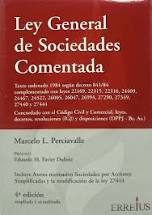 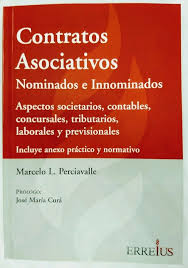 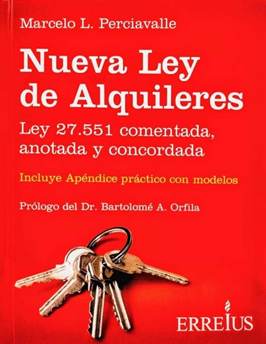 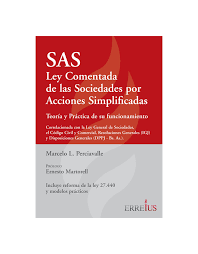 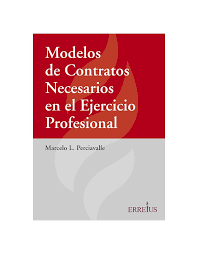 Rec 6374SOCIEDAD ANÓNIMA UNIPERSONAL (SAU). CONCEPTO.MODELOIntroducciónLas pequeñas y medianas empresas tienen ahora la posibilidad de organizarseo de transformarse en sociedades anónimas unipersonales (SAU) sin un incrementosignificativo en sus costos de funcionamiento.Ello en virtud de la ley 27290 (BO: 18/11/2016), que modificó dos artículos dela ley general de sociedades (19550), suprimiendo el requisito de que las SAUdebían contar con tres directores (art. 255) y tres síndicos (art. 284), como seexigía desde la vigencia de esta nueva figura en agosto de 2015 (L. 26994).Luego de las modificaciones introducidas a estos artículos por la ley 27290, lasSAU podrán funcionar con un solo director y un solo síndico, lo que las hacesumamente atractivas para este tipo de emprendimientos.Hecha esta salvedad, acompañamos un modelo con los requisitos básicos deconstitución de una sociedad.Contrato de Sociedad Anónima Unipersonal (SAU)En la Ciudad de …… de          Provincia de …… (o Ciudad Autónoma de Buenos Aires, CABA ), a los …… días de …… de 20… (o en letras), ante mí, ……, NotarioTitular del Registro …… de este distrito, comparece: …… (datos filiatorios; detratarse de personas jurídicas deberán consignarse datos de registro, númerode legajo o correlativo, domicilio legal, datos del presidente). El comparecientees una persona a quien considero con capacidad suficiente para este otorgamientoy de quien doy fe de conocimiento por haberlo individualizado. Intervienepor sí y dice: que resuelve constituir una sociedad anónima unipersonalque se regirá por la ley general de sociedades 19550, reformada por las leyes22903, 26994 y 27290, y por las cláusulas del estatuto que se establecen a continuación:(esta parte es exclusiva de los señores escribanos, que se regirán porlas normas notariales de su incumbencia).Estatuto: …… Denominación, domicilio, plazo y objeto: Artículo uno : La sociedad se denomina …… SAU. Tiene su domicilio legal en jurisdicción de ……Artículo dos: Su duración es de …… contados desde la fecha de su constitución.Artículo tres:  Tiene por objeto dedicarse por cuenta propia, de terceroso asociada a terceros en cualquier parte de la República o del extranjero, a lassiguientes actividades: …… A tal fin, la sociedad tiene plena capacidad jurídicapara adquirir derechos, contraer obligaciones y ejercer los actos que no seanprohibidos por las leyes o por este estatuto. Capital: Artículo cuatro : El capital sociales de …… representado por …… acciones de …… valor nominal cada una. El capital puede ser aumentado por decisión de la asamblea ordinaria hastael quíntuplo de su monto, conforme al artículo 188 de la ley 19550. Artículo cinco:: Las acciones y los certificados provisionales que se emitan contendránlas menciones del artículo 211 de la ley 19550 y la reglamentación correspondiente.Se pueden emitir títulos representativos de más de una acción. ......Administración y representación: Artículo seis: La administración de la sociedadestá a cargo de un directorio compuesto del número de miembros que fije laasamblea entre un mínimo de …… y un máximo de …… con mandato por…… La asamblea puede designar suplentes en igual o menor número que lostitulares y por el mismo plazo, a fin de llenar las vacantes que se produjeranen el orden de su elección. Los directores en su primera sesión deben designarun presidente y un vicepresidente; este último reemplaza al primero encaso de ausencia o impedimento. El directorio funciona con la presencia de lamayoría absoluta de sus miembros, y resuelve por mayoría absoluta de votospresentes. En caso de empate, el presidente desempatará votando nuevamente.La asamblea fija la remuneración del directorio. Artículo ……: Los directoresdeben prestar la siguiente garantía: …… Artículo siete:  El directorio puedecelebrar en nombre de la sociedad toda clase de actos jurídicos que tiendanal cumplimiento del objeto social, entre ellos, operar con toda clase de bancos,compañías financieras o entidades crediticias oficiales y privadas; estableceragencias, sucursales u otra especie de representación dentro o fuera delpaís; otorgar a una o más personas poderes judiciales -inclusive para querellarcriminalmente- o extrajudiciales, con el objeto y extensión que juzgue conveniente.La representación legal de la sociedad corresponde al …… La mayoríaabsoluta de los directores debe tener domicilio real en la República. Todos losdirectores deberán constituir domicilio especial en la República. El directoriodeberá aceptar la renuncia del director en la primera reunión que se celebredespués de presentada, siempre que no afectare su funcionamiento regular yno fuere dolosa o intempestiva, lo que deberá constar en el acta pertinente. Delo contrario, el renunciante debe continuar en funciones hasta tanto la próximaasamblea se pronuncie. Asambleas: Artículo ocho: Toda asamblea debe sercitada en la forma establecida por el artículo 237 de la ley 19550, sin perjuiciode lo allí dispuesto para el caso de asamblea unánime. Fiscalización: Artículo nueve: La sociedad tendrá un órgano de fiscalización privado compuesto de…… (mínimo 1) síndicos titulares y misma cantidad de suplentes que se regiránpor las disposiciones de la ley 19550 (duración del cargo, designación desuplentes).Artículo diez: El ejercicio social cierra el …… de cada año. A esa fecha se confeccionanlos estados contables, conforme a las disposiciones en vigencia ynormas técnicas de la materia. La asamblea puede modificar la fecha de cierredel ejercicio, inscribiendo la resolución pertinente en el Registro Público y comunicándolaa la autoridad de control. Las ganancias realizadas y líquidas sedestinan: a) no menos del cinco por ciento, hasta alcanzar el veinte por cientodel capital suscripto, para el fondo de reserva legal; b) a remuneración al directorio……, …… Los dividendos deben ser pagados en proporción a las respectivasintegraciones dentro del año de su sanción. Artículo once: La liquidaciónde la sociedad puede ser efectuada por el directorio o por el o los liquidadoresdesignados por la asamblea …… Cancelado el pasivo y reembolsado el capital,el remanente se repartirá entre los accionistas, con las preferencias indicadasen el artículo anterior. A continuación, como clausulas especiales en este mismo acto, el socio único resuelve:1. La sede social se establece en la calle …… 2. El capital se suscribe e integra de la siguiente forma: integra …… Accionista: …… Acciones suscriptas: Clase de acciones: …… Monto de integración: …… Naturaleza del aporte:…… Modalidad: …… 3. Se designa para integrar el directorio: Presidente a:…… Vicepresidente a: …… Director Titular a: ……, quienes aceptan los cargosconferidos y constituyen domicilios especiales en los indicados al comienzo…..Se autoriza a los doctores …… a realizar todos los actos relativos a la inscripciónen los diferentes registros u organismos, inclusive el Boletín Oficial,para proceder a la inscripción registral ante la autoridad de contralor.Constancias notariales: Yo, el notario, hago constar: Texto del estatuto social yacta constitutiva. El texto del contrato constitutivo y del estatuto social transcriptosprecedentemente me ha sido dictado por los otorgantes, quienes solicitaronprecedentemente que esta escritura lo reflejara en la forma que quedaestablecida. Leo al compareciente, quien la otorga firmando ante mí, doy fe(esta parte es exclusiva de los señores escribanos, que se regirán por las normasnotariales de su incumbencia).SOCIEDADES SECCION IV (ex irregulares y de hecho)CUADRO COMPARATIVOMODELO DE CONTRATO DE SOCIEDADES DE LA SECCIÓN IV LGS (ARTS. 21 A 26, LGS) Entre el señor …………………, domiciliado en la calle …………………, Nº ……, de la Ciudad de …………………, de estado civil …………………, de …… años de edad, quien acredita identidad con ……, Nº …………………, el señor …………………, domiciliado en la calle …………………, Nº ……, de la localidad de …………………, de estado civil …………………, en nupcias con …………………, de …… años de edad, de profesión …………………, quien se identifica con ……, Nº …………………, y el señor …………………, domiciliado en …………………, de estado civil …………………, de …… años de edad, de ocupación …………………, que acredita identidad con ……, Nº …………………, convienen en celebrar de común acuerdo una SOCIEDAD DE LA SECCIÓN IV LGS (ARTS. 21 A 26, LGS) DENOMINADA “SOCIEDAD SIMPLE” POR LA DOCTRINA, que se regirá conforme con el presente contrato, y cuyas cláusulas y condiciones son las siguientes:1. La sociedad girará comercialmente con la denominación………………… SOCIEDAD DE LA SECCIÓN IV LGS (ARTS. 21 A 26, LGS) DENOMINADA “SOCIEDAD SIMPLE” POR LA DOCTRINA, teniendo domicilio social y legal en la calle …………………, Nº ……, de la Ciudad de …………………, pudiendo establecer sucursales, filiales y representaciones en el interior o exterior del país.2. El objeto social de la sociedad será realizar por cuenta propia, de terceros y/o asociada a terceros las siguientes actividades: fabricación y elaboración de todo tipo de productos de panificación por horneo, tales como pan de todos los tipos, tradicionalmente conocidos, o que surgieran en el futuro, como pan francés en todas sus variedades, rondín, flauta, flautita, “mignón”, felipón y pan de fonda. Podrá asimismo elaborar y fabricar todo tipo de masa para galletitas con o sin sal, abizcochada, malteada y marinera, pan de viena, de pancho y de hamburguesa, fugazza, criollo, criollito, roseta, casero, alemán, negro, de centeno, de soja, para “sandwich” o de tipo inglés, factura de grasa, de manteca, ya sea salada o dulce, pan dulce, prepizza, pan lácteo de molde entero o en rodajas, tostadas, grisines, palitos, bizcochos dulces y salados, roscas, y especialidades de confitería y pastelería, así como también la confección, fabricación y elaboración de tortas, masas, pasteles, pastas frescas o secas y discos de empanadas. Podrá asimismo dedicarse a la elaboración de postres, confituras, dulces, masas, especialidades de confitería y pastelería, y servicios de lunch para fiestas incluyendo los productos elaborados por cuenta propia y de terceros, bebida con o sin alcohol y cualquier otro artículo de carácter gastronómico.3. La sociedad tendrá una duración de 30 años, pudiendo subsanarse la misma en términos del art 25 LGS en cualquier tiempo durante el plazo de duración previsto en el contrato a iniciativa de la sociedad o de los socios.4. El capital social se fija en la suma de ………………… pesos ($ ……), integrado de la siguiente manera: el señor ………………… integró en este acto la suma de ………………… pesos ($ ……) en dinero en efectivo; el señor ………………… integró en este acto la suma de ………………… pesos ($ ……) en dinero en efectivo y el señor ………………… integró en este acto la suma de ………………… pesos ($ ……) en dinero en efectivo.5. La administración de la sociedad y el uso de la firma social están a cargo indistintamente de todos los socios, debiendo el socio que realice alguna operación en nombre de la sociedad rendir cuentas de su gestión a los demás. A fin de lograr el objeto social, los administradores pueden realizar válidamente todas las operaciones que no estén expresamente prohibidas por este contrato, como ser la venta de la parte indivisa de los bienes inmuebles.6. El ejercicio financiero concluye todos los 31 del mes de diciembre de cada año, debiendo en dicha fecha confeccionarse un balance general, que deberá ser firmado por todos los socios, previa aprobación por la reunión de los mismos, dejándose constancia en el libro de actas, que se deberá llevar al efecto de las reuniones de los socios. Aprobado el balance, se procederá, dentro del término de …… días, a distribuir las utilidades conforme con los porcentuales de los capitales integrados por cada socio, previa deducción del ………………… por ciento (……%) de las mismas en concepto de reserva legal y/o eventuales reservas especiales. En igual proporción serán soportadas las pérdidas. Mensualmente los socios podrán realizar retiros a cuenta de las futuras utilidades en la proporción del ………………… por ciento (……%) de su participación. Al efecto, se realizarán balances parciales mensuales con las formalidades estipuladas en el parágrafo anterior, las que se descontarán de la distribución final.7. Finalizadas las operaciones pendientes para el caso de que uno de los socios solicitare su retiro ante la orden judicial de subsanación de la sociedad, peticionada por los restantes socios en términos del art 25 LGS, se realizará un balance general que deberá ser firmado por todos los socios en la reunión de los mismos previa aprobación, dejándose constancia de ello en el libro de actas mencionado en la cláusula anterior. Fijado el valor de la cuota de capital aportado y de las ganancias pertenecientes al socio renunciante, las mismas les serán reintegradas en …… cuotas mensuales y consecutivas, pagaderas del 1 al 10 de cada mes en el domicilio social, después de …… días de aprobado el balance.El saldo que quedare en posesión de la sociedad (arts. 220/221, LGS) por las cuotas aún impagas generará un interés igual al aplicado por el Banco de la Nación Argentina para las operaciones de descuento de documentos.8.- En caso de fallecimiento o incapacidad de alguno de los socios, la sociedad continuará si así lo resolviese la mayoría de los socios, al que asistirán y serán escuchados los herederos o representantes del socio desparecido o incapacitado. La sociedad podrá optar por incorporar a los herederos sí estos deseasen hacerlo o proceder al pago de la parte social conforme la cláusula anterior.9.- Los socios responden frente a los terceros como obligados simplemente mancomunados y por partes iguales.10.- La sociedad podrá adquirir bienes registrables debiendo acreditar ante el registro su existencia y las facultades de su representante por un acto de reconocimiento de todos quienes afirman ser sus socios. Ese acto debe ser instrumentado en escritura pública o instrumento privado con firma certificada por escribano. El bien se inscribirá a nombre de la sociedad debiéndose indicar la proporción en que participan los socios en la sociedad.11. - La sociedad entrará en liquidación si así lo solicita más de la mitad de sus socios, o si en un ejercicio financiero produjera una pérdida igual o mayor al ………………… por ciento (……%) del capital social. A tal fin, se nombrará un liquidador, que procederá a realizar el activo, a abonar las deudas contraídas y a concluir las operaciones pendientes, finiquitado lo cual se confeccionará el balance general, que deberá ser aprobado conforme con el procedimiento mencionado en la cláusula 6 y se distribuirá el remanente conforme con los porcentuales del capital aportado. El socio, señor…………………, deberá conservar la documentación y los libros de la sociedad por un plazo de diez años desde el último asiento (art. 328 CCC).12. - Para toda notificación, o intimación judicial o extrajudicial, los socios constituyen domicilio especial en sus respectivos domicilios reales denunciados en el acápite, en los que serán válidas todas las que allí se hagan. Asimismo, para cualquier divergencia de alguna cuestión relacionada con el presente contrato, las partes acuerdan someterse a la competencia de los Tribunales Ordinarios de la Ciudad Autónoma de Buenos Aires, renunciando a toda jurisdicción o fuero que podría corresponderle.En la Ciudad Autónoma de Buenos Aires, a los …… días del mes de ………………… de ……, se firman …… ejemplares de un mismo tenor y a un solo efecto, quedando el impuesto de sellos a pagar en forma igual por cada uno de los socios. CLAÚSULAS ESPECIALESADMINISTRACIÓN Y REPRESENTACIÓN.5 – La administración de la sociedad y el uso de la firma social está a cargo del socio …………………, debiendo rendir cuentas de su gestión a los otros socios. El administrador podrá realizar válidamente todas las operaciones que no estén expresamente prohibidas por el presente contrato y ordenamiento jurídico. Podrán ejecutar todas las operaciones del negocio ordinario vinculado al objeto de la sociedad, debiendo solicitar autorización expresa para actos que el o rdenamiento jurídico así lo determine. Los socios no podrán utilizar la firma en asuntos extraños a la sociedad o para garantizar obligaciones de terceros o de un beneficio personal, bajo pena de indemnización por daños y perjuicios que su inconducta ocasione. Asimismo, los socios tendrán prohibido realizar actos contrarios o en competencia de la sociedad, ni contratar en esta en forma personal o por terceras personas, salvo que el resto de los socios otorguen una autorización expresa. Los socios no asignados como administrador, sólo serán socios rentistas, sin ningún tipo de intervención en la administración de los negocios.SOCIOS. RESPONSABILIDAD. DECISIONES SOCIALES Y FISCALIZACIÓN9. – Los socios responden frente a los terceros como obligados simplemente mancomunados y por partes iguales, y en forma solidaria. Las decisiones sociales serán resueltas por unanimidad y el derecho a la información de los socios se realizará en forma individual. En las reuniones sociales no podrán tomarse resoluciones sobre asuntos extraños al motivo de la convocatoria.SOCIOS. DESICIONES SOCIALES Y FISCALIZACIÓN9.-Las decisiones sociales serán resueltas por unanimidad y el derecho a la información de los socios se realizará en forma individual. En las reuniones sociales no podrán tomarse resoluciones sobre asuntos extraños al motivo MODELO DE SUBSANACION DE SOCIEDAD DE LA SECCION IV LGSPrimer testimonioEscritura doscientos cuarenta y ocho. Subsanación de sociedad simple en sociedad anónima. Juan Pérez y otros. "El buen dictaminante SA". En la Ciudad de Buenos Aires, a los quince días del mes de noviembre del año dos mil ......., ante mí ........... notaria autorizante, titular del registro Nº ...... de la Capital Federal, comparecen, los señores Juan Pérez, argentino, de 34 años de edad, casado en primeras nupcias con María Galán, con Documento de Identidad Nº 14.651.191, comerciante, domiciliado en la calle Uruguay 658 de capital; Carlos Torres, argentino, de 36 años de edad, casado en primeras nupcias con Florencia Muñiz, con Documento de Identidad Nº 12.280.280, comerciante, domiciliado en la calle Posadas 3451 de Capital Federal; Antonio Gómez, argentino, de 26 años de edad, casado en primeras nupcias con Lilia Fernán, con Documento de Identidad Nº 20.123.456, comerciante, domiciliado en Cerrito 1236 de Capital Federal; Rubén Fernández, argentino de 28 años de edad, casado en primeras nupcias con Adriana Hita, con Documento de Identidad Nº 18.315.341, comerciante, con domicilio en Campana 2040 de Capital Federal. Todas personas capaces, de mi conocimiento doy fe, y dicen: Que vienen por la presente a elevar a escritura pública la subsanación de una sociedad simple comercial, de acuerdo a las siguientes cláusulas: Primero: que desde el cinco de agosto de 1992 los señores Juan Pérez, Carlos Torres, Antonio Gómez y Rubén Fernández, integran como únicos socios una sociedad simple comercial conocida comercialmente como "El buen dictaminante", cuyo objeto social es librería y anexos. La sociedad tiene su domicilio en la Avenida Callao 1200, de esta Capital Federal, y se halla habilitada por la Municipalidad de la Ciudad de Buenos Aires por expediente Nº 456999 año 1992, concedida a nombre de Juan Pérez y Antonio Gómez, habiendo aportado el señor Pérez la cantidad de $ 4.000 (cuatro mil pesos) en dinero efectivo, el señor Torres la suma de $ 4.000 (cuatro mil pesos) en dinero efectivo, el señor Fernández la suma de $ 4.000 (cuatro mil pesos) en dinero efectivo, y el señor Gómez muebles e instalaciones por un valor equivalente a $ 4.000 (cuatro mil pesos), de acuerdo a recibo de compra. Segundo: Luego de intercambiar ideas resuelven unánimemente subsanar la sociedad en los términos del artículo 25 de la ley nacional 19550, adoptando el tipo de sociedad anónima, cuyos estatutos y demás referencias se detallarán. Tercero: A continuación queda subsanada la sociedad que girará en plaza, bajo la denominación de "El buen dictaminante SA", y tendrá su domicilio en la Avenida Callao 1200 de Capital Federal, el cual podrá ser trasladado por resolución del directorio. Cuarto: a) Suscripción del capital social. El capital social es de cien mil pesos, representado por mil acciones ordinarias nominativas no endosables de pesos cien valor nominal cada una y con derecho a un voto por acción. Los accionistas suscriben e integran totalmente el capital social de este modo, de acuerdo al siguiente detalle: Suscripción: El socio Juan Pérez suscribe 250 acciones ordinarias nominativas no endosables de pesos cien valor nominal cada una, o sea la cantidad de 25.000 pesos; el socio Carlos Torres suscribe 250 acciones ordinarias nominativas no endosables de pesos cien valor nominal cada una, o sea la cantidad de 25.000 mil pesos; el socio Antonio Gómez suscribe 250 acciones ordinarias nominativas no endosables de pesos cien valor nominal cada una o sea la cantidad de 25.000 mil pesos; el socio Rubén Fernández suscribe 250 acciones ordinarias nominativas no endosables de pesos cien valor nominal cada una, o sea la cantidad de 25.000 mil pesos. b) Integración: Tratándose de una subsanación la integración se realizó mediante los bienes de la sociedad que surgen del balance e inventario suscripto por los comparecientes y certificado por el contador público nacional, ........... Quinto: Designación del directorio: presidente: Juan Pérez; vicepresidente: Rubén Fernández; director titular: Antonio Gómez; director suplente: Carlos Torres quienes aceptan en este acto los cargos. Sexto: Designación del órgano de fiscalización: No encontrándose la sociedad incluida en el artículo 299 de la ley 19550, no se designan síndicos, quedando facultados los accionistas a realizar la fiscalización según lo prescripto en el artículo 55 de la mencionada ley. Séptimo: "estatuto social. Artículo primero: Bajo la denominación de 'El buen dictaminante SA', continúa funcionando la sociedad de hecho conocida en plaza como 'El buen dictaminante'. Tiene su domicilio legal en la ciudad de Buenos Aires, pudiendo establecer sucursales, agencias o representaciones en cualquier parte del país como en el extranjero. Artículo segundo: El plazo de duración de la sociedad es de noventa y nueve años a contar desde el ........ Artículo tercero: Tiene por objeto: dedicarse por cuenta propia, de terceros, y/o asociada a terceros, a la compraventa, comercialización, exportación e importación al por mayor y/o menor de libros, y todo aquello que sea anexo al ramo, de insumos, de artículos para librería, libros, textos de estudio, papelería, tintas, lápices, lapiceras, artículos para escritorio, útiles escolares, artículos de juguetería, entretenimientos, juegos infantiles para parques y jardines, artículos de playa; fotocopias en todas sus variantes, ampliaciones, reducciones, duplicaciones y copias heliográficas en general, también podrá realizar tareas de impresión en general y confección de formularios continuos. A tal fin la sociedad tiene plena capacidad jurídica para adquirir derechos y contraer obligaciones y ejercer toda clase de actos que no sean prohibidos por las leyes o por este estatuto. Artículo cuarto: El capital social es de cien mil pesos, representado por mil acciones ordinarias nominativas no endosables de pesos cien valor nominal cada una y con derecho a un voto por acción. El capital social podrá aumentarse hasta el quíntuplo de su monto por decisión de la asamblea general ordinaria. La asamblea podrá delegar en el directorio la época de la emisión y las condiciones y forma de pago, conforme al artículo 188 de la ley 19550 y sus modificatorias. La resolución asamblearia respectiva deberá elevarse a escritura pública. Artículo quinto: Las acciones de los futuros aumentos de capital pueden ser nominativas no endosables o escriturales, ordinarias o preferidas, según se disponga al emitirlas. Estas últimas tienen derecho a un dividendo de pago preferente de carácter acumulativo o no, conforme las condiciones de la emisión. Puede también fijárseles una participación adicional en las ganancias. Las acciones preferidas carecerán de voto salvo para las materias dispuestas en el artículo 217 de la ley 19550. Artículo sexto: Los títulos representativos de las acciones y los certificados provisionales contendrán las menciones establecidas en los artículos 211 y 212 de la ley 19550. Se pueden emitir títulos representativos de más de una acción. Artículo séptimo: Los accionistas tendrán preferencia y derecho de acrecer en la suscripción de las nuevas emisiones de acciones en proporción a sus respectivas tenencias, salvo el caso de emisiones con destino especial en interés de la sociedad en las condiciones que establece el artículo 197 de la ley 19550. El derecho de preferencia deberá ejercerse dentro del plazo de treinta días siguientes al de la última publicación, que por tres días se efectuará en el Boletín Oficial. Artículo octavo: En caso de mora en la integración de acciones, el directorio podrá elegir cualquiera de los procedimientos del artículo 193 de la ley 19550. Artículo noveno: La dirección y administración de la sociedad estará a cargo del directorio integrado por uno a cinco titulares, pudiendo la asamblea elegir igual o menor número de suplentes, los que se incorporarán al directorio por el orden de su designación. Mientras se prescinda de la sindicatura la elección de directores suplentes será obligatoria. El término de duración de su mandato es de tres ejercicios. La asamblea fijará el número de directores así como su remuneración. El directorio se reunirá por lo menos una vez cada tres meses, sesionará con la mayoría absoluta de sus miembros, y resolverá por mayoría de los presentes, en caso de empate el presidente desempatará votando nuevamente. En su primera reunión designará el directorio un presidente y un vicepresidente, que suplirá al primero en su ausencia o impedimento. En garantía de sus funciones los titulares constituirán cualquiera de las garantías previstas en el artículo 76 de la resolución general (IGJ) 7/2015, en las siguientes condiciones: 1. Pueden consistir en bonos, títulos públicos o sumas de moneda nacional o extranjera depositados en entidades financieras o cajas de valores, a la orden de la sociedad; o en fianzas, avales bancarios, seguros de caución o de responsabilidad civil a favor de la misma, cuyo costo deberá ser soportado por cada director o gerente; en ningún caso procederá constituir la garantía mediante el ingreso directo de fondos a la caja social, 3. Cuando la garantía consista en depósitos de bonos, títulos públicos o sumas de moneda nacional o extranjera, las condiciones de su constitución deberán asegurar su indisponibilidad mientras esté pendiente el plazo de prescripción de eventuales acciones de responsabilidad. Dicho plazo se tendrá por observado si las previsiones sobre tal indisponibilidad contemplan un término no menor de tres (3) años contados desde el cese del director o gerente en el desempeño de sus funciones, 4. El monto de la garantía será igual para todos los directores o gerentes, no pudiendo ser inferior al sesenta por ciento (60%) del monto del capital social en forma conjunta entre todos los titulares designados. El directorio tiene amplias facultades de administración y disposición. Podrá especialmente comprar, vender, permutar, ceder, transferir, hipotecar o gravar bienes raíces, muebles, semovientes, créditos, títulos, acciones, por los precios, modalidades y condiciones, celebrar contratos de sociedad, suscribir, comprar o vender acciones de otras sociedades, adquirir el activo y el pasivo de establecimientos comerciales e industriales, operar con toda clase de bancos, compañías financieras o entidades crediticias oficiales y privadas, dar y revocar poderes especiales, y generales, judiciales, de administración u otros, con o sin facultad de sustituir, iniciar, proseguir, contestar o desistir denuncias y querellas penales y realizar todo otro hecho o acto jurídico que haga adquirir derechos o contraer obligaciones a la sociedad, dejándose constancia que la presente enumeración no es taxativa sino simplemente enunciativa. La representación legal de la sociedad y el uso de la firma social corresponde al presidente del directorio o al vicepresidente en forma indistinta. Artículo décimo: Se prescinde expresamente de la sindicatura, conforme la facultad prevista por el artículo 284 de la ley 19550. Los accionistas pueden examinar los libros y papeles sociales y recabar del directorio los informes que estimen convenientes. Cuando la sociedad se encuentre comprendida en el artículo 299 de la ley 19550, el derecho de inspección e información de los accionistas anteriormente reglado, será reemplazado por una fiscalización. La fiscalización de la sociedad estará a cargo de un síndico titular designado por la asamblea por el término de tres ejercicios. La asamblea también designará un suplente por igual término quien actuará en ausencia o impedimento de aquél. Artículo decimoprimero: Las asambleas generales sean ordinarias o extraordinarias pueden ser citadas simultáneamente en primera y segunda convocatoria, en la forma establecida por el artículo 237 de la ley 19550, sin perjuicio de lo allí dispuesto para el caso de asamblea unánime. La asamblea en segunda convocatoria habrá de celebrarse el mismo día, una hora después de la fijada para la primera. Rigen el quórum y las mayorías dispuestas en los artículos 243 y 244 de la ley 19550, según la clase de asambleas, convocatorias y materias de que se trate. La asamblea general extraordinaria en segunda convocatoria se celebrará cualquiera sea el número de acciones presentes con derecho a voto. Artículo decimosegundo: Al cierre del ejercicio social se confeccionan los estados contables de acuerdo a las disposiciones legales, reglamentarias y técnicas en vigencia. Las ganancias realizadas y líquidas se destinarán: a) un cinco por ciento hasta alcanzar el veinte por ciento del capital social al fondo de reserva legal; b) a remuneración del directorio y la sindicatura, en caso de que hubiera sido designada; c) dividendos preferidos, con prioridad de los acumulativos impagos y participación adicional, en su caso; d) el saldo, en todo o en parte, como dividendo de las acciones ordinarias o a fondos de reserva, facultativos o de previsión, de conformidad con el artículo 70 de la ley 19550 o a cuenta nueva, o al destino que disponga la asamblea. Los dividendos deben ser pagados en proporción a las respectivas integraciones dentro del año de su sanción. Artículo decimotercero: Producida la disolución de la sociedad por las causales enumeradas en el artículo 94 de la ley 19550 la liquidación puede ser efectuada por el directorio actuante en ese momento o por los liquidadores designados por la asamblea bajo la vigilancia del síndico en su caso. Cancelado el pasivo y reembolsado el capital, el remanente se distribuirá entre los accionistas a prorrata de sus respectivas integraciones." Octavo: Cierre de ejercicio: El ejercicio social cierra el 30 de junio de cada año. Noveno: Fijación de la sede social: La sociedad establece su sede en la Avenida Callao 1200, Capital Federal. Décimo: Autorización: Los comparecientes autorizan al directorio de la sociedad para que ejecute todos los actos relativos al objeto social que consideren, antes de la inscripción registral, de acuerdo con lo dispuesto por el artículo 183 de la ley 19550. Decimoprimero: Apoderamiento: Se confiere Poder Especial a favor del señor ........., documento nacional de identidad ......, y del señor ........, documento nacional de identidad ......, para que en su nombre y representación, actuando en forma conjunta o indistintamente uno o cualquiera de ellos procedan a realizar todos los trámites correspondientes a la inscripción, conformación y registración del presente acto, con todas las facultades necesarias, inclusive otorgar escrituras aclaratorias o complementarias, de modificación inclusive de la denominación social, interponer y sostener recursos y en general realizar cuantos más actos, gestiones y diligencias fueren conducentes para el mejor desempeño del presente que podrán sustituir. Decimosegundo: Asentimiento conyugal: Presentes a este acto la señora María Galán, argentina, documento nacional de identidad 13.674.962, casada con el señor Juan Pérez; la señora Florencia Muñiz, argentina, documento nacional de identidad 15.678.894, casada con el señor Carlos Torres; la señora Lilia Fernán, argentina, documento nacional de identidad 18.723.087, casada con el señor Antonio Gómez; la señora Adriana Hita, argentina, documento nacional de identidad 14.827.348, casada con el señor Rubén Fernández, todas con igual domicilio que sus cónyuges, capaces y de mi conocimiento doy fe, vienen a prestar el asentimiento conyugal a este acto conforme establece el artículo 456 del Código Civil y Comercial de la Nación. Decimotercero: Yo la escribana autorizante hago constar: A) que la existencia de la sociedad de hecho se acredita con: a) constancia de habilitación municipal número 456999 del año 1992 concedida a nombre de Juan Pérez y Rubén Fernández, que tengo a la vista y en fotocopia autenticada agrego a la presente; b) constancia de inscripción ante la Dirección General Impositiva a nombre de "El buen dictaminante" sociedad de hecho número 30-18.315.341-9 de fecha 1/8/92 que tengo a la vista y que en fotocopia autenticada agrego a la presente; c) talonario de facturación de la sociedad que va del número A 0000-00000000 al 00000100 y talonario de facturación B 0000-00006200 al 00006300 que he tenido a la vista y de los que agrego copia de un ejemplar de cada uno. B) Que la sociedad ha confeccionado el inventario y balance de subsanación al 15/10/95 suscripto por los comparecientes y certificado por el contador Alberto Daniel Lichtenstein que se agrega a esta escritura. C) Que tengo a la vista carta documento enviada por el señor Torres, número 9438, de fecha 15/10/95, dirigida al señor Pérez y aviso de retorno de la misma fecha cuyo texto reza: "Buenos Aires, 15/10/95. Señores Pérez, Fernández y Gómez: Atento el crecimiento de nuestro giro comercial y a lo establecido por el artículo 25, ley 19550 y sus modificatorias, vengo a requerir se subsane la sociedad simple 'El buen dictaminante' que junto con ustedes integro, adoptándose el tipo legal de sociedad anónima. A tal efecto solicito presentarse en escribanía de la notaria ........., sita en Avda. Corrientes 3500, 5º piso "C", Capital Federal, el día 25/10/2000, a las 16.00 hs. Firmado. Carlos Torres. DNI 12.280.280". Se agrega copia autenticada de la misma. Leo a los comparecientes que la otorgan y firman, ante mí, doy fe.MODELO DE DISOLUCION DE SOCIEDAD DE LA SECCION IV LGSModelo del acta de reunión de sociosActa de reunión de socios: en la Ciudad de Buenos Aires, a los ... días del mes de ... de ..., siendo las 17 horas, se reúnen en la sede social la totalidad de los socios de "El Farolito Sociedad de la Sección IV LGS", señores Juan ... soltero, DNI ..., de ... años de edad, comerciante, con domicilio en la calle ...; y José ..., soltero, DNI ..., de ... años de edad, comerciante, con domicilio en la calle ...Iniciada la presente reunión y teniendo en cuenta la inactividad de esta y la innecesidad de mantener vigente la sociedad, deciden proceder a la disolución de esta, dejando constancia de que iniciaron sus actividades con fecha ................. con negocio de ..........Tras una breve deliberación, los señores socios deciden por unanimidad disolver, nombrar liquidador y consecuentemente proceder a la liquidación de la sociedad; a tales efectos resuelven:1) Disolver la sociedad en virtud del artículo 94, inciso 1), de la ley general de sociedades, que fuera constituida en esta ciudad en fecha ... poniéndola en estado de liquidación.2) Designar al señor Carlos ..., quien constituye domicilio especial en ...., para ejercer el cargo de liquidador y la representación legal de la sociedad.3) Facultar al liquidador para celebrar todos los actos necesarios de disolución y liquidación y cumplir con toda otra obligación contraída por la sociedad, así como también realizar todo lo necesario para lograr la inscripción ante el Órgano de Control de la disolución, y su consecuente designación de liquidador y la liquidación, firmando en cada caso los instrumentos privados que requieran su ejecución.C) Modelo de EdictoEDICTODISOLUCIÓNEL FAROLITO SOCIEDAD DE LA SECCIÓN IV LGSComunica que por acta de fecha ... se aprobó por unanimidad la disolución de la sociedad de hecho de El Farolito de Juan ... y José ... con negocio de ................................................... en la calle ................... Publíquese por un día. .................................. LiquidadorD) Modelo de dictamen de precalificación..., abogado, matriculado en el Tomo ..., folio ... del Colegio Público de Abogados de Capital Federal (o escribano si es por escritura pública), examinando el texto del acta del ..., y resultando que:a) La naturaleza del acto documentado es: disolución de sociedad de la sección IV LGS y nombramiento de liquidador.b) La sociedad se denomina: "El Farolito Sociedad de la Sección IV LGS".c) Sede social: ...d) El acto que a continuación se dictamina fue resuelto por: reunión de socios.e) Quórum: unanimidad.f) Mayoría: 100%.g) Publicación de aviso artículo 10: Sí, se acompaña la impresión de la publicación obtenida del sitio de internet del Boletín Oficial, firmada por .... (representante legal, apoderado, dictaminante)h) Se comprobó el pago de tasa de retributiva: sí, se  acompaña la boleta de dicho pago.i) El documento instrumenta la disolución de la sociedad y el nombramiento del liquidador.j) Disolución: causal del artículo 94, inciso 1), de la ley de sociedades comerciales.k) Nombramiento de liquidador: se designa al señor Carlos (datos completos, incluyendo CUIT), quien aceptó el cargo y constituye domicilio especial en.......l) Estado de vigencia: no previsto por ser sociedad de la Sección IV LGS.En consecuencia, dictamino que la documentación relacionada contiene los requisitos legales correspondientes.Buenos Aires, ......LA SALIDA DE UN SOCIO EN LAS SOCIEDADES DE LA SECCION IV LGS (Ex irregulares y de hecho) NO IMPLICA DISOLUCION. (Dictamen AFIP N° 8/2018 - 17/4/18)MARCELO L PERCIAVALLEI.- INTRODUCCION:Antes de la reforma la doctrina mayoritaria y el fisco se pronunciaban por la disolución de las sociedades irregulares o de hecho ante  la salida de un socio del elenco societario por cualquier causa debiéndose proceder a su inscripción disolutoria en términos del art 98 LGS.En atención a la reforma a la ley de sociedades comerciales (ahora ley general de sociedades) y siguiendo a lo que antes de la misma era doctrina minoritaria,  el fisco  cambia de criterio aceptando la continuidad de la sociedad lo que es avalado por su  Dictamen N° 8/2018 17/4/18II.-  RÉGIMEN ANTERIOR A LA REFORMALas relaciones entre los integrantes de las viejas sociedades no constituidas regularmente -sociedades irregulares y de hecho- estaban limitadas por los artículos 21 y 23, segundo párrafo, de la ley de sociedades comerciales. El artículo 23 de la ley de sociedades comerciales sentaba un principio general cuando decía que "los socios no podrán invocar, respecto de cualquier tercero, ni entre sí, derechos o defensas nacidos del contrato social", no obstante dejar abierto, en los términos del artículo 22 de la ley de sociedades comerciales, el camino a la disolución por pedido de cualquier socio. El artículo 23 de la ley 19550 establecía que los socios quedarán solidariamente obligados por las operaciones sociales sin poder invocar el beneficio del artículo 56, ni las limitaciones que se funden en el contrato social. Estas sociedades eran  personas jurídicas y, por tanto, capaces de adquirir derechos y contraer obligaciones. Los acreedores de ellas podían accionar contra la sociedad, o contra los socios individuales, o colectivamente. La responsabilidad de éstos era solidaria y no subsidiaria, lo que quiere decir que los socios no tienen el derecho de exigir que se excluyan primero los bienes de la sociedad y luego los propios. En síntesis, en las sociedades irregulares y de hecho la voluntad de sus integrantes les da nacimiento. Una vez creada, los socios carecían del derecho de invocar su régimen interno hasta su disolución, momento en el cual el contrato producirá sus efectos respecto del pasado. Como bien señalaba Ricardo A. Nissen(1), "el principio que consagraba la ley de sociedades es la inoponibilidad del contrato entre los socios, de manera que éstos hasta la disolución de la sociedad no pueden solicitar judicialmente la protección de sus derechos". De conformidad con el viejo texto del segundo párrafo del artículo 23, los socios de las sociedades no constituidas regularmente carecían del derecho de: a) exigirse los aportes recíprocamente, aunque tal petición es procedente durante el período liquidatorio, cuando aquéllos resultan necesarios para su realización(2);b) demandar por exclusión de socio, por cuanto la resolución parcial no rige para estas sociedades, cuya disolución total acaece como consecuencia del mero arbitrio del socio que pretende apartarse de la comunidad(3);c) demandar a los consocios, o alguno de ellos, por daños y perjuicios derivados del incumplimiento del contrato social(4);d) demandar por remoción del administrador, ni solicitar, en consecuencia, intervención judicial, salvo que se demande por disolución de la sociedad (art. 22) y nombramiento del liquidador;e) invocar el plazo de duración de la sociedad pactado en el contrato, pues ésta se disuelve cuando cualquiera de los socios así lo solicite;f) exigir la división de las ganancias y pérdidas, y ello no solo por lo dispuesto por el artículo 23, segundo párrafo, de la ley de sociedades comerciales, sino por cuanto, de admitirse dicha posibilidad, se violaría el principio general que en materia de utilidades consagra el artículo 68 de la citada ley, que subordina la percepción de las mismas a la confección de un balance realizado de acuerdo con la normativa legal, lo cual supone la existencia de una contabilidad llevada en forma legal a la cual estas sociedades no pueden acceder; g) invocar el domicilio social a los efectos de determinar la competencia territorial, por cuanto la misma debe determinarse por el lugar de ubicación de la sede social, y al no estar determinada fehacientemente, debe seguirse la competencia del juez del lugar del establecimiento o sede principal de la explotación; h) invocar tampoco, por parte de los socios, las cláusulas compromisorias para dirimir conflictos entre los socios, ni demandar, en consecuencia, la constitución de tribunales arbitrales, salvo en la etapa de liquidación, si así se hubiere previsto para tal oportunidad; la jurisprudencia ha admitido que cuando al demandar por disolución y rendición de cuentas al administrador aquéllas fuesen complejas, la designación de amigables componedores, independientemente de la rendición aludida, tendrían a su cargo la liquidación de la sociedad irregular, procediendo a la realización del activo, al pago de deudas y a la repartición de beneficios, si los hubiere(5);i) demandar por rendición de cuentas a los administradores, en los términos del artículo 70 del Código de Comercio, sin disolver la sociedad. Por el contrario, los socios de las sociedades no constituidas regularmente estaban facultados para: a) demandar en cualquier momento la disolución del ente (art. 22, LSC); b) demandar a los consocios, una vez disuelta la sociedad, a los efectos de que aquéllos integren sus aportes o contribuciones complementarias, necesarias para la liquidación de la sociedad; c) demandar a los administradores por rendición de cuentas, acción que puede intentarse al disolver la sociedad o posteriormente, y en este supuesto, por el período comprendido desde la disolución hasta la partición final.Durante la vigencia del régimen anterior de la ley 19550 se suscitó una fuerte controversia doctrinaria sobre la factibilidad de modificar la composición del elenco de socios en las sociedades no constituidas regularmente. (6)La doctrina en general (7) negaba virtualidad jurídica a las modificaciones y actos internos de estas sociedades, por ser inoponibles a terceros y a los propios socios en virtud del entonces vigente artículo 23, segundo párrafo, de la ley 19550 y por la inaplicabilidad de la resolución parcial, no contemplado para las sociedades de hecho en el artículo 90 de la ley 19550.De acuerdo con esta posición, el retiro voluntario o fallecimiento de socios en las sociedades irregulares o en las sociedades de hecho con objeto comercial o la cesión de participaciones sociales llevaba inexorablemente a la disolución de la sociedad(8) -la cual debía ser inscripta en el Registro Público de Comercio a los efectos de su oponibilidad-, resultando procedente continuar el giro comercial mediante la constitución de una nueva sociedad.(9)La adhesión del Fisco a esta  posición disolutoria(10) preocupaba a la doctrina tributarista(11), por cuanto si estos avatares conducían a la disolución y liquidación de la sociedad de hecho con objeto comercial, generaban un resultado sujeto al impuesto a las ganancias en cabeza de la sociedad que se disuelve, consistente en la diferencia entre el valor de mercado y el costo impositivo de los bienes adjudicados, en virtud de lo prescripto por el artículo 71 del decreto reglamentario de la ley de impuesto a las ganancias, que prevé que “Los bienes que las sociedades comprendidas en los incisos b, c) y en el último párrafo del artículo 49 de la ley ... adjudiquen a sus socios en caso de disolución, retiro o reducción de capital, se considerarán realizados por la sociedad por un precio equivalente al valor de plaza de los bienes al momento de su adjudicación”. A su vez, el resultado generado por la adjudicación de bienes realizada por la sociedad a sus socios, como producto de la disolución, debería atribuirse a cada uno de los socios en su balance impositivo -cfr. art. 50 de la ley del tributo-.(12)En relación con el IVA, la adjudicación realizada por la sociedad a sus socios, como producto de la disolución, también estaría gravada por aplicación de lo dispuesto por el artículo 2 de la ley del tributo que dispone: “A los fines de esta ley se considera venta: ... a) Toda transferencia a título oneroso, entre personas de existencia visible o ideal, sucesiones indivisas o entidades de cualquier índole, que importe la transmisión del dominio de cosas muebles (venta, permuta, dación en pago, adjudicación por disolución de sociedades, aportes sociales, ventas y subastas, judiciales y cualquier otro acto que conduzca al mismo fin, excepto la expropiación)…”.(13)III.-  NUEVA POSICION DE AFIP( Dictamen AFIP N° 8/2018 - 17/4/18) AVALANDO LA CONTINUIDAD DE LA SOCIEDADAntes de la reforma señala otra parte de la doctrina habia propugnado la validez de la cesión de parte, efectuada por uno de los socios a terceros o cuando aquel se retira llevándose una parte del activo o de su producido, si ello es aceptado por los demás integrantes de la sociedad, con fundamento en que esto, lejos de perjudicar a la sociedad, a los acreedores de esta o a terceros, evita la disolución y liquidación del ente en una solución que tiene en cuenta el principio de conservación de la empresa.(14)La inalterabilidad de la personalidad jurídica de estas sociedades, incluso en caso de fallecimiento de un socio, al mantenerse su continuidad patrimonial y su actividad económica, cuando tales actos fueran consentidos, en forma expresa o tácita, por los restantes socios -y en caso de fallecimiento de un socio, por sus herederos- habia sido sostenida por Cabanellas de las Cuevas(15), posición a la que adhiere(16) al igual que la más reciente doctrina(18) y jurisprudencia(17), pues los actos en cuestión no requerían la invocación del contrato social, posibilidad vedada por el citado antes vigente artículo 23, segundo párrafo, ley 19550 antes de la reforma. Incluso la incorporación de herederos no importa invocación del contrato social, pues la sucesión no tiene causa en este sino en la declaratoria de herederos o en la aprobación judicial del testamento que cumpla la misma finalidad.Precisamente esta postura es la que parece ahora tomar AFIP al sostener su dictamen AFIP 8/2018 que:“Al amparo del nuevo ordenamiento, la salida de uno de los socios en una sociedad de la Sección IV del Capítulo I de la LGS (por caso una sociedad de hecho conforme la antigua denominación), no conduce inexorablemente a su disolución y liquidación; por lo que, de verificarse la continuidad del ente en los términos admitidos por la ley, corresponde que mantenga su empadronamiento ante esta Administración Fiscal, bajo el mismo número de CUIT con que se encontraba registrada con anterioridad.”III. CONCLUSIONESAvalamos esta nueva  postura máxime que ahora la ley general de sociedades en su artículo 22 es muy clara (19) al considerar que el contrato celebrado en este tipo de sociedades es válido para las partes y terceros que lo conozcan.No obstante ello aconsejamos que tanto en la viejas sociedades irregulares o de hecho como en las nuevas ahora denominadas sociedades de la sección IV LGS será sumamente aconsejable confeccionar  el contrato y colocar una  cláusula donde se establezca  cual es el deseo de los socios en caso de cesión de cuotas o fallecimiento de alguno de los socios.(20)Notas: (1) Ver Nissen, Ricardo A.: "Ley de sociedades comerciales comentada" - Ed. Astrea - Bs. As. - T. I - pág. 263  (2) Ver Halperín, Isaac: "Curso de derecho comercial" - Ed. Abeledo-Perrot - Bs. As. - T. I - pág. 133  (3) CNCom. - Sala B - 20/3/1976, autos "Basile, R. c/Gómez, H.” (4) CNCom. - Sala B - 8/8/1958 - LL - T. 94 - pág. 306  (5) CNCom. - Sala B - 17/6/1977, autos "Cafiero, M. c/Fernández, E." - Repertorio ED - T. XII - pág. 830 - sumario 72  (7) Ver entre otros Zunino, Jorge O.: “Sociedades comerciales. Disolución y liquidación” - Ed. Astrea - Bs. As. - 1984 - pág. 54 y ss. Halperín, Isaac: “Curso de derecho comercial” - 7ª reimpr. - Ed. Depalma - Bs. As. - 1994 - pág. 333. Zaldivar, Enrique; Manóvil, Rafael M.; Ragazzi, Guillermo E. y Rovira, Alfredo L.: “Cuadernos de derecho societario” - Ed. AbeledoPerrot - Bs. As. - 1976 - T. III - Vol. IV - págs. 200/1. Etcheverry, Raúl A.: “Sociedades irregulares y de hecho” - Ed. Astrea - Bs. As. - 1981 - págs. 232/5. Brugo, Damián: “El cambio en la nómina de socios que integran sociedad no constituida regularmente” - ED - 182:1497 con citas de doctrina y jurisprudencia (8) “Fucci, Osvaldo c/Batcliffe, Enrique” - CNCom. - Sala D - 27/2/1984; “Camiño Trigo SA c/García, José A.” - CNCom. - Sala A - 27/12/1978; “Millara, J. c/Matarazzo, F.” - CNCom. - Sala B - 7/7/1980; “Rueda de Demarco, Herminia y otros c/Demarco, Aurelia y otra” - CApel. CC Azul - Sala II - 23/9/2003 y “Capelo, Alicia c/Hernández, Miguel Ángel” - CNCom. - Sala A - 30/8/2007 (9) Murguillo, Roberto A.: “Sociedades irregulares o de hecho” - Ed. Gowa Ediciones Profesionales - Bs. As. - 1997 - págs. 129/130. Nissen, Ricardo A.: “Sociedades irregulares y de hecho” - Ed. Hammurabi - Bs. As. - 1989 - pág. 108. Perciavalle, Marcelo L.: “Sociedades irregulares y de hecho” - ERREPAR - Bs. As. - 2000 - pág. 140 (10) Ver Dict. (DAL) 53/1997 y 60/2003 (11) Lorenzo, Armando y Cavalli, César M.: “Vicisitudes tributarias de las empresas unipersonales y sociedades de hecho” - ERREPAR - CT - Nº 10 - diciembre/2007 - pág. 21. Halladjian, César: “Implicancias fiscales derivadas de la venta de la participación en una sociedad de hecho” - ERREPAR - DTE - Nº 334 - enero/2008 - pág. 42 (12) Dict. (DALIyRSS) 15/200813) Dict. (DALIyRSS) 15/2008(14)   Alegría, Héctor y Reyes Oribe, Aníbal M.: “Admisibilidad legal de la rescisión parcial de las sociedades irregulares” - Ponencia presentada al Primer Congreso de Derecho Societario - La Cumbre - 1977. Cámara, Héctor; Romero, José y Richard, Efraín: “Limitaciones al derecho individual de requerir la disolución de la sociedad irregular” - Ponencia presentada al Primer Congreso de Derecho Societario - La Cumbre - 1977 (15) Cabanellas de las Cuevas, Guillermo: “Derecho societario” - Ed. Heliasta - Bs. As. - 1997 - T. 6 - págs. 447/8 (16) Skiarski, Enrique M.: “Retiro y fallecimiento de socios y cesión de partes en las sociedades no constituidas regularmente” - ERREPAR - DTE - N° 338 - mayo/2008 (17) “Etchegno, Alejandro Miguel c/Bide Dabel, Roberto” - JPI Civ. y Com. Nº 1 Azul - 6/6/2007. “Vázquez Viuda de Pontoni, Sara y otro c/Boyé, Diana Elsa” - CNCom. - Sala A - 22/7/2008; “Vinci, Rafael c/Lanzieri, Hugo” - CNCom. - Sala B - 17/9/2008 y “Vaquer, Zulema c/Vaquer, Juana” - CNCom. - Sala E - 18/2/200918) Favier Dubois, Eduardo M. (p) y Favier Dubois, Eduardo M. (h): “Muerte del socio en la sociedad de hecho familiar, continuidad empresarial e identidad societaria” - ERREPAR - DSE - N° 263 - octubre/2009. Nissen, Ricardo A.: “¿Qué hay de nuevo jurisprudencialmente en materia de sociedades irregulares o de hecho?” - ERREPAR - DSE - N° 267 - febrero/2010. Eterovich, Nanci: “Adjudicación de bienes por la liquidación de una empresa agropecuaria. Aspectos tributarios por la muerte de un socio o en el caso de un único dueño” - ERREPAR - Consultor Agropecuario - N° 4 - octubre/201319) Perciavalle Marcelo “Nuevas sociedades de la sección IV LGS” simples o resiudales” 2° edición - ERREIUS20) PERCIAVALLE, Marcelo L “Ley general de sociedades comentada” 4° edición – ERREIUSSOCIEDADES POR ACCIONES SIMPLIFICADAS  (SAS). CONCEPTO.Y MODELOSCARACTERISTICAS DE LAS SAS Carácter “Superador”Consideramos que para el derecho argentino, la SAS es un instituto “superador” en los siguientes sentidos.- Privatiza: al derecho de sociedades, al reducir las normas imperativas, acentuar la autonomía de la voluntad y estar excluido del control de la IGJ.- Desjudicializa: porque expresamente permite resolver los conflictos fuera de los tribunales si así se pacta en el estatuto.- Digitaliza: porque permite la utilización de las nuevas tecnologías para la constitución y funcionamiento societario y, en la CABA, se impone desde el inicio la contabilidad digital [RG (IGJ) 6/2017].- Conquista y se expande: porque permite adoptar el tipo SAS no solo a las nuevas sociedades a formarse sino también a todas las sociedades preexistentes que puedan transformarse en SAS.FinalidadLa finalidad legal no ha sido otra que favorecer a los “emprendedores” de “garage”, jóvenes “millennials” acostumbrados a actuar en el mundo digital, con grandes ideas pero sin recursos para armar una estructura y menos para financiar los proyectos. A esos fines, la ley facilita la actividad de los emprendedores y la constitución y financiamiento de nuevas empresas.Sin embargo, por sus características y utilización en otros países del mundo, la SAS se presenta como muy conveniente para:- La titularidad unipersonal de inmuebles.- Ser la forma societaria de las empresas familiares, c) Ventajas:- La principal ventaja es la libertad estatutaria, o sea que los socios pueden insertar en los estatutos las cláusulas que desean, con muy pocos límites. En consecuencia, puede incorporar al “pacto de socios” o “convenio de sindicación de acciones” dentro de las cláusulas del estatuto y darle carácter de obligatorio y oponible, incluyendo las cláusulas “tag alone” y “drag alone”.El Drag Along: cuando un tercero realiza una oferta de compra de la sociedad por la totalidad del capital social, el socio que tenga el derecho de arrastre podrá obligar al resto de los socios a que vendan sus participaciones al comprador.En el supuesto del socio mayoritario, esta cláusula sirve para garantizar que puede negociar la venta de la totalidad de la sociedad  y ningún socio pueda negarse o dificultar la venta. El Tag Along: se encarga de la protección de socios minoritarios dentro de la sociedad.En el supuesto de que un tercero realice una oferta de compra a uno de los socios por sus participaciones en la sociedad, el resto de los socios podrán ofrecer al tercero en las mismas condiciones y términos sus propias participaciones. El tercero comprará el número de participaciones que inicialmente quería, pero de forma prorrateada a todos los socios que ejerciten este derecho.El Tag Along sirve para proteger a los socios minoritarios en caso de un posible cambio de control en la sociedad y facilitar así su desvinculación del proyecto.- Admite el objeto plural, con actividades no vinculadas entre sí [art. 36, inc. 4)], pero la sociedad no queda obligada por actos extraños al objeto sino por los relacionados directa o indirectamente con el mismo (art. 51).- Permite pactar prestaciones accesorias por servicios de socios o terceros ya prestados o a prestarse, al valor que se determine (art. 42), quedando claro que cuando corresponda se aplica la ley de contrato de trabajo (art. 62).- La transferencia de acciones se rige exclusivamente por el estatuto, no se inscribe en el Registro Público sino en el Registro de Acciones que lleva la sociedad y el contrato puede limitar las transferencias o prohibirlas por diez años (art. 48).- Los administradores pueden ser por plazo indeterminado, con un suplente si no hay órgano de fiscalización, debiendo inscribirse los cambios en el Registro Público (art. 50).- Puede tener un solo administrador a pesar de que su capital supere los  $ 50.000.000.- Libertad en primas de emisión y libertad en clases de acciones y de derechos (arts. 44 y 47).- Reconoce los aportes irrevocables a cuenta de futuras emisiones sin capitalizar hasta por dos años (art. 45).- Libertad para organizar la administración, gobierno y fiscalización, pudiendo tener gerentes o directores, reuniones o asambleas, o prever órganos con distintas funciones (art. 49).- Permite la resolución amigable de conflictos y da la posibilidad expresa de acudir al arbitraje (art. 57).- Puede ser una sociedad unipersonal sin quedar sujeta a fiscalización permanente.- Tiene la posibilidad de captar capitales mediante diversos tipos de acciones o por medio del “crowdfunding” o financiamiento masivo por internet.d)  -  Reglas aplicables. Finalidad1. Normas aplicables y orden de prelaciónLa SAS se declara como un nuevo “tipo social”, pero no se aplica la ley de sociedades sino en forma “supletoria” y siempre que sus normas no contradigan su finalidad.Como excepción, sí se aplica la ley de sociedades en materia de los derechos y deberes de los administradores, donde rigen las reglas de los gerentes de SRL, y en materia de liquidación.O sea que las normas aplicables son:1. Lo previsto en el contrato social.2. Si no hay nada previsto en el contrato, lo previsto en la ley de SAS.3. Si nada se previó sobre algún tema ni en el contrato social ni en la ley de SAS, se aplica la ley 19550 de sociedades, siempre y cuando la solución no sea contraria a la finalidad de las SAS.4. Siempre se aplicará la ley de sociedades para juzgar la responsabilidad de los administradores y para la liquidación social.2. Casos dudosos que conviene tratar expresamente en los estatutos, sea para incluirlos o excluirlos:- Derecho de preferencia para la suscripción de nuevas acciones.- Derecho de voto acumulativo.- Derecho de receso.- Exclusión de socio- Plazos para la impugnación de decisiones sociales.- Decisiones en sociedades de dos socios.- Beneficios de fundadores.- Límites de participación del artículo 31 de la LGS.- Retiros anticipados a cuenta de resultados futuros.En el punto, en caso de no haberse previsto nada al respecto, o de previsiones contractuales formalmente contrarias a soluciones de la ley de sociedades, considera Eduardo Favier Dubois que el corte del “nudo gordiano” debería pasar por la línea que separa a los derechos de los socios de los derechos de los terceros.Toda norma pensada por el legislador para proteger exclusivamente al socio puede ser inmolada en el altar de la libertad contractual y dejar paso a lo que se convenga en contrario.Recíprocamente, toda norma pensada en protección de los terceros acreedores sociales no puede ser contrariada por cláusula estatutaria alguna.En los casos de omisión estatutaria, podrán aplicarse las reglas de la LGS, que protegen a los terceros pero no las que solo atienden a los intereses privados de los socios.- SOCIEDADES POR ACCIONES SIMPLIFICADAS (SAS) CONAPORTES DINERARIOS ModeloINSTRUMENTO CONSTITUTIVO DE '[DENOMINACIÓN] SAS'En la Ciudad Autónoma de Buenos Aires, República Argentina, el día [fecha instrumento constitutivo] comparece/n el/los señor/es [nombres y apellidos socio], [tipo de documento socio] N° [nro. de documento socio], [CUIT/CUIL/CDI socio], de nacionalidad [nacionalidad socio], nacido el [fecha de nacimiento socio], profesión: [profesión socio 1], estado civil: [estado civil socio], con domicilio en la calle [calle, nro. piso, dpto., localidad, provincia socio], [representada por (nombre y apellido del apoderado) (tipo de documento apoderado) (N° de documento del apoderado) CUIT/CUIL/CDI (N° de CUIT/CUIL/CDI del apoderado)] y [denominación persona jurídica] con sede social [calle, nro. piso, dpto. de la persona jurídica, localidad], en la jurisdicción de [Provincia persona jurídica], quien declara bajo juramento no encontrarse comprendida en ninguno de los supuestos previstos por el artículo 299 de la ley general 19550 de sociedades, representada por el/los señor/es [representante/s de la persona jurídica, datos completos de cada uno], [tipo de identificación fiscal representante legal PJ] [nro. de CUIT/CUIL/CDI del representante legal PJ], inscripta el [fecha de inscripción PJ] en el Registro Público bajo el número/matrícula [nro. de inscripción PJ], y resuelve/n constituir una sociedad por acciones simplificada [Unipersonal] de conformidad con las siguientes:I. ESTIPULACIONES:ARTÍCULO PRIMERO. Denominación y domicilio: La sociedad se denomina '[denominación SAS]' y tiene su domicilio legal en jurisdicción de la Ciudad Autónoma de Buenos Aires, pudiendo establecer agencias, sucursales y todo tipo de establecimiento o representación en cualquier otro lugar del país o del extranjero.ARTÍCULO SEGUNDO. Duración: El plazo de duración de la sociedad es de 20 años, contados a partir de la fecha de su constitución. Dicho plazo podrá ser prorrogado por decisión de los socios.ARTÍCULO TERCERO. Objeto: La sociedad tiene por objeto dedicarse, por cuenta propia o ajena, o asociada a terceros, dentro o fuera del país las siguientes actividades: producción, intercambio, fabricación, transformación, comercialización, intermediación, representación, importación y/o exportación de bienes materiales, incluso recursos naturales, e inmateriales y la prestación de servicios relacionados directa o indirectamente con las siguientes actividades: (a) Agropecuarias, avícolas, ganaderas, pesqueras, tamberas y vitivinícolas; (b) Comunicaciones, espectáculos, editoriales y gráficas en cualquier soporte; (c) Culturales y educativas; (d) Desarrollo de tecnologías, investigación e innovación y software; (e) Gastronómicas, hoteleras y turísticas; (f) Inmobiliarias y constructoras; (g) Inversoras, financieras y fideicomisos; (h) Petroleras, gasíferas, forestales, mineras y energéticas en todas sus formas; (i) Salud y (j) Transporte.El cumplimiento del objeto social debe guardar razonable relación con el capital social.La sociedad tiene plena capacidad de derecho para realizar cualquier acto jurídico en el país o en el extranjero, realizar toda actividad lícita, adquirir derechos y contraer obligaciones.ARTÍCULO CUARTO. Capital: El capital social es de $ [pesos en número] representado por igual cantidad de acciones ordinarias escriturales, de $ 1 valor nominal cada una y con derecho a un voto por acción. El capital social puede ser aumentado por decisión del órgano de gobierno conforme lo dispone el artículo 44 de la ley 27349, debiéndose siempre cumplir con el procedimiento para garantizar el ejercicio de suscripción preferente y de acrecer previsto en el presente estatuto. La reducción del capital se regirá conforme lo dispuesto por los artículos 204 a 206 de la ley 19550. Los accionistas tendrán el derecho y el deber, requiriendo al efecto información de los administradores, de mantenerse en conocimiento de la situación económica y financiera de la sociedad, obligándose a adoptar en forma oportuna las medidas necesarias para mantener a la misma en estado de adecuada capitalización para el normal cumplimiento de su objeto social y de las obligaciones con terceros, o en su caso para disminuir la magnitud de los daños a éstos o evitar su agravamiento.ARTÍCULO QUINTO. Aumentos de capital: Las acciones escritúrales correspondientes a futuros aumentos de capital podrán ser ordinarias o preferidas, según lo determine la reunión de socios. Las acciones preferidas podrán tener derecho a un dividendo fijo preferente de carácter acumulativo o no, de acuerdo con las condiciones de emisión. Podrá acordársele también una participación adicional en las ganancias líquidas y realizadas y reconocérsele prioridad en el reembolso del capital, en caso de liquidación. Cada acción ordinaria conferirá derecho de uno a cinco votos según se resuelva al emitirlas. Las acciones preferidas podrán emitirse con o sin derecho a voto, excepto para las materias incluidas en el artículo 244 párrafo cuarto de ley 19550, sin perjuicio de su derecho de asistir a las reuniones de socios con voz. Todo aumento de capital social que se lleve a cabo con efectivos desembolsos dinerarios por parte de los socios, con aportes en especie o en pago de obligaciones preexistentes, deberá prever que el valor de suscripción de las acciones incluya una prima de emisión en aquellos casos en los cuales el valor de las acciones a emitirse resulte superior a su valor nominal. El valor de la prima deberá calcularse mediante cualquier método de valuación reconocido por la normativa vigente del Consejo Profesional de Ciencias Económicas de la Ciudad Autónoma de Buenos Aires y resultar del último balance general correspondiente a los estados contables aprobados del último ejercicio económico cerrado antes de la reunión de accionistas que haya resuelto el aumento de capital, si el lapso comprendido entre la fecha de cierre del balance y dicha reunión no superare los ciento ochenta (180) días. En su defecto, el valor de la prima de emisión deberá resultar de un balance especial cuya fecha de cierre no exceda de noventa (90) días a la fecha de la reunión del órgano de gobierno, el cual deberá contar con informe de auditoría conteniendo opinión fundada.ARTÍCULO SEXTO. Ejercicio del derecho de suscripción preferente: Las acciones ordinarias, sean de voto simple o plural, y las acciones preferidas otorgan a su titular el derecho preferente a la suscripción de nuevas acciones de la misma clase en proporción a las que posea y también otorgan derecho a acrecer en proporción a las acciones que haya suscripto en cada oportunidad. La sociedad hará el ofrecimiento a los accionistas mediante notificación fehaciente a su domicilio y a su domicilio electrónico. Los accionistas podrán ejercer su derecho de opción dentro de los treinta (30) días siguientes a la última notificación. Cuando la integración del aumento de capital se efectúe con aportes en especie o en pago de obligaciones preexistentes, los accionistas siempre conservarán su derecho de suscripción preferente debiendo entregar el valor nominal y en su caso de la prima de emisión de las nuevas acciones emitidas al titular del bien o del crédito capitalizado. El accionista a quien la sociedad prive del derecho de suscripción preferente, puede exigir judicialmente que este cancele las suscripciones que le hubieren correspondido de conformidad por lo dispuesto en los artículos 195 y 196 de la ley 19550.ARTÍCULO SÉPTIMO. Ejercicio del derecho de acrecer: Vencido el plazo para el ejercicio del derecho de suscripción preferente, si hubiera acciones remanentes pendientes de suscripción, la sociedad notificará, mediante notificación fehaciente a su domicilio y a su correo electrónico, a todos los accionistas que hubiesen suscripto las nuevas acciones emitidas en la proporción de su tenencia previa al aumento, la existencia de la cantidad de acciones remanentes y sus características. Estos accionistas deberán comunicar a la sociedad de forma fehaciente o por correo electrónico a los miembros del órgano de administración dentro de los 15 días de recibido la última notificación su oferta de suscripción parcial o total de las acciones remanentes de la nueva emisión. En caso de que hubiera más de un oferente, la suscripción será efectuada a prorrata. La sociedad dentro del plazo de 15 días de finalizado comunicará por correo electrónico a todos los accionistas la titularidad de las nuevas acciones emitidas y les remitirá copia de la constancia del saldo de su cuenta. Si el acrecimiento fuere parcial, el órgano de administración podrá ofrecer a terceros el remanente no acrecido. Si no fuere suscripto por estos, el órgano de administración deberá reunirse y aprobar una declaración de la cifra definitiva del capital social y su distribución entre los socios, la que se inscribirá en el Registro Público junto con el documento de la reunión aprobatoria del aumento.ARTÍCULO OCTAVO. Mora en la integración: La mora en la integración de las acciones suscriptas se producirá al solo vencimiento del plazo. La sociedad podrá optar por cualquiera de las alternativas previstas en el artículo 193 de la ley 19550.ARTÍCULO NOVENO. Transferencia de las acciones: La transferencia de las acciones es libre, debiendo ser comunicada a la sociedad para su inscripción en el Libro de Registro de Acciones de la sociedad. Para que proceda la inscripción deberá acompañarse a la comunicación copia del instrumento de transferencia que el órgano de administración deberá digitalizar e incorporar al libro mencionado.ARTÍCULO DÉCIMO. Composición del Órgano de administración: La administración de la sociedad está a cargo de una o más personas humanas, socios o no, cuyo número se indicará al tiempo de su designación, entre un mínimo de uno (1) y un máximo de cinco (5) miembros. Cualquier miembro del órgano de administración de la sociedad tiene a su cargo su representación. Si la administración fuera plural, los administradores la representarán en forma indistinta, salvo que el órgano de administración fuese organizado en forma colegiada, en cuyo caso, los accionistas deberán designar a el o los administradores que ejercerán la representación legal. Duran en el cargo por plazo indeterminado. Mientras la sociedad carezca de órgano de fiscalización deberá designarse, por lo menos, un administrador suplente. En caso de inasistencia de uno o varios miembros titulares a una reunión del órgano, los miembros suplentes asumirán en el acto de forma automática, sin necesidad de su aprobación previa por parte del órgano. Si se hubieran emitido distintas clases de acciones con derecho a designar administradores por clase, deberá designarse por lo menos un suplente por cada clase de forma tal que el director suplente que asumirá en reemplazo del administrador titular insistente es aquel que hubiera sido designado por su misma clase de acciones. Rige, para el caso de haberse estipulado el funcionamiento de un órgano colegiado plural con tres o más integrantes, el derecho al ejercicio del voto acumulativo, en los términos y condiciones previstas por el artículo 263 de la ley 19550.ARTÍCULO DÉCIMO PRIMERO. Funcionamiento del órgano de administración: Cada miembro del órgano de administración, al aceptar el cargo deberá constituir un domicilio en la República Argentina y un correo electrónico en el serán válidas todas las comunicaciones que se le realicen en tal carácter por parte de la sociedad, sus órganos o accionistas. Dicho correo electrónico podrá ser modificado en cualquier momento, previa comunicación fehaciente de su cambio al órgano de administración, a los accionistas, y en su caso, a los miembros del órgano de fiscalización. Cualquier miembro del órgano de administración podrá convocar a la reunión del mismo con un mínimo de tres (3) días de anticipación por medio fehaciente o al correo electrónico constituido por cada miembro. Deberán realizarse reuniones con al menos una periodicidad de tres (3). Cuando el órgano de administración fuere plural sesionará con la presencia de la mayoría absoluta de sus integrantes, y resolverá por mayoría de los participantes presentes en la reunión. Resuelta una convocatoria a reunión de socios la misma deberá ser practicada por cualquier representante legal dentro de quinto día, salvo se apruebe hacerlo en un plazo menor. Transcurrido el plazo podrá efectuarla cualquier administrador.ARTÍCULO DÉCIMO SEGUNDO. Deberes de los administradores. Las reuniones presenciales se realizarán en la sede social o en el lugar que en indique dentro del ámbito de la Ciudad Autónoma de Buenos Aires, pudiendo utilizarse medios que permitan a los participantes comunicarse simultáneamente entre ellos atendiendo el procedimiento previsto en el artículo decimotercero de este estatuto. Para la confección del acta rigen las previsiones del tercer párrafo del artículo 51 de la ley 27349. Todas las resoluciones deberán incorporarse al Libro de Actas dentro de los cinco días de clausurada la reunión, teniendo los accionistas derechos a obtener una copia de las actas si así lo solicitasen. Los administradores podrán autoconvocarse para deliberar sin necesidad de citación previa, en cuyo caso las resoluciones adoptadas serán válidas si asisten la totalidad de los miembros y el temario es aprobado por mayoría absoluta. Los administradores titulares prestarán la garantía correspondiente, de conformidad con las disposiciones del artículo 256 de la ley 19550, la resolución general 7/2015 de la Inspección General de Justicia, o sus eventuales reglamentaciones y/o modificaciones. Quien ejerza la representación de la sociedad obliga a esta por todos los actos que no sean notoriamente extraños al objeto social. Los administradores tienen derecho y obligación de asistir con voz a todas las reuniones del órgano de gobierno. Solo tendrán voto en la medida que les corresponda como accionistas. Los administradores no pueden votar en las decisiones vinculadas con la aprobación de sus actos de gestión. Tampoco lo pueden hacer en las resoluciones atinentes a su responsabilidad o remoción.ARTÍCULO DÉCIMO TERCERO. Reuniones del órgano de administración a distancia: A pedido expreso de cualquier administrador, las reuniones del órgano de administración podrán celebrarse utilizando mecanismos informáticos o digitales que les permitan a los participantes comunicarse simultáneamente entre ellos, tanto sea que todos o algunos de ellos se encuentren a distancia utilizando plataformas que se lo permitan. En estos casos, quienes se comuniquen a distancia serán tenidos, a los fines del cómputo del quórum y de las mayorías para tomar decisiones, como presentes en la reunión. La reunión del órgano de administración celebrada a distancia deberá cumplir con los siguientes requisitos: a) Que la sociedad utilice un sistema que otorgue libre acceso a todos los participantes mediante plataformas que permitan la transmisión en simultáneo de audio y video, que admita su grabación en soporte digital y que habilite la intervención con voz y voto de todos los asistentes, durante todo su desarrollo. b) Que en la convocatoria a la reunión se informe de manera clara y sencilla cuál es el medio de comunicación elegido y cuál es el modo de acceso a los efectos de permitir dicha participación. c) Que el representante legal de la sociedad conserve una copia en soporte digital de la reunión por el término de cinco años, la que deberá estar a disposición de cualquier socio que la solicite. d) Que una vez concluida la reunión sea transcripta en el correspondiente libro social, dejándose expresa constancia de las personas que participaron y estar suscripta por el representante social. e) En el supuesto de que mediare una interrupción del sistema de comunicación utilizado en la reunión antes que concluya que afecte al menos a uno de los participantes comunicados a distancia o la grabación de esta, la reunión se suspenderá de pleno derecho y automáticamente durante treinta minutos. En caso de que pasado dicho lapso, no se hubiese podido reanudar el funcionamiento del sistema de comunicación a distancia o de su grabación, la reunión pasará a un cuarto intermedio para el primer día hábil posterior a la suspensión a la misma hora en que se hubiese iniciado la reunión suspendida, manteniendo plena validez las resoluciones adoptadas hasta ese momento. Reanudada la reunión en las condiciones expuestas, y restablecida la comunicación de audio y video y su grabación, con todos los asistentes que constituyan el quórum necesario para continuar, se trataran únicamente aquellos puntos de la agenda de la reunión que no hubieran sido considerados y/o resueltos antes de la interrupción. Si al reanudarse la reunión no se obtuviera el quórum necesario para continuar, la misma concluirá al tiempo de la interrupción, debiendo convocarse dentro de los 3 días a una nueva reunión del órgano de administración de modo presencial, a los efectos de tratar los puntos del orden del día que no pudieron ser tratados de forma remota.ARTÍCULO DÉCIMO CUARTO. Convocatoria del Órgano de Gobierno: Las reuniones del órgano de gobierno podrán realizarse de forma presencial en la sede social o fuera de ella dentro del ámbito de la Ciudad Autónoma de Buenos Aires, o de forma remota utilizando medios que les permitan a los socios y participantes comunicarse simultáneamente entre ellos, quedando sujetas a los requisitos previstos en la cláusula decimotercera. Las reuniones del órgano de gobierno se celebrarán cuando lo requiera cualquiera de los administradores o en su caso, el órgano de fiscalización. La reunión del órgano de gobierno también podrá ser solicitada al órgano de administración por accionistas que representen por lo menos el cinco por ciento (5%) del capital social. La petición deberá contener los puntos del orden del día a tratar y el órgano de administración, o en su caso de fiscalización, deberá convocar a la reunión dentro del plazo de quince días. Transcurrido dicho plazo ante la omisión de la convocatoria peticionada, la convocatoria podrá hacerse por la autoridad de control o judicialmente, sin perjuicio de la responsabilidad de los integrantes de los órganos de administración y fiscalización. Los socios podrán autoconvocarse y sus resoluciones serán válidas si se encontrara presente la totalidad del capital social y el orden del día fuera aprobado por unanimidad.ARTÍCULO DÉCIMO QUINTO. Comunicación de la convocatoria. La comunicación o citación a los accionistas de la reunión se realizará por medio fehaciente al domicilio expresado en el instrumento constitutivo, o al que se haya notificado su cambio al órgano de administración. También puede realizarse por medios electrónicos al correo electrónico constituido por el accionista, en cuyo caso deberá asegurarse su recepción. Todo accionista deberá constituir un correo electrónico a los efectos de recibir las comunicaciones, ante la falta de constitución de correo electrónico del accionista deberá notificárselo de forma fehaciente a su domicilio. La falta de recepción del correo electrónico por cualquier accionista, por causa imputable al órgano que convocó será causa de nulidad de todas las decisiones adoptadas en la correspondiente reunión del órgano.ARTÍCULO DÉCIMO SEXTO. Funcionamiento del órgano de gobierno. Régimen de quórum y mayorías. Derecho de receso: La reunión del órgano de gobierno será presidida por el o los representantes, o a pedido de cualquier accionista, por la o las personas que se designen en la respectiva reunión como punto previo de especial pronunciamiento del orden del día. Deberán adoptarse por unanimidad del capital social las reformas estatutarias que importen modificar: a) El régimen de voto acumulativo, b) el régimen del ejercicio de suscripción preferente o del derecho de acrecer; c) el régimen de emisión de prima de emisión y el régimen de reducción del capital social; d) el régimen de quórum y mayorías del órgano de gobierno; e) el régimen de impugnación de las resoluciones del órgano de gobierno; f) el régimen del derecho a la información del accionista; g) el régimen de utilidades, reservas y distribución de dividendos; y h) las causas de resolución parcial y el régimen de valuación y pago de la participación del accionista. Las demás reformas estatutarias o la disolución social y nombramiento de liquidadores deberán resueltas por dos tercios del capital social, para lo cual no se aplicará la pluralidad del voto. Todas las resoluciones que no importen modificación del contrato se adoptarán por los votos de la mayoría de capital presente que puedan emitirse en la respectiva reunión, la cual deberá constituirse con la presencia de accionistas que representan la mayoría de las acciones con derecho a voto. Aunque un solo socio representare el voto mayoritario, en ningún caso se prescindirá de la realización del acto asambleario y de la convocatoria al otro u otros socios. Sin perjuicio de lo expuesto, serán válidas las resoluciones sociales que se adopten por el voto de los socios, comunicado al órgano de administración a través de cualquier procedimiento que garantice su autenticidad, dentro de los diez (10) días de habérseles cursado consulta simultánea a través de un medio fehaciente o al correo electrónico constituido por los accionistas, o las que resulten de declaración escrita en la que todos los socios expresen el sentido de su voto. Cuando la sociedad tenga socio único las resoluciones del órgano de gobierno serán adoptadas por este. El accionista o su representante que en una operación determinada tenga por cuenta propia o ajena un interés contrario al de la sociedad, tiene obligación de abstenerse de votar los acuerdos relativos a aquella. Si contraviniese esta disposición la decisión social será inválida y además será responsable de los daños y perjuicios, cuando sin su voto no se hubiera logrado la mayoría necesaria para una decisión válida. Todas las resoluciones deberán incorporarse al Libro de Actas dentro del quinto día de concluida la reunión, dejándose expresa constancia e identificación de: 1) La identificación de la totalidad de los accionistas al momento de la celebración de la reunión; 2) La identificación de todos los accionistas que participaron del acto; 3) Los puntos del orden del día tratados; 4) Un resumen de las manifestaciones hechas en la deliberación; 5) El sentido de los votos de cada accionista. La persona que hubiera sido designada para presidir el acta y todos los administradores deberán conservar una copia de la grabación de la reunión, la cual deberá estar disponible en una plataforma virtual accesible para cualquier accionista, administrador, miembro del órgano de fiscalización o tercero legitimado que así lo solicite. La sociedad ni los accionistas podrán negarse a la presencia de un escribano cuando este fuera requerido por un accionista, a su costa, para labrar acta notarial del acto asambleario. Las resoluciones del órgano de gobierno de la sociedad adoptadas conforme a la ley y el estatuto son obligatorias para todos los accionistas y deben ser cumplidas por los integrantes del órgano de administración.ARTÍCULO DÉCIMO SÉPTIMO. Celebración de reuniones del órgano de gobierno a distancia: A pedido expreso de cualquier accionista las reuniones del órgano de gobierno podrán celebrarse utilizando mecanismos que les permitan a los participantes comunicarse simultáneamente entre ellos, tanto sea que todos o algunos de ellos se encuentren a distancia utilizando plataformas que se lo permitan. En estos casos, quienes se comuniquen a distancia serán tenidos, a los fines del cómputo del quórum y de las mayorías para tomar decisiones, como presentes en la reunión. Para el funcionamiento de las reuniones a distancia deberán observarse los requisitos previstos en la cláusula decimotercera.ARTÍCULO DÉCIMO OCTAVO. Impugnación de las resoluciones del órgano de gobierno: Toda resolución del órgano de gobierno adoptada en violación de la ley, el estatuto o el reglamento, puede ser impugnada de nulidad por los accionistas que no hubieren votado favorablemente en la respectiva decisión y por los ausentes que acrediten la calidad de accionistas a la fecha de la decisión impugnada. Los accionistas que votaron favorablemente pueden impugnarla si su voto es anulable por vicio de la voluntad. También pueden impugnarla los administradores y miembros del órgano de fiscalización o la autoridad de control. La acción se promoverá contra la sociedad, por ante el Juez de su domicilio dentro del plazo previsto por el artículo 251 de la ley 19550.ARTÍCULO DÉCIMO NOVENO. Requisitos para participar de la reunión del órgano de gobierno: No se requerirá ningún tipo comunicación previa de accionistas a los efectos de su participación de los accionistas en la reunión del órgano de gobierno de la sociedad, pudiendo participar del acto por sí o a través de un mandatario. En el supuesto de que su participación se efectúe a través de un mandatario deberá remitir copia de certificada -en soporte papel o de forma digital- del mandato con las formalidades previstas por el artículo 239 de la ley 19550 con un día de antelación a la celebración de la reunión. No podrán ser mandatarios los administradores, miembros del órgano de fiscalización, gerentes y empleados de la sociedad. Los accionistas que sean sociedades constituidas en el extranjero deberán acreditar encontrarse debidamente inscriptas en nuestro país en términos de los artículos 118 o 123 de la ley 19550, y deberán participar de la reunión a través de su representante legal inscripto en el Registro Público, o por otra persona humana cuyo mandato hubiera sido conferido por el representante legal inscripto en el Registro Público.ARTÍCULO VIGÉSIMO. Órgano de Fiscalización: La sociedad podrá prescindir de órgano de fiscalización mientras no quede encuadrada en lo dispuesto por el artículo 299 de la ley 19550, en cuyo caso, el órgano de gobierno deberá designar una sindicatura que puede ser unipersonal o plural. En el caso de designar ser una sindicatura unipersonal, la reunión de accionistas deberá designar un síndico titular y un síndico suplente, teniendo a su cargo las atribuciones y deberes previstos en el artículo 294 de la 19550. El cargo de miembro del órgano de fiscalización será incompatible con el de administrador y con el de auditor. Cualquier accionista tendrá derecho a designar por el sistema de voto acumulativo un miembro del órgano de fiscalización, cuando este se fuere colegiado en número impar. La remuneración de los miembros del órgano de fiscalización será resuelta por el órgano de gobierno. Todo miembro del órgano de fiscalización deberá constituir domicilio y un correo electrónico donde serán válidas todas las notificaciones que le cursen la sociedad, administradores y accionistas. Los miembros del órgano de fiscalización tendrán derecho y obligación de asistir con voz a todas las reuniones del órgano de gobierno. Solo tendrán voto en la medida que les corresponda como accionistas y no podrán votar en las decisiones vinculadas con la aprobación de sus actos de gestión ni en las resoluciones atinentes a su responsabilidad o remoción.ARTÍCULO VIGÉSIMO PRIMERO. Derecho a la información: Mientras la sociedad prescinda de órgano de fiscalización, cualquier accionista deberá tener pleno y directo acceso, a todas las constancias de los registros digitales contemplados por el artículo 58 de la ley 27349 y todo otro que en su caso sea individualizado a los fines de los artículos 322 inciso c) y 327 del Código Civil y Comercial de la Nación, a los sistemas informáticos contables, y a toda la documentación respaldatoria de índole comercial, contable, fiscal y bancaria, así como requerir al administrador los informes que estimen pertinentes. Cualquier accionista podrá solicitar a su exclusiva costa copia de documentación social, previo requerimiento en forma fehaciente. La negativa por parte de los administradores de brindar al accionista el acceso a la documentación o información será considerada un incumplimiento grave de sus deberes.ARTÍCULO VIGÉSIMO SEGUNDO. Ejercicio social: El ejercicio social cierra el día [fecha de cierre de ejercicio] de cada año, a cuya fecha se elaborarán los estados contables conforme a las normas contables vigentes. El órgano de administración deberá enviar por correo electrónico a todos los accionistas los estados contables, con no menos de quince (15) días de anticipación a su consideración por el órgano de gobierno.ARTÍCULO VIGÉSIMO TERCERO. Utilidades, reservas y distribución: De las utilidades líquidas y realizadas se destinarán: (a) el cinco por ciento (5%) a la reserva legal hasta alcanzar el veinte por ciento (20%) del capital social. Cuando esta reserva quede disminuida por cualquier razón, no pueden distribuirse ganancias hasta su reintegro. (b) el importe que se establezca para retribución de los administradores y síndicos y en su caso; (c) al pago de dividendos a las acciones preferidas en su caso; y (d) el remanente, previa deducción de cualquier otra reserva que los socios dispusieran constituir, se distribuirá entre los mismos en proporción a su participación en el capital social, respetando, en su caso, los derechos de las acciones preferidas. Podrán constituirse reservas facultativas, siempre que las mismas estén justificadas en forma clara y circunstanciada por quien proponga su constitución, sean razonables, respondan a una prudente administración y sean aprobadas por el dos terceras partes del capital social. La aprobación por parte del órgano de gobierno de estados contables de cuyo estado de resultados y resultados acumulados resulten saldos negativos, estos deberán ser compensados con los saldos de las cuentas positivas del patrimonio neto. Si las pérdidas de un ejercicio o acumuladas de ejercicios anteriores tornen aplicable lo dispuesto por los artículos 94 inciso 5) o 206 de la ley 19550, el órgano de gobierno deberá adoptar las resoluciones previstas por los artículos 96 y 206 a los fines de poder superar la situación descripta en aquellas normas. Los resultados no asignados de saldo positivo deben necesariamente tener una asignación específica y conformar una reserva facultativa en los términos y con los recaudos previstos en la presente cláusula.ARTÍCULO VIGÉSIMO CUARTO. Resolución parcial del contrato social: Serán causales de resolución parcial del contrato:1) La muerte del accionista.2) La disolución de la comunidad ganancial, respecto de las acciones que fueran adjudicadas judicial o extrajudicialmente al cónyuge que no fuera accionista al momento de producirse la disolución.3) La exclusión del accionista cuando incurra en grave incumplimiento de sus obligaciones declarada judicialmente, o en los supuestos de su incapacidad, inhabilitación o declaración en quiebra. La acción de exclusión podrá ser iniciada por la sociedad o por cualquier accionista y caduca a los 90 días contados desde la fecha en la que se conoció el hecho justificativo de la exclusión. Será de aplicación supletoria lo dispuesto por el artículo 91 de la ley 19550 en cuanto no se contraponga a lo dispuesto en la presente cláusula.4) El retiro voluntario del socio, por su decisión y declaración unilateral.El valor real de la participación social de las acciones a los efectos de la liquidación de la participación social será fijado por conforme a un balance especial confeccionado por la sociedad en un plazo no mayor a los 60 días desde que se hubiera comunicado la casual de resolución parcial, contemplándose asimismo todos los bienes intangibles o inmateriales y en particular el valor llave de la sociedad. A falta de común acuerdo entre la sociedad y el accionista (o sus herederos o ex cónyuge), podrán solicitar cada cual por su parte una valuación de dicha participación social a un acreditado experto valuatorio. Dicha valuación necesariamente deberá incluir los bienes intangibles e inmateriales de la sociedad al momento del fallecimiento del socio. En caso de existir diferencias entre ambas valuaciones se procederá a solicitar la tasación judicial debiendo soportar todos los gastos y costas judiciales y extrajudiciales de todo el procedimiento la parte que pretendió el precio más distante del fijado judicialmente. El pago del valor patrimonial proporcional de las acciones deberá ser cancelado dentro de los 30 días de aprobado el balance especial como pago a cuenta, el saldo del valor deberá ser cancelado dentro del plazo máximo de dos años.ARTÍCULO VIGÉSIMO QUINTO. Disolución y liquidación: La sociedad se disolverá por cualquiera de las causales previstos por los incisos 1), 2), 3), 4), 5), 6), 7) y 9) del artículo 94 de la ley 19550, así también como por cualquiera de las siguientes causas:1) Conflicto societario que impida el funcionamiento normal de los órganos sociales. Se considerarán como causal disolutoria la imposibilidad de funcionamiento del órgano de administración por el lapso de seis meses, y del órgano de gobierno por un término de dos años.2) Inactividad social por un período superior a los dos años. La suspensión o retiro de la CUIT será considerado como hecho revelador de la inactividad, salvo prueba en contrario.Producida la disolución de la sociedad, la liquidación será practicada por el o las personas que fueran designadas a tal efecto por el órgano de gobierno. Cancelado el pasivo, y reembolsado el capital respetando el derecho de las acciones preferidas en su caso, el remanente, si lo hubiera, se distribuirá entre los socios en proporción al capital integrado.ARTÍCULO VIGÉSIMO SEXTO. Competencia. Cualquier reclamo, diferencia, conflicto o controversia que se suscite entre la sociedad, los socios, sus administradores y, en su caso, los miembros del órgano de fiscalización, cualquiera sea su naturaleza, quedará sometido a la jurisdicción de los tribunales ordinarios con competencia en materia comercial con sede en la Ciudad Autónoma de Buenos Aires.II. DISPOSICIONES TRANSITORIAS:En este acto los socios acuerdan:1. SEDE SOCIAL: Establecer la sede social en la calle [calle y número de la sede], [piso de la sede], [depto. de la sede], de la Ciudad Autónoma de Buenos Aires.2. CAPITAL SOCIAL: El/los socio/s suscribe/n el 100% del capital social de acuerdo con el siguiente detalle: (a) [nombres y apellidos socio 1], suscribe la cantidad de [cantidad de acciones en números] acciones ordinarias escriturales, de un peso valor nominal cada una y con derecho a un voto por acción, (b) [nombres y apellidos socio 2], suscribe la cantidad de [cantidad de acciones en números] acciones ordinarias escriturales, de un peso valor nominal cada una y con derecho a un voto por acción. (c) [Denominación] [tipo societario] suscribe la cantidad de [cantidad de acciones en números] acciones ordinarias escriturales, de un peso valor nominal cada una y con derecho a un voto por acción.El capital social se integra en un veinticinco por ciento (25%) en dinero efectivo, acreditándose tal circunstancia mediante [boleta de depósito del BNA/ acta notarial], debiendo integrarse el saldo pendiente del capital social dentro del plazo máximo de dos (2) años, contados desde la fecha de constitución de la sociedad.3. DESIGNACIÓN DE MIEMBROS DEL ÓRGANO DE ADMINISTRACIÓN Y DECLARACIÓN SOBRE SU CONDICIÓN DE PERSONA EXPUESTA POLÍTICAMENTE: Designar (administrador/es titular/es) a: [nombre y apellido del administrador titular], [tipo de documento administrador] N° [número de documento administrador], [nro. de CUIT/CUIL/CDI administrador] de nacionalidad [nacionalidad administrador], nacido el [fecha de nacimiento administrador], con domicilio real en la calle [calle, nro., piso, depto., localidad, provincia administrador], quien acepta el cargo que le ha sido conferido, constituye domicilio especial en la sede social y electrónico en el siguiente correo [...] y manifiesta bajo forma de declaración jurada que [SÍ/NO] es persona expuesta políticamente, de conformidad a lo establecido en las resoluciones de la Unidad de Información Financiera, inciso de la resolución (UIF) 11/2011 en el cual se encuentra comprendido: [inciso] - [subinciso].(Administrador/es suplente/es) a: [Nombre y apellido administrador suplente], [tipo de documento administrador suplente] N° [número de documento administrador suplente], [tipo de documento administrador] N° [número de documento administrador], [tipo de identificación fiscal administrador] [nro. de CUIT/CUIL/CDI administrador] de nacionalidad [nacionalidad administrador], nacido el [fecha de nacimiento administrador], con domicilio real en la calle [calle, nro., piso, depto., localidad, provincia administrador], quien acepta el cargo que le ha sido conferido, constituye domicilio especial en la sede social y electrónico en el siguiente correo [...] y manifiesta bajo forma de declaración jurada que [SÍ/NO] es persona expuesta políticamente, de conformidad a lo establecido en las resoluciones de la Unidad de Información Financiera. Inciso de la resolución (UIF) 11/2011 en el cual se encuentra comprendido: [inciso] - [subinciso].La representación legal de la sociedad será ejercida por el/los administradores designados.4. DECLARACIÓN JURADA DE BENEFICIARIO FINAL: En virtud de la normativa vigente sobre prevención de lavado de activos y financiamiento del terrorismo, [nombres y apellidos beneficiario final], [tipo de documento beneficiario final] N° [nro. de documento beneficiario finad], [tipo de identificación fiscal beneficiario finad] [N° de identificador fiscal beneficiario finad], de nacionalidad [nacionalidad beneficiario final], [datos completos del domicilio beneficiario social] manifiesta en carácter de declaración jurada que reviste el carácter de beneficiario final de la presente persona jurídica en un [porcentaje] %.[Nombres y apellidos administrador 1], En mi carácter de representante legal declaro bajo juramento que no hay persona humana que posea el carácter de beneficiario final, en los términos del artículo 510 inciso 6) de la resolución general 7/2015 de la Inspección General de Justicia.5. CONSTITUCIÓN DE DOMICILIO ELECTRÓNICO: El accionista [...] constituye domicilio electrónico bajo el siguiente correo [...] y el accionista [...] y electrónico en el siguiente correo [...].6. PODER ESPECIAL: Otorgar poder especial a favor de [nombres y apellidos autorizado], [tipo de documento autorizado] [N° de documento autorizado] y/o [nombres y apellidos autorizado2], [tipo de documento autorizado2] [N° de documento autorizado2], para realizar conjunta, alternada o indistintamente todos los trámites de constitución e inscripción de la sociedad ante el Registro Público, con facultad de aceptar o proponer modificaciones a este instrumento constitutivo, incluyendo la denominación social, otorgar instrumentos públicos y/o privados complementarios y proceder a la individualización de los Registros digitales de la sociedad ante el Registro Público. Asimismo, se los autoriza para realizar todos los trámites que sean necesarios ante entidades financieras, la Administración Federal de Ingresos Públicos (AFIP), Dirección General Impositiva, Administración Gubernamental de Ingresos Públicos de la Ciudad Autónoma de Buenos Aires (AGIP), Direcciones Generales de Rentas y Administración Nacional de Aduanas y/o todo otro organismo público o privado, quedando facultados incluso para solicitar la publicación del aviso en el diario de publicaciones legales.Anexo A3[Anexo s/RG (IGJ) 3/2020 - BO: 26/02/2020]MODELO DE EDICTOCONSTITUCIÓN: [tipo de instrumento] [fecha del acto constitutivo]. 1.-[Nombres y apellidos socio1], [edad socio1], [estado civil socio1], [nacionalidad socio1], [profesión socio1], [calle, altura, piso, depto., localidad socio1], [tipo de documento socio1] [número de documento socio 1], [tipo de identificación tributaria socio1] [número CUIT/CUIL/CDI socio1]; [nombres y apellidos socio2], [edad socio2], [estado civil socio2], [nacionalidad socio2], [profesión socio2], [calle, altura, piso, depto., localidad socio2], [tipo de documento socio2] [número de documento socio2], [tipo de identificación tributaria socio2] [número CUIT/CUIL/CDI socio2]; y [denominación socio persona jurídica] [tipo persona jurídica], [dato completo de la sede social de la persona jurídica], CUIT N° [número CUIT persona jurídica], [datos de identificación], [N° de identificación persona jurídica], [fecha de inscripción persona jurídica], [organismo de inscripción de la persona jurídica], [jurisdicción de inscripción persona jurídica]. 2.- “[Denominación]”. 3.- [Calle, altura, piso, oficina sede social], CABA. 4.- Tiene por objeto el previsto en el Anexo A2 de la resolución general (IGJ) 6/2017, modificado por la resolución general (IGJ) 8/2017.(1) 5.- [Plazo de duración] años.(2) 6.- $ [pesos en números]. [Aporte de cada socio en moneda nacional]. [Clases, modalidades de emisión y características de las acciones. Régimen de aumento]. [Suscripción e integración de capital: El/los socio/s suscribe/n el 100% del capital social de acuerdo con el siguiente detalle: (a) [nombres y apellidos socio 1], suscribe la cantidad de [cantidad de acciones en números] acciones ordinarias escriturales, de un peso valor nominal cada una y con derecho a un voto por acción, (b) [nombres y apellidos socio 2], suscribe la cantidad de [cantidad de Acciones en números] acciones ordinarias escriturales, de un peso valor nominal cada una y con derecho a un voto por acción. (c) [Denominación] [tipo societario] suscribe la cantidad de [cantidad de acciones en números] acciones ordinarias escriturales, de un peso valor nominal cada una y con derecho a un voto por acción. 7.- Administradores y representantes legales en forma indistinta(3). Administrador titular: [nombres y apellidos administrador titular] con domicilio especial en la sede social; administrador suplente: [nombres y apellidos administrador suplente], con domicilio especial en la sede social; todos por plazo indeterminado. 8.- [Prescinde del órgano de fiscalización](3). 9.- [Fecha de cierre de ejercicio] de cada año.(1) Para el supuesto caso en que no se adopte el objeto modelo previsto en el artículo cuarto del instrumento constitutivo modelo, deberá incluirse el detalle de las actividades previstas para el objeto social acordado por los socios.(2) Para el supuesto caso en que no se adopte el plazo de duración previsto en el artículo segundo del instrumento constitutivo modelo, deberá incluirse el plazo acordado por los socios.(3) Para el supuesto caso en que no se adopte el régimen de administración y fiscalización previsto en los artículos séptimo y noveno del instrumento constitutivo modelo, deberá preverse la organización de la administración y, en su caso, la de la fiscalización, respectivamente.Notas:(1) El art. 2 de la RG (IGJ) 8/2017, que modifica este subinciso, fue derogado por el art. 1 de la RG (IGJ) 17/2020(2) Texto según art. 5 de la RG (IGJ) 8/2017 - BO: 6/10/2017(3) De optarse por el capital mínimo, deberá incluirse el importe en pesos equivalente a dos veces el salario mínimo vital y móvil vigente al momento de la constitución de la SAS (art. 40, L. 27349). De no ser así, deberá incluirse el capital social acordado por los sociosSOCIEDADES POR ACCIONES SIMPLIFICADAS (SAS) CONAPORTES DINERARIOS Y NO DINERARIOS. MODELOII - ModeloEn la Ciudad de ……., Provincia de …………., República Argentina, el día……. de ………. de ……, comparecen los señores Claudio Héctor …….., DU- Documento Único Nº ……….., CUIL Nº ……………….., de nacionalidadargentina, nacido el ………………, profesión: Ingeniero electricista, estadocivil: Casado en primeras nupcias con ………………, con domicilio en calle………………………; Marcelo Luis,…………..DU – Documento Único Nº59 Perciavalle, Marcelo: “SAS: Ley comentada de las Sociedades por Acciones Simplificadas” -ERREIUS.marcelo l. perciavalle730 ERREIUS………., CUIL Nº ……………, de nacionalidad argentina, nacido el ………….,profesión: Ingeniero electricista, estado civil: divorciado, con domicilio encalle ……………………….; Agustín ……………….., DU – Documento Único…………….., CUIL Nº …………………., de nacionalidad argentina, nacido el………………, profesión: Ingeniero electricista, estado civil: casado en primerasnupcias con………………., con domicilio en…………………….; MaríaAlejandra ………………., DU - Documento Único Nº ……….., CUIL Nº……………….., de nacionalidad argentina, profesión: abogada, estado civil:divorciada………; y Laura ………………., DU – Documento Único N° …………CUIL N°……………, de nacionalidad argentina, nacida el……………….., profesión:comerciante, estado civil: soltera con domicilio en Avda……………...Resuelven constituir una Sociedad por Acciones Simplificada de conformidadcon las siguientes:I - ESTIPULACIONESARTÍCULO PRIMERO. Denominación y domicilio: La sociedad se denomina“Ingeniería Eléctrica Aluminé SAS” y tiene su domicilio legal en ………………….pudiendo establecer agencias, sucursales y todo tipo de establecimiento o representaciónen cualquier otro lugar del país o del extranjero.ARTÍCULO SEGUNDO. Duración: El plazo de duración de la sociedad es de 99(noventa y nueve) años, contados a partir de la fecha de su constitución. Dichoplazo podrá ser prorrogado por decisión de los socios.ARTÍCULO TERCERO. Objeto: La sociedad tiene por objeto realizar por cuentapropia, de terceros, o asociada a terceros, las siguientes operaciones: Comerciales:Mediante la compra, venta , importación o exportación de mercaderías.Inmobiliarias: Mediante la compra, venta, permuta, fraccionamiento, loteos,administración y explotación de toda clase de bienes inmuebles, urbanos orurales, incluso las operaciones comprendidas en las leyes y reglamentacionessobre la propiedad horizontal. Financieras: Relacionado con las actividadesprecedentemente enunciadas; podrá realizar aportes de capital para operacionesrealizadas o a realizarse, financiaciones o créditos en general con cualquierade las garantías previstas en la legislación vigente o sin ellas; compra, ventay negociación de títulos, acciones y toda clase de valores mobiliarios y papelesde crédito en cualquiera de los sistemas o modalidades creados o a crearse. Seexcluyen expresamente las operaciones comprendidas en la ley 18061, y todaotra por la que se requiera el concurso público. Mandatos y servicios: Realizaciónde mandatos, representaciones, comisiones, consignaciones, administracióny prestación de servicios de asesoramiento en ingeniería eléctrica, comercial,financiera e industrial. Queda excluido el asesoramiento que en virtud dela materia haya sido reservado a profesionales con título habilitante, según lasrespectivas reglamentaciones.ARTÍCULO CUARTO. Capacidad: La sociedad tiene plena capacidad de derechopara realizar cualquier acto jurídico en el país o en el extranjero, realizartoda actividad lícita, adquirir derechos y contraer obligaciones. Para la ejecuciónde las actividades enumeradas en su objeto, la sociedad puede realizarinversiones y aportes de capitales a personas humanas y/o jurídicas, actuarcomo fiduciario y celebrar contratos de colaboración; comprar, vender y/opermutar toda clase de títulos y valores; tomar y otorgar créditos y realizar todaclase de operaciones financieras, excluidas las reguladas por la Ley de EntidadesFinancieras y toda otra que requiera el concurso y/o ahorro público.ARTÍCULO QUINTO. Capital: El Capital Social es de $ …… (………… pesos) representadopor 800 (ochocientas) acciones ordinarias nominativas no endosablesde $ …… (………… pesos) de valor nominal cada una y con derecho a unvoto por acción. El capital social será distribuido entre los socios conforme eldetalle que sigue: Claudio Héctor………..: doscientas (200) acciones nominativasno endosables; Marcelo Luis………….: doscientas (200) acciones nominativasno endosables, Agustín………….. doscientas cincuenta (250) accionesnominativas no endosables, María Alejandra…………….: cincuenta (50) accionesnominativas no endosables, y Viviana…………: cien (100) acciones nominativasno endosables. El capital social puede ser aumentado por decisión delos socios conforme lo dispone el artículo 44 de la ley 27349.Las acciones correspondientes a futuros aumentos de capital podrán ser ordinariaso preferidas, nominativas no endosables o escriturales, según lo determinela reunión de socios. Las acciones preferidas podrán tener derecho a undividendo fijo preferente de carácter acumulativo o no, de acuerdo a las condicionesde emisión. Podrá acordársele también una participación adicional enlas ganancias líquidas y realizadas, y reconocérsele prioridad en el reembolsodel capital, en caso de liquidación. Cada acción ordinaria conferirá derechode uno a cinco votos, según se resuelva al emitirlas. Las acciones preferidaspodrán emitirse con o sin derecho a voto, excepto para las materias incluidasen el artículo 244, párrafo cuarto, de la ley general de sociedades 19550, sinperjuicio de su derecho de asistir a las reuniones de socios con voz.El capital social se compone de aportes dinerarios. Los aportes dinerarios seintegran en este acto hasta el veinticinco por ciento, quedando los socios comprometidosa completar dicho aporte hasta un término no mayor de dos añoscontados desde la fecha de constitución de la sociedad.ARTÍCULO SEXTO: Mora en la integración. La mora en la integración de lasacciones suscriptas se producirá al solo vencimiento del plazo. La sociedadpodrá optar por cualquiera de las alternativas previstas en el artículo 193 de laley general de sociedades 19550.ARTÍCULO SÉPTIMO: Transferencia de las acciones: La cesión de accionesno es libre, debiendo efectuarse el ofrecimiento previo a los otros accionistas,quienes gozarán de derecho de preferencia y de acrecer, notificándose por elcedente la circunstancia, indicando nombre del cesionario y precio a la Administración.El o los administradores deberán notificarlo a los otros accionistasen el plazo de cinco (5) días, y éstos pronunciarse en el término de quince (15)días, presumiéndose consentimiento si no se notifica oposición. Si más de unaccionista ejerciera el derecho de compra, se distribuirá a prorrata de la participaciónque cada uno tenga en el capital social, y en lo que no fuese posiblepor sorteo.ARTÍCULO OCTAVO: Órgano de administración. La administración y representaciónde la sociedad estarán a cargo de una o más personas humanas, socioso no, cuyo número se indicará al tiempo de su designación, entre un mínimode uno (1) y un máximo de tres (3) miembros. La administración de la sociedadtendrá a su cargo la representación de la misma. Si la administración fuera plural,los administradores la administrarán y representarán en forma indistinta.Durarán en el cargo por plazo indeterminado. Mientras la sociedad carezca deórgano de fiscalización deberá designarse, por lo menos, un administrador suplente.Durante todo el tiempo en el cual la sociedad la integre un único socio,éste podrá ejercer las atribuciones que la ley le confiere a los órganos sociales,en cuanto sean compatibles, incluida la administración y representación legal.Cuando la administración fuere plural, las citaciones a reunión del órganode administración y la información sobre el temario, se realizarán por mediofehaciente. También podrán efectuarse por medios electrónicos, en cuyo casodeberá asegurarse su recepción. Las reuniones se realizarán en la sede socialo en el lugar que se indique fuera de ella, pudiendo utilizarse medios que permitana los participantes comunicarse simultáneamente entre ellos. Para laconfección del acta rigen las previsiones del tercer párrafo del artículo 51 de laley 27349. Las resoluciones se adoptarán por mayoría absoluta de votos de losmiembros presentes. Los administradores podrán autoconvocarse para deliberarsin necesidad de citación previa, en cuyo caso las resoluciones adoptadasserán válidas si asiste la totalidad de los miembros y el temario es aprobadopor mayoría absoluta. Todas las resoluciones deberán incorporarse al Librode Actas. Quien ejerza la representación de la sociedad obliga a ésta por todoslos actos que no sean notoriamente extraños al objeto social.ARTÍCULO NOVENO. Órgano de Gobierno: Las reuniones de socios se celebraráncuando lo requiera cualquiera de los administradores. La convocatoriade la reunión se realizará por medio fehaciente. También puede realizarse pormedios electrónicos, en cuyo caso deberá asegurarse su recepción. Las reunionespodrán realizarse en la sede social o fuera de ella, utilizando medios queles permitan a los socios y participantes comunicarse simultáneamente entreellos, quedando sujetas a los requisitos del artículo 53, segundo párrafo, de laley 27349. Las resoluciones que importen reformas al instrumento constitutivoo la disolución de la sociedad se adoptarán por mayoría absoluta de capierreIUS733MODELOS DE CONTRATOS necesarios en el ejercicio profesionaltal. Las resoluciones que no importen modificación del contrato, tales comola designación y la revocación de administradores, se adoptaran por mayoríade capital presente en la respectiva reunión. Aunque un socio representare elvoto mayoritario para adoptar resoluciones, en ningún caso se exigirá el votode otro socio. Sin perjuicio de lo expuesto, serán válidas las resoluciones socialesque se adopten por el voto de los socios, comunicado al órgano de administracióna través de cualquier procedimiento que garantice su autenticidad,dentro de los diez (10) días de habérseles cursado consulta simultánea a travésde un medio fehaciente, o las que resulten de declaración escrita en la que todoslos socios expresen el sentido de su voto. Cuando la sociedad tenga socioúnico, las resoluciones del órgano de gobierno serán adoptadas por éste. Todaslas resoluciones deberán incorporarse al Libro de Actas. Los socios podránauto convocarse y sus resoluciones serán válidas si se encontrara presente latotalidad del capital social y el orden del día fuera aprobado por unanimidad.ARTÍCULO DÉCIMO. Órgano de Fiscalización: La sociedad prescinde de la sindicatura.ARTÍCULO DÉCIMO PRIMERO. Ejercicio social: El ejercicio social cierra el día31 de diciembre de cada año, a cuya fecha se elaborarán los estados contablesconforme a las normas contables vigentes. El órgano de administración deberáponer los estados contables a disposición de los socios, con no menos de quince(15) días de anticipación a su consideración por la reunión de socios.ARTÍCULO DÉCIMO SEGUNDO. Utilidades, reservas y distribución: De lasutilidades líquidas y realizadas se destinarán: (a) el cinco por ciento (5%) a lareserva legal, hasta alcanzar el veinte por ciento (20%) del capital social; (b) elimporte que se establezca para retribución de los administradores y síndicosen su caso; (c) al pago de dividendos a las acciones preferidas en su caso; y (d)el remanente, previa deducción de cualquier otra reserva que los socios dispusieranconstituir, se distribuirá entre los mismos en proporción a su participaciónen el capital social, respetando, en su caso, los derechos de las accionespreferidas.ARTÍCULO DÉCIMO TERCERO. Disolución y liquidación: Producida la disoluciónde la sociedad, la liquidación será practicada por el o los administradores,actuando a estos efectos conforme lo establecido en el artículo octavo del presente.Cancelado el pasivo y reembolsado el capital respetando el derecho delas acciones preferidas, en su caso, el remanente, si lo hubiera, se distribuiráentre los socios en proporción al capital integrado.ARTÍCULO DÉCIMO CUARTO: Solución de controversias. Cualquier reclamo,diferencia, conflicto o controversia que se suscite entre la sociedad, los socios,sus administradores y, en su caso, los miembros del órgano de fiscalización,cualquiera sea su naturaleza, quedará sometido a la jurisdicción de los tribunalesordinarios con sede en la ciudad de …………, provincia de …………II. DISPOSICIONES TRANSITORIASEn este acto los socios acuerdan:1. SEDE SOCIAL. Establecer la sede social en la Avda……………...2. CAPITAL SOCIAL. Suscripción: Los socios suscriben el cien por ciento (100%)del capital social de acuerdo al siguiente detalle: Héctor Claudio………., suscribela cantidad de doscientas (200) acciones ordinarias nominativas no endosables,de ………… pesos ($ ……) de valor nominal cada una y con derecho a unvoto por acción; Marcelo Luis……….., suscribe la cantidad de doscientas (200)acciones ordinarias nominativas no endosables, de ………… pesos ($ ……) devalor nominal cada una y con derecho a un voto por acción; Agustín………….suscribe la cantidad de doscientas cincuenta (250) acciones ordinarias nominativasno endosables, de ………… pesos ($ ……) de valor nominal cadauna y con derecho a un voto por acción; María Alejandra…………. suscribe lacantidad de cincuenta (50) acciones ordinarias nominativas no endosables, de………… pesos ($ ……) valor nominal cada una y con derecho a un voto por acción;y Laura………….. suscribe la cantidad de cien (100) acciones ordinariasnominativas no endosables, de ………… pesos ($ ……) de valor nominal cadauna y con derecho a un voto por acción.El capital social se integra en un veinticinco por ciento (25%) en dinero efectivo,acreditándose tal circunstancia mediante la presentación de boleta dedepósito del Banco ……….. S.A., debiendo integrarse el saldo pendiente delcapital social dentro del plazo máximo de dos (2) años, contados desde la fechade constitución de la sociedad.3. DESIGNACIÓN DE MIEMBROS DEL ÓRGANO DE ADMINISTRACIÓN YDECLARACIÓN SOBRE SU CONDICIÓN DE PERSONA EXPUESTA POLÍTICAMENTE:Designar como Administrador Titular a: Juan ……………., DU – DocumentoÚnico Nº …………., CUIL Nº ……………… de nacionalidad argentina,nacido el ………………., profesión Ingeniero Electricista, estado civil: solterocon domicilio real en Avda………………, quien acepta el cargo que le hasido conferido, constituyendo domicilio especial en la sede social, y manifiestabajo forma de declaración jurada que No es Persona Expuesta Políticamente,de conformidad a lo establecido en las resoluciones de la Unidad de InformaciónFinanciera.Administrador Suplente a: Pedro DU – Documento Único Nº ……….. CUIL Nº…………….. de nacionalidad argentina, nacido el ………, profesión: IngenieroElectricista, estado civil: soltero, con domicilio real en la calle ………………….constituyendo domicilio especial en la sede social, y manifiesta bajo forma dedeclaración jurada que No es Persona Expuesta Políticamente, de conformidada lo establecido en las resoluciones de la Unidad de Información Financiera.La representación legal de la sociedad será ejercida por el administrador designado.erreIUS 735MODELOS DE CONTRATOS necesarios en el ejercicio profesional4. AUTORIZACIONES: Autorizar a ………, D.U. - Documento Único N° ………,y a …………, D.U. - Documento Unico N° ……………, para realizar conjunta,alternada o indistintamente todos los trámites legales de constitución e inscripciónde la sociedad ante …………………………., con facultad para aceptaro proponer modificaciones a este instrumento constitutivo, incluyendo ladenominación social, otorgar instrumentos públicos y/o privados complementarios,aclaratorios o rectificativos, interponer recursos y solicitar ante laautoridad registral la rúbrica y/o clausura de los libros sociales y contables.Asimismo, se la autoriza para realizar todos los trámites que sean necesariosante la Administración Federal de Ingresos Públicos (AFIP), Dirección Generalde Rentas de……………., y/o todo otro organismo público o privado, quedandofacultada incluso para solicitar la publicación del aviso en el diario de publicacioneslegales y, en su caso, efectuar y/o retirar el depósito y/o extracciónde los aportes de capital en el Banco ………… S.A.marcelo l. perciavalleOBLIGACIONES DE LAS “SAS” LUEGO DE SU INSCRIPCIÓNI - INTRODUCCIÓNComo hecho auspicioso en virtud de la ley 27349 aparece la ley de apoyo al capital emprendedor, la misma nos trae dentro de su normativa la novedad de un nuevo tipo societario, “la sociedad por acciones simplificada” (SAS), fuera de la ley general de sociedades 19550, permitiendo la creación de un nuevo tipo con características diametralmente opuestas a las existentes.Las SAS cuentan con normas propias de funcionamiento, independientes de las de la ley general de sociedades, siendo estas últimas de aplicación en forma supletoria y solo cuando puedan conciliarse con las normas de la ley 27349.Si bien a dicha tipología le dedicamos un amplio estudio(1), siendo que en general la misma tuvo una favorable acogida(2) no exenta de razonables criticas(3), consideramos que ya instaurada en la mayoría de las jurisdicciones del país(4) debemos hacer hincapié en cuáles serían las cuestiones prácticas que debe tener en cuenta la SAS una vez inscripta ante el organismo de contralor.II - DESARROLLOa) Obligaciones del administradorPrevisionalesEn virtud de la ley 24241 el administrador deberá tributar como aportante autónomo en forma obligatoria; en caso de revestir además relación de dependencia en dicha sociedad, podrá solicitar la eximición del aporte previsional como dependiente.Sin importar el tipo societario, la AFIP siempre respecto de cualquier situación típica o no, en los encuadres societarios grava con autónomos la situación de administrar o dirigir la sociedad, con independencia de la residencia y hasta tomando la participación societaria como determinante para presumir la administración, aunque no sea manifiesta.(5)Actividad en competencia de la sociedadEn tal sentido debemos tener en cuenta los siguientes postulados:- Los administradores y representantes legales de las SAS se encuentran sujetos a la restricción impuesta por el artículo 157 de la LGS para actuar por cuenta propia o de terceros en competencia con la sociedad.- Para determinar si la actividad que el administrador o representante realiza encuadra en el concepto de “competencia”, se deberá analizar la actividad efectivamente desarrollada por la sociedad y no mediante el cotejo con su objeto social.- La actividad en competencia puede darse en un solo acto, si dicho acto reviste trascendencia económica.- La sociedad puede autorizar al administrador o representante a competir con ella. Debe hacerlo de manera unánime, expresa y previa al acto.- La actuación en competencia del administrador o representante sin autorización previa importará causal de remoción y posibilidad de reclamar daños e intereses en cuanto se hubieren producido.- La aprobación ex post facto expresa y unánime de lo actuado implica la extinción de la responsabilidad frente a los socios y la sociedad. Dicha extinción no resultará aplicable en caso de concurso o quiebra.- En el supuesto de socio, administrador y representante legal único de las SAS, no podrá autorizarse la actuación en competencia por cuanto el socio debe necesariamente abstenerse de participar en dicha decisión por encuadrar su conducta en lo dispuesto por el artículo 248 de la LGS. La adopción de la decisión lo hará responsable por los daños y perjuicios ocasionados.- Por último, si la actuación en competencia del socio único generase daños y perjuicios, este será responsable en los términos del artículo 54 de la LGS en cuanto impone al controlante la obligación solidaria de indemnizar los daños producidos a la sociedad sin que pueda alegar compensación con el lucro que su actuación haya proporcionado en otros negocios.b) Obligaciones contablesEl artículo 58 de la ley 27349 contiene disposiciones importantes en el mismo texto, referidas a:1. Contabilidad y estados contablesLa SAS deberá llevar contabilidad y confeccionará sus estados contables, que comprenderán su estado de situación patrimonial y un estado de resultados, los que deberán asentarse en el libro de inventario y balances.En su caso, la AFIP determinará el contenido y la forma de presentación de los estados contables a través de aplicativos o sistemas informáticos o electrónicos de información abreviada.Debe tenerse en cuenta que el alcance del contenido de los estados contables es significativamente más parco que las disposiciones al respecto de la LGS, aunque creemos que se trata de una suficiente regulación: si el contrato quiere mayor detalle puede remitirse expresamente a tales disposiciones, aunque ya hayan quedado desactualizadas respecto de las normas técnicas de la profesión contable sobre el particular.Resulta preferible entonces que el contrato se remita a lo dispuesto por tales normas técnicas adoptadas por la Federación Argentina de Consejos Profesionales de Ciencias Económicas (FACPCE), en lugar de las casi anacrónicas disposiciones de la LGS, con mayor razón cuanto dicha Federación está evaluando la aplicación de las Normas Internacionales de Información Financiera (NIIF) para pymes emitidas por el IASB (International Accounting Standards Board), en cuyo caso las empresas podrían optar por aplicar las normas contables actualmente vigentes, las NIIF o las NIIF para pymes, aplicaciones que podrían producir resultados diferentes.(6)2. Registros digitalesDispone el artículo en cuestión que la SAS deberá llevar los siguientes registros:- Libro de actas.- Libro de registro de acciones.- Libro diario.- Libro de inventario y balances.“2. Todos los registros que obligatoriamente deba llevar la SAS, se individualizarán por medios electrónicos ante el registro público”.Como hecho novedoso se establece en forma imperativa que se deberá llevar el libro de inventario y balances por medios electrónicos, y que se individualizará ante el registro público, reiteradamente excluido por las sucesivas redacciones de la LGS.Se entiende que la enumeración de la norma no es taxativa, sino que se trata de los libros indispensables que han de acomodarse a las disposiciones del artículo 322 del CCyCo.Al respecto, y tratándose de registros digitales, no tienen eficacia práctica las prohibiciones del artículo 324 del CCyCo., que están referidas al soporte papel y su encuadernado, como las disposiciones del artículo 323 del CCyCo., por las mismas razones.La excepción impuesta al libro de inventarios y balances por el artículo 329 del CCyCo. queda expresamente desvirtuada por el texto legal en análisis de la ley de SAS.La SAS debe llevar contabilidad y confeccionar sus estados contables, que comprenderán su estado de situación patrimonial y un estado de resultados que deben asentarse en el libro de inventario y balances.Hasta tanto se emita una normativa de alcance general que determine el contenido de los estados contables, confeccionarán los mismos de conformidad con las normas contables profesionales vigentes y presentarán los mismos de acuerdo con el procedimiento establecido para las demás sociedades debiendo adjuntar Memoria, Estados Contables e Informe del Auditor del respectivo período fiscal, en formato “.pdf”, a través del servicio denominado “Presentación Única de Balances - (PUB)” del sitio web de la AFIP [art. 4, inc. c), RG (AFIP) 3077].La IGJ, por su parte, dispone que estas sociedades no deberán presentar sus estados contables aun en el supuesto de quedar comprendida en el artículo 299, inciso 2), de la ley 19550. No obstante, establece que deberán llevar contabilidad y confeccionar sus estados contables de conformidad con las normas contables vigentes, en la medida que sean compatibles con la RG (IGJ) 6/2017.Son obligatorios los siguientes registros digitales: libro de actas; libro de registro de acciones; libro diario y libro de Inventario y Balances.Estos registros digitales deben individualizarse a través de los criptogramas, ordenados cronológicamente, en carpetas por cada registro digital, con el correspondiente recibo de encriptamiento, los que deberán ser alojados en la sede social. Asimismo, se guardarán dos copias de cada archivo digital en dos localizaciones diferentes a la antes mencionada, una de las cuales deberá ser virtual. La SAS deberá informar la localización de dichas copias al momento de realizar la primera anotación en el registro digital correspondiente y en caso de modificar cualquiera de las localizaciones deberá actualizar dicha información en el registro siguiente que inmediatamente realice.(7)c) Obligaciones impositivasAsimismo, en este orden: “El tratamiento tributario de la SAS no se encuentra previsto en la ley 27349 ni en la ley del impuesto a las ganancias. Las alternativas posibles serían: a) Otorgarle el tratamiento de sociedades de capital (si bien no están comprendidas en el art. 69, LIG, pareciera que estamos en presencia de una sociedad de capital). b) Otorgarle el tratamiento de las restantes sociedades [sociedades de la Sección IV, antiguas sociedades de hecho, que quedarían en el art. 49, inc. b), LIG]. De encontrarse comprendidas en el artículo 49, inciso b), de la LIG, no les resultaría aplicable el instituto de la disposición de fondos o bienes a terceros (art. 73, LIG). Las opiniones doctrinarias se inclinan a favor de tratar a la SAS como sociedad de capital, aunque la cuestión puede considerarse un tema no resuelto”.En conclusión, el 29/12/2017 se publica en el Boletín Oficial la ley 27430, de reforma tributaria, a través de la cual se efectúan modificaciones en diversos impuestos, entre ellos, en el impuesto a las ganancias.Dicha ley de reforma tributaria les otorga a las SAS el tratamiento dispuesto para las sociedades de capital comprendidas en el artículo 69 de la ley del citado impuesto.d) Obligaciones de facturaciónDesde el inicio de la actividad, las SAS que se encuentren alcanzadas por los beneficios del régimen de “Apoyo al Capital Emprendedor” -L. 27349- podrán emitir comprobantes clase “A”, quedando exceptuadas de observar los requisitos patrimoniales, formalidades y otras condiciones para determinar si pueden emitir los mencionados comprobantes en reemplazo de los tipos “M”.En el marco de los espacios de diálogo AFIP - CPCECABA, la AFIP ha expresado que “cuando se registra una empresa SAS con alta como responsable inscripto en IVA, dentro de las 24 horas se lo habilita automáticamente a la emisión de comprobantes clase ‘A’ sin ser requerida la presentación del formulario 856 conforme la excepción que prevé la RG 4114” (Fuente: Acta 20 - 3/11/2017), comprobantes clase “A” o si deben ser habilitadas para emitir comprobantes clase “M” [RG (AFIP) 4114-E, BO: 1/9/2017].Cabe mencionar que la AFIP realizará un monitoreo permanente del comportamiento de las citadas sociedades, con el fin de evaluar si corresponde mantener la autorización de emisión de comprobantes.(8)e) Trámites posteriores1. Aumento de capital1.1. Aumento de capital con reforma de instrumento constitutivoEl aumento de capital con reforma de instrumento constitutivo se podrá realizar por escritura pública, instrumento privado o mediante la forma alternativa dispuesta en el artículo 7 de la resolución 6/2017.Si se adopta la forma alternativa, el dictamen profesional precalificatorio puede ser suplido por una declaración jurada suscripta por el representante legal, siguiendo los recaudos que el artículo 50 de la resolución general 7/2015 dispone para el dictamen de profesional que interviene.En todos los casos, se deberá acompañar la publicación de edictos por un día en el Boletín Oficial conteniendo la fecha de resolución de la reunión de socios que aprobó la modificación y como excepción para estos casos, bastará con mencionar el monto del capital social.1.2. Aumento de capital sin reforma de instrumento constitutivoLa publicidad e inscripción de la resolución que adopte el aumento de capital menor al 50% del capital social inscripto, no será necesaria cuando así fuere previsto en el estatuto constitutivo.En estos casos, el administrador debe presentar el acta en formato digital a afectos de preservar en el legajo de la SAS la información sobre el cumplimiento del tracto registral.1.3. Formas de integraciónSi la integración es con aportes dinerarios se debe acreditar la misma con la constancia de los datos de bancarización de las sumas recibidas o mediante dictamen profesional o acta notarial que certifiquen la recepción de los aportes por parte de la SAS.Si la integración es con aportes no dinerarios, se debe acreditar la misma con un archivo digital que contenga el acta de reunión de socios de la cual surjan los datos de los bienes aportados y su valuación y otro archivo digital con el acta de la reunión del órgano de administración de la cual surja la efectiva integración de los bienes aportados o un dictamen profesional del cual surja la efectiva integración de los bienes al patrimonio social.1.4. Aportes irrevocablesLos aportes irrevocables a cuenta de futura suscripción e integración de acciones recibidos por las SAS integrarán su patrimonio neto desde la fecha de su aceptación por el órgano de administración y mientras permanezcan así serán computados a todos los efectos de las normas que fijan límites o relaciones entre las participaciones y el capital social y las relativas a la pérdida o reducción de capital.Para poder contabilizarse en el patrimonio neto de la SAS, los aportes irrevocables deben ser integrados en moneda nacional o extranjera u otras disponibilidades de poder cancelatorio o liquidez análogos como cheques, giros, transferencias, depósitos bancarios, con expresa exclusión de créditos.Si bien la norma remite a la disposiciones de la resolución 7/2015 en cuanto a su aplicación, se aparta del criterio adoptado por el artículo 103 de la misma, que dispone que “el plazo durante el cual el aportante se obliga a mantener el aporte y dentro del cual deberá celebrarse la asamblea de accionistas que deberá resolver sobre su capitalización, no podrá exceder el término del ejercicio económico en que se haya aceptado, computado desde la aceptación del aporte por el órgano de administración de la sociedad, salvo, que en razón de la fecha de cierre del ejercicio económicos conforme los artículos 234 y 237 de la ley 19550, la asamblea general ordinaria deba celebrarse antes de cumplido el plazo, en cuyo caso la decisión sobre la capitalización de los aportes irrevocables deberá adoptarse en la misma oportunidad, ya sea como punto especial de la asamblea ordinaria o bajo la competencia de la asamblea extraordinaria, según la cuantía del aumento de capital que corresponda considerar”.En este caso el plazo se extiende a 24 meses a partir de la fecha de aceptación de los mismos por el órgano de administración, sin la limitación de la fecha de cierre de ejercicio y el tratamiento de los estados contables.2. Designación y cesación de administradores y representante legalAl igual que en el trámite de aumento de capital, la designación y cesación de administradores y su representante legal se podrá realizar por escritura pública, instrumento privado o mediante la forma alternativa dispuesta en el artículo 7 de la resolución 6/2017.Si se adopta la forma alternativa, el dictamen profesional precalificatorio puede ser suplido por una declaración jurada suscripta por el representante legal, siguiendo los recaudos que el artículo 50 de la resolución general 7/2015 dispone para el dictamen de profesional que interviene.Se deberá efectuar la publicación de edictos por un día en el Boletín Oficial.Los administradores deben aceptar el cargo propuesto. La misma puede ser expresa o tácita. Se considera válida como aceptación tácita la presencia de los mismos en cualquier de los actos de que se trate, no siendo suficientes las referencias genéricas, la constancia de firmas sin aclaración ni la manifestación, aun con constancia de recepción de haberse notificado y aceptado tal designación.En caso de duda, debe presentarse nota expresa con firma certificada notarialmente u otra constancia fehaciente.Apartándose de lo dispuesto por el artículo 256 de la ley general de sociedades, que dispone que “la mayoría de sus directores deben tener domicilio real en la República…”, el artículo 37 de la resolución 6/2017 dispone que al menos uno de los miembros del órgano de administración debe tener domicilio real en Argentina.Se exige que los miembros domiciliados en el extranjero deben contar con clave de identificación tributaria y establecer un domicilio especial donde serán válidas todas las notificaciones que se le realicen.Como novedoso, la norma dispone que el administrador domiciliado en el extranjero deba designar un representante legal. El poder que se le otorgue no debe inscribirse y estará limitado a la recepción de las notificaciones por cuenta y orden de su representado, y, de considerarlo necesario el administrador, para la realización de trámites ante los organismos públicos.3. Reorganizaciones societariasSe aplican las disposiciones de la resolución general 7/2015 establecidas en sus artículos 231 a 261.Mención especial merece el trámite de transformación societaria. En este caso, el artículo 39 de la ley 27349 dispone que en el caso de que la SAS por cualquier motivo deviniera comprendida en alguno de los supuestos de los incisos 1), 3), 4) y 5) del artículo 299 de la ley general de sociedades o se fuera controlada por una sociedad comprendida en el mencionado artículo de la 19550 o vinculada en más de un 30% de su capital, deberá transformarse en alguno de los tipos previstos en la ley general de sociedades, e inscribir tal transformación en el registro público correspondiente, en un plazo no mayor a los seis (6) meses de configurado ese supuesto.Durante dicho plazo, y hasta la inscripción registral, los socios responderán frente a terceros en forma solidaria, ilimitada y subsidiaria, sin perjuicio de cualquier otra responsabilidad en que hubieren incurrido.En este sentido, la normativa de IGJ agrega que el plazo de 6 meses se computará a partir de la fecha del acto societario del que surja la adquisición del control o el exceso en el porcentaje de vinculación.f) Utilización de la SAS en las sociedades de familiaLos rasgos esenciales que brindan las SAS a las sociedades de familia serían:- Prohibición de transferencia de acciones por diez años (art. 48) y otras limitacionesEsto abre la posibilidad de que la sociedad de familia por diez años se pueda mantener inalterable manejando la misma solo los socios familiares sin ingreso de cualquier otro accionista.- Incorporación estatutaria del régimen de “autofinanciación” y de retribucionesEsto exige establecer en los estatutos cuáles serán los criterios para disponer de los resultados, sea por vía de reservas, de aumentos de capital o de distribución, pudiéndose tener en cuenta, al respecto, las relaciones entre activos corrientes y pasivos corrientes.Notas: (1) Micro sitio SAS - Emprendedores - Errepar Online (2) Favier Dubois, Eduardo M.: “Nace una estrella: La SAS con libertad estatutaria” - Primer Jornada sobre constitución y funcionamiento de las SAS - Mar del plata - abril/2018 - FIDAS (3) Nissen, Ricardo A.: “La Sociedad por Acciones Simplificada. SAS -el aporte societario del neoliberalismo o las sociedades off shore argentinas-” (libro en prensa) (4) Micro sitio SAS - Emprendedores - Errepar online (5) Favier Dubois, Eduardo M.: “La SAS como tipo ideal para las empresas familiares” - Primer Jornada sobre constitución y funcionamiento de las SAS - Mar del plata - abril/2018 - FIDAS (6) Franazone, Maria E. y Maligne, Alejandro: “Situación previsional en las SAS, SAU y sociedades de la sección IV de la LGS” (7) Carlino, Bernardo: “El decreto (PEN) 27/2018. Los registros contables y la destrucción de SODOMA” - ERREPAR - DSCE; D&G - febrero/2018 - Cita digital EOLDC097297A (8) Orieta, Mariel: “Aspectos tributarios de las SAS, SAU y sociedades de la sección IV de la LGS en relación con el impuesto a las ganancias”4) ¿QUÉ TIPOLOGÍA ES LA MÁS ADECUADA PARA CONSTITUIR UNA PYME? CUADROS SINÓPTICOSToda pyme necesita una estructura legal que le permita organizar su gobierno, para el desarrollo de su actividad.Sobre la base de cuadros sinópticos resaltamos las diferencias existentes entre las sociedades más utilizadas por las pymes para su actividad tales como la sociedad anónima, la sociedad de responsabilidad limitada y las nuevas sociedades por acciones simplificadas creadas por la ley 27349.Al finalizar dichos cuadros comparativos(1), consideramos que el lector tendrá una idea cabal de la tipología a elegir.CONTRATOS ASOCIATIVOSCUADRO SINOPTICO CON DIFERENCIAS Y SEMEJANZAS ENTRE LOS CONTRATOS ASOCIATIVOSMODELOS DE CONTRATOS ASOCIATIVOS INNOMINADOSSINDICACIÓN DE ACCIONES. CONTENIDO Y MODELO CONFORME EL NUEVO CCYCO.I - INTRODUCCIÓNBajo la denominación de pactos de sindicación de acciones, la doctrina agrupa un gran número de acuerdos, suscripto por un determinado número de accionistas de una sociedad, en donde a su vez puede que formen parte del mismo sujetos que no ostentan la condición de accionistas de la misma, erigiéndose como una “herramienta destinada a ordenar, anticipadamente, mediante acuerdos, el resultado de las decisiones que se deben adoptar en las reuniones asamblearias de determinada sociedad y, si hubiere convenio expreso, crear restricciones a la libre transmisibilidad de las acciones del grupo, a fin de evitar que el mismo se disgregue transfiriendo sus acciones a extraños, sin previamente cumplir con los requisitos establecidos”(1). La sindicación de acciones es una especie del género contratos parasocietarios, constituye una variante de los convenios de voto y su naturaleza es la de un contrato plurilateral de carácter asociativo, accesorio y parasocial.Las ventajas de estos convenios es que permiten ejercer los derechos del socio en forma conjunta, preservar el elenco social, resguardar intereses de la mayoría y de la minoría de los socios, facilitar el desarrollo de las actividades sociales y, en algunos casos, garantizar la extinción de obligaciones pendientes entre los socios o con terceros.La doctrina actual es prácticamente unánime respecto de la licitud del pacto de sindicación de acciones.No obstante, se reconoce como límite el interés social. Ello significa que, si un socio incumple votar conforme a lo pactado, porque ello es contrario al interés social, no debe responder frente al sindicato por las penalidades convenidas. II - EJERCICIO DE LA SINDICACIÓN DE ACCIONESEn cuanto a las finalidades y contenidos de estos contratos, cabe señalar que responden principalmente a garantizar el sentido de las votaciones y el mantenimiento del elenco de socios, pudiendo sus cláusulas ser agrupadas en cuatro grandes categorías(2):Para el ejercicio conjunto del derecho de votoEstas cláusulas buscan unificar el sentido del voto de sus integrantes imponiéndoles seguir el voto de la mayoría de ellos, pero también, en muchos casos, agravando las mayorías para ciertas decisiones o prohibiendo aprobar ciertas materias.Dentro de esta categoría se ubican los convenios de mando, que buscan mantener la estabilidad en la conducción de la sociedad, integrados por unanimidad o por la mayoría de los socios, y los convenios de defensa, que buscan aglutinar a la minoría para una oposición eficiente.De determinación de los contenidos de decisiones futurasEstas cláusulas determinan los contenidos para decisiones futuras, como por ejemplo, en materia de condiciones, elección, mantenimiento, remuneración de administradores y funcionamiento del directorio o gerencia(3), nombramiento de fiscalizadores, políticas de reservas (art. 63, 2, II, b) y repartos de dividendos, remuneraciones y gastos de los administradores, designación de auditor contable, aprobación de ciertas reformas de los estatutos, reglamentación de los futuros aumentos de capital, operaciones prohibidas a la sociedad, manejo de cuentas particulares de los socios, concesión de indemnidades y políticas de personal, entre otras decisiones.Para el mantenimiento del elenco de sociosEstas cláusulas limitan o prohíben la transferencia de las cuotas o acciones, sea entre los socios o respecto de terceros, estableciendo también, entre otras cláusulas, el derecho de preferencia y la situación de los herederos, lo que puede incluir una opción de compra de la parte social de los herederos por los socios sobrevinientes o buy-sell agreement.(4)También pueden incluir criterios y sistemas para la determinación previa del valor de las acciones o cuotas en caso de transferencia o adquisición por la sociedad (arts. 13, 92 y 245), cláusulas que autorizan la salida voluntaria de socios bajo ciertas condiciones financieras (art. 89), y la compra por la sociedad de sus propias acciones o cuotas, con o sin aumento de capital (arts. 153 y 220).De control sobre la propiedad de la empresaSe realiza también mediante las cláusulas tag-along y drag-along, por las cuales cada socio adquiere el derecho y asume la obligación de que, en caso de que uno reciba una oferta de compra de sus acciones, los demás puedan ser incluidos proporcionalmente en la misma y, además, para el caso de que la oferta de compra sea de todo el paquete accionario, ser arrastrado o poder arrastrar a los restantes socios en la operación, salvo que ellos ejerzan derecho de preferencia.(5)III - APLICACIÓN EN EL NUEVO CÓDIGO CIVIL Y COMERCIALEstos contratos ahora pueden ser incluidos en la categoría de los contratos asociativos del artículo 1442 y siguientes del nuevo Código Civil, ya que son tanto de colaboración como de organización y también participativos, con una clara comunidad de fin: el buen funcionamiento y la sustentabilidad de la empresa.Estos contratos tienen libertad de formas (art. 1444), de contenidos (art. 1446) y “producen efectos entre las partes” aunque no estén inscriptos (art. 1447).En segundo término, por vía analógica, aplicando las normas sobre sociedades informales que permiten la invocación entre socios e inclusive la oponibilidad de las cláusulas frente a terceros que las conocían al contratar, respecto de contratos no inscriptos (arts. 22 y 23, LSC).Finalmente se contempla la extensión activa y pasiva de los efectos del contrato a los sucesores universales, salvo inherencia, incompatibilidad o prohibición, lo que autoriza a trasladar los efectos del convenio de socios a los herederos.(6)IV - MODELO DE PACTO DE SINDICACIÓN DE ACCIONESIntroducción al modeloEstos convenios pueden instrumentarse en diversas formas, más simples o más complejas.La forma más simple consiste en firmar el acuerdo sin hacer transferencia alguna de las acciones, preferentemente con firmas certificadas por escribano y creando o no órganos tales como el comité ejecutivo, la asamblea de sindicados y los representantes.En un primer grado de complejidad, se pueden dejar las acciones y/o el libro de registro de acciones depositados en una escribanía y/u otorgarse un poder irrevocable a un mandatario común para asistir a las asambleas.Otras formas más complejas implican la transferencia de acciones a un fideicomiso(7) o a una sociedad holding(8) constituida al efecto, votando en las asambleas el fiduciario o el representante legal de la sociedad según las instrucciones recibidas del sindicato.(9)ModeloNota:  (*) Abogado (UBA). Egresado carrera docente (UBA). Profesor de Derecho Comercial (UBA, UCES y Morón). Autor de numerosos libros y artículos doctrinarios. Asesor legal de empresas nacionales  (1) Butty, Enrique M.: “Sindicación de acciones: aspectos generales y particulares” en Favier Dubois, Eduardo M. (h.) (Dir.): “Negocios parasocietarios” - 2ª ed. actual. y ampl. - Ed. Ad Hoc - Bs. As. - 1999  (2) Favier Dubois, Eduardo M. (p.) y Favier Dubois, Eduardo M. (h.): “Sindicación de acciones y convenios privados entre socios. Valor legal y necesaria implementación” - DSC - ERREPAR - setiembre/2013   (3) Favier Dubois, Eduardo M. (p.) y Favier Dubois, Eduardo M. (h.): “El reglamento del directorio en la sociedad anónima” - ERREPAR - DSE - Nº 271 - julio/2010 - T. XXII - pág. 704   (4) Glikin, Leonardo J. y Hers, Liliana I.: “Buy-sell agreement (convenios de compraventa de participación societaria mortis causa)” - XI Congreso Argentino de Derecho Societario. VII Congreso Iberoamericano de Derecho Societario y de la Empresa - Fidas - Bs. As. - 2010 - T. II - pág. 133 y ss.  (5) Favier Dubois, Eduardo M. (p.) y Favier Dubois, Eduardo M. (h.): “El cómputo del último balance de ejercicio a los efectos de la determinación del valor real de las acciones en caso de transferencia voluntaria” - ERREPAR - DSE - Nº 259 - junio/2009 - T. XXI - pág. 643  (6) Favier Dubois, Eduardo M. (p.) y Favier Dubois, Eduardo M. (h.): “Sindicación de acciones y convenios privados entre socios. Valor legal y necesaria implementación” - DSC - ERREPAR - setiembre/2013  (7) Favier Dubois, Eduardo M. (h.): “Fideicomiso y régimen societario. El fideicomiso sobre acciones de sociedad anónima” - LL - T. 2010-F - pág. 842  (8) Favier Dubois, Eduardo M. (p.) y Favier Dubois, Eduardo M. (h.): “La sociedad holding y la sociedad filial en el derecho argentino” - ERREPAR - DSE - Nº 276 - noviembre/2010 - T. XXII PROTOCOLO FAMILIAR: CONCEPTO Y MODELOI - INTRODUCCIÓNDentro de las grandes modificaciones que introdujo el nuevo Código Civil y Comercial se encuentra todo lo relacionado a las nuevas relaciones familiares, impensadas en la época de Vélez Sarsfield y ahora solapadamente en virtud del artículo 1010 del CCyCo., con la posibilidad de evitar conflictos en el seno de las sociedades de familia.(1)Señala Eduardo Favier Dubois(2) que, si bien el nuevo Código no incluye una legislación especial en materia de “empresa familiar” que regule, por ejemplo, su reconocimiento, la definición legal, el principio de tutela y la reglamentación del protocolo de la empresa familiar con su publicidad y efectos, tal como en su momento reclamara este autor (que sin duda fue de los que más trabajó en la temática), sí prevé una serie de modificaciones al régimen antes vigente del que resulta, a nuestro juicio, un nuevo marco legal que es muy positivo para el mejor funcionamiento y continuidad de la empresa familiar.(3)En una síntesis de las cuestiones más importantes que se derivan de esta modificación podemos mencionar:- Admisión del pacto sobre herencia futura cuando se trata de una empresa familiar:De esta forma se permitirá la mejor programación de la sucesión en la propiedad de la empresa.El texto atiende a la necesidad de facilitar la sucesión en la empresa familiar permitiendo al fundador transmitir la propiedad de la misma solo a los herederos con vocación de continuar la empresa, excluyendo a los demás.- Fortalecimiento del valor legal del protocolo de la empresa familiar:En principio, el protocolo es un acuerdo marco de las relaciones de familia, propiedad y empresa, con valor moral y, en algunos casos, con limitado valor legal entre partes, discutiéndose su obligatoriedad para los herederos.(4) Como regla, el protocolo no tiene valor frente a terceros, salvo que se incluyan sus previsiones en los estatutos o reglamentos societarios inscriptos, o en fideicomisos u otros contratos traslativos de la propiedad.En esta entrega acompañaremos un modelo de las partes que consideramos necesarias para formar un “protocolo familiar”. II - MODELO DE PROTOCOLO DE FAMILIAAl día de la fecha y por voluntad e iniciativa de todos los firmantes de este documento, los miembros de la primera, segunda y tercera generación de la familia …………, quienes comparecen y suscriben este protocolo familiar, manifiestan que han llevado a cabo un ejercicio de reflexión conjunta y sincera, compartiendo sus ilusiones sobre el futuro de la empresa familiar, analizando las pautas más adecuadas para regular su administración y gestión, en orden a preservarla y desarrollarla, deseando que los acuerdos alcanzados queden debidamente reflejados y convenidos en el presente documento. Los firmantes de este documento son conscientes de que asegurar la continuidad de la empresa familiar exige un seguimiento continuado y una labor constante de comunicación entre los miembros de la familia.Los miembros del grupo familiar se comprometen a bregar por la unidad de objetivos y un creciente compromiso; la confianza recíproca y el intercambio de conocimientos; la flexibilidad en el trabajo, en los tiempos de dedicación y en las exigencias de dinero; el planeamiento a largo plazo de los objetivos; una cultura y una estructura estables; la rapidez en la toma de decisiones.Los firmantes afirman que el presente protocolo constituye una garantía de sus derechos en el proyecto común de asegurar la continuidad de la empresa. Es visto como la mejor defensa de sus propios intereses.En coherencia con las aproximaciones al protocolo realizadas en fechas anteriores, la familia propietaria estima, llegado el momento, dotar de un carácter vinculante y obligatorio a sus pactos, reconociendo aun así que su mayor fuerza radica en expresar la voluntad consensuada de quienes lo suscriben después de un meditado ejercicio de reflexión efectuado con clara abstracción de sus propios intereses personales.Los miembros del grupo familiar darán a conocer a sus descendientes las normas del protocolo familiar y el espíritu y principios que las inspiran y les enseñarán a familiarizarse con ellas, adoptando las medidas educativas que consideren necesarias.Los miembros del grupo familiar adoptarán las medidas legales que sean necesarias para asegurar que la titularidad de las participaciones y derechos sobre la empresa se conserve en manos de la familia. Los miembros de la familia manifiestan el orgullo y confiabilidad que da pertenecer a ella. a) Declaraciones. La familia1. Declaración de los valores de pertenenciaLos valores tradicionales de la familia referentes al respeto de las personas, la honestidad en los negocios y la generosidad para con propios y extraños, así como la preocupación constante para que la empresa sea fuente que permita el desarrollo personal de todos sus integrantes así como de los miembros individuales de la familia, constituyen, en relación con la empresa, el pilar fundamental de su desarrollo. Los integrantes de la familia tienen como propósito que el respeto a esos valores continúe entre las futuras generaciones pero evolucionando constantemente para adaptarse a las exigencias, valores y sensibilidades siempre cambiantes.El diálogo intenso y prudente con respeto de opiniones y experiencias ajenas, tanto en el ámbito familiar como societario, será el vehículo de transmisión y fortalecimiento de esos valores tradicionales a cuyo fin se considerará la opinión de los miembros de mayor edad a quienes se les guardará la consideración y respeto que se merecen.Para asegurar la continuidad de la empresa en el marco de esos valores, los socios asumen el compromiso de transmitirlos a sus hijos de un modo que les permitan querer a la empresa, madurar en su seno y desarrollarse como personas, como empresarios y como miembros de la familia.Se fomentará a tal fin el interés de los hijos por la empresa para lograr, aunque no trabajen directamente en ella, que se sientan integrados e informados de su desarrollo, de sus proyectos y de sus resultados. Todos los miembros de la familia, aunque no trabajen, serán invitados a la lectura de la memoria societaria, en la que se ponderarán fundamentalmente los logros alcanzados en el seno de la empresa en lo referido a la ratificación de los valores familiares.Se perseguirá de forma inclaudicable la convicción de toda la familia de que la empresa y su subsistencia conviene no solo al interés familiar sino también al del personal empleado y a la comunidad en cuyo seno desarrolla sus actividades.Estos antecedentes deberán ser considerados valores inalterables de la empresa cuyo acatamiento propenderá a su mayor desarrollo y continuidad.En tal sentido ese comportamiento respetuoso de la actividad y de los valores familiares también se verá reflejado en la capacitación individual de los miembros de la familia, en la formulación de propuestas laborales que hagan a su integración a la empresa, respeto a la clientela, ante todo en su calidad de personas, la honestidad y responsabilidad en la prestación de nuestros servicios, nuestro compromiso con los empleados que en gran medida constituyen la fuerza que mantiene unida a la empresa.En las relaciones de los miembros de la familia: mediante la capacitación permanente de los miembros que deberán conocer a la empresa en su integridad y entregar su actividad en forma cohesionada y motivada por el fin común observando un comportamiento ejemplar con los clientes, con los empleados y con los otros familiares, actuando con rectitud, rigurosidad en el cumplimiento de horarios y de las responsabilidades puestas a su cargo.En las relaciones con el personal, se tratará de hacer progresar a los empleados tanto profesional como personalmente. Se buscará el fomento de sus capacidades, la asignación de responsabilidades acordes sin desplazarlos por personas de la familia por el solo hecho de esa condición, se les alentará a capacitarse y se procurará atender a sus necesidades personales mediante el asesoramiento y el apoyo personal y económico conveniente.En las relaciones con la comunidad, haciendo llegar a través de las instituciones la presencia de la empresa en los hogares de escasos recursos.2. La historia de la familia. El árbol genealógico. La composición actual------------ SRL fue fundada por ……… con fecha ….. A partir de ese momento y a fuerza de trabajo continuo durante largas jornadas, el Sr. ……….. logró poner a la sociedad en una situación pujante y de allí surgió la oportunidad y necesidad de ampliar la base de los negocios. Para ello decidió, junto a un grupo de amigos y familiares (su esposa ………. e hijas ……….. y …………) la creación de ………… SA, cuya acta constitutiva data del …. de mayo de 1964, siendo esta continuadora de aquella SRL fundada en …...El objeto, detallado en el artículo 3 del Estatuto Social, se estableció como:…………………………………………………….. De estos matrimonios nacieron ………………… Con el crecimiento de la empresa y la familia, don ……… fue adquiriendo las participaciones accionarias de sus amigos que integraron la sociedad anónima al comienzo y distribuyó las mismas entre sus hijas y yernos.En ………… se produjo el deceso de don …………, quedando la totalidad del capital en manos de los matrimonios ………… y la viuda ………… y el Directorio integrado de la siguiente forma: Presidente: Vicepresidente: Directores Titulares: Directores Suplentes: 3. GlosarioEmpresa: es la unidad sistémica con finalidad productiva, conformada básicamente por personas, aspiraciones, realizaciones, bienes materiales y capacidades técnicas y financieras; dedicada a la producción y transformación de productos y/o la prestación de servicios para satisfacer necesidades y deseos existentes en la sociedad, con la finalidad de obtener una utilidad o beneficio.Familiar: es respecto de cualquier parte del presente (actual o futura), su cónyuge, padre, madre, abuelas, abuelos, hijos, nietos, hermanos, suegros, así como los cónyuges de todos los familiares mencionados.Grupo familiar: es el conjunto de personas formado por todos los miembros de la familia empresaria que, además, sean titulares de acciones o participaciones en el capital de la empresa familiar.Rama familiar: significa la constituida por cada uno de los hijos/hijas del fundador y sus familiares consanguíneos en línea descendente y los afines hasta el segundo grado. Esta significación se aplicará mutatis mutandi a cada generación de descendientes en línea recta del fundador. Trabajador familiar remunerado: es la persona familiar que -no siendo accionista- realiza, mediante una contraprestación, labores en la empresa familiar conforme a los términos de la ley de contrato de trabajo. Persona: se interpretará en su sentido más amplio, e incluirá a cualquier persona física o jurídica, incluyendo pero no limitándose a sociedad colectiva, sociedad anónima, sociedad de responsabilidad limitada, fideicomiso, joint venture, acuerdo de colaboración empresaria, UTEs, organización sin personería jurídica, etc. Control: es el poder para dirigir las políticas financieras y la explotación de la empresa familiar con el fin de obtener beneficios. Influencia significativa: es el poder para intervenir en las decisiones de política financiera y de explotación de una entidad, aunque sin llegar a tener el control de la misma. Puede obtenerse por participación en la propiedad, por disposición legal o estatutaria, o mediante acuerdos. Incumplimiento significativo: es cualquier incumplimiento sustancial o reiterado (mediante acción u omisión) de una obligación o compromiso o acuerdo asumido por una parte según lo estipulado en este protocolo, excepto que no afecte en modo alguno los derechos e intereses de la/las otra/s parte/s y/o de la familia y/o de la empresa familiar.Dólar estadounidense: moneda de curso legal en los Estados Unidos de América. b) Relaciones y límites entre familia y empresa1. Fijación de la política en materia de sueldos y honorarios, de reservas y dividendos de los accionistas y sus proporciones- Art. 1: La política de distribución de utilidades del grupo familiar en relación con la empresa se rige por los siguientes principios generales:1. Las ganancias se determinarán sobre la base de balances veraces y sinceros y las utilidades se distribuirán respetando la naturaleza de las retribuciones, evitando la confusión entre sueldos, honorarios y dividendos. 2. La empresa deberá evaluar anualmente la posibilidad de distribuir un dividendo proporcional a los resultados que obtenga. La retribución a los titulares de acciones y a los directores y empleados pertenecientes al grupo familiar, tendrá como límite los proyectos y perspectivas económicas de la empresa.3. Los sueldos y honorarios de los miembros del grupo familiar se harán de forma objetiva, de acuerdo a su desempeño laboral en la empresa y a las remuneraciones equivalentes del mercado para una empresa de su tamaño y sector y a las tareas y responsabilidades encomendadas. El sistema de retribución responderá a criterios de creatividad, colaboración y resultados. - Art. 2: Deberán fijarse políticas de retención de beneficios que puedan sustentar el crecimiento. A dichos efectos:1. Los honorarios al directorio serán proporcionales al monto de dividendos en efectivo. 2. Sin perjuicio de lo indicado en 1., los hijos y nietos directores percibirán un honorario equivalente al del empleado mejor retribuido de la empresa. Los hijos y nietos que trabajen en la empresa percibirán un sueldo equivalente al del empleado con idénticas funciones y responsabilidades. 3. De las utilidades se destinarán fondos para constituir las siguientes reservas:a) Para la compra de acciones de miembros del grupo familiar que deseen venderlas.b) Para becas destinadas a la formación universitaria de hijos de miembros del grupo familiar.c) Para financiar el crecimiento de la empresa. 2. Pautas para el trabajo de familiares como empleados de la empresa - Art. 3: Como principio general se establece que los miembros de la familia pueden ocupar puestos de trabajo en la empresa, siempre que sean acordes con sus conocimientos y experiencia. - Art. 4: Prudencia. No obstante lo establecido anteriormente, deberá tenerse en cuenta que un exceso de empleados familiares no siempre contribuye a crear un clima laboral competitivo y eficiente, debiéndose buscar siempre un trato igualitario entre los empleados miembros de la familia y aquellos que no lo sean.- Art. 5: Condiciones de acceso. Para que un miembro de la familia pueda ocupar un puesto de trabajo en la empresa, será necesario que se cumplan las siguientes condiciones:a) Los candidatos deberán haber obtenido el título académico y experiencia laboral que exija el puesto de trabajo que solicitan.b) Antes de solicitar un puesto de trabajo en la empresa será necesario haber completado un período de al menos dos años trabajando en otra empresa no vinculada.c) Conocimiento fluido de, al menos, una lengua extranjera, preferentemente la inglesa.d) Los miembros de la familia podrán solicitar un trabajo en la empresa, siempre y cuando existan vacantes, considerándose sumamente desaconsejable la creación de puestos de trabajo artificiales o redundantes que no sean necesarios para el desarrollo de la empresa.e) Para evitar tensiones entre las ramas familiares y, salvo cuando existan circunstancias por todos comprensibles que claramente lo impidan o desaconsejen -lo cual quedará sujeto a la resolución del consejo de familia-, la política de incorporación de familiares a la empresa tenderá a equilibrar la contribución de cada una de las ramas procurando que guarden entre ellas una cierta proporcionalidad.- Art. 6: Pasantías: los miembros de la familia que se encuentren cursando estudios universitarios y sean menores de 26 años, podrán realizar un programa de pasantía en la empresa, que no podrá exceder de un año, siempre que el comportamiento y las cualidades de los miembros que lo soliciten no perjudiquen en nada la marcha de las actividades sociales o perturben la buena armonía de la organización.- Art. 7: Discapacidad: la empresa familiar alentará actividades laborales para miembros de la familia que presenten algún tipo de discapacidad que solo les permita cumplir con las mismas en forma reducida o diferente. En todos los casos el nivel remuneratorio será el mismo que el que se reconoce a las personas sin discapacidad.- Art. 8: Deberes éticos: los miembros de la familia que se incorporen laboralmente a la empresa, ejercerán sus funciones y llevarán a cabo su actividad en beneficio exclusivo de la empresa, haciendo total abstracción de sus intereses personales, circunstancias o relaciones en el seno de la familia. - Art. 9: Régimen de vacaciones: el miembro de la familia que sea a su vez empleado de la empresa, deberá respetar, en todos los casos, la cantidad de días de vacaciones que le correspondan conforme su antigüedad. A los efectos de la elección de las fechas de vacaciones en los meses críticos (diciembre-marzo) el miembro de la familia empleado de la empresa deberá atenerse al orden de antigüedad del sector en el que se desempeñe, no teniendo en ningún caso privilegio en este sentido sobre los demás trabajadores no familiares.- Art. 10: Ius variandi: el miembro de la familia que se incorpore laboralmente a la empresa no podrá, en caso de necesidad, oponerse al ius variandi, siempre que sea ejercido en forma razonable y para el beneficio empresarial. 3. Relaciones laborales- Art. 11: Preliminar: siendo que, según el artículo 23 de la ley 20744 de contrato de trabajo, considera que “el hecho de la prestación de servicios hace presumir la existencia de un contrato de trabajo”, podría suceder que los familiares que participan en esta empresa familiar, prestando su colaboración, puedan ser considerados tanto por la autoridad de contralor o por la justicia en materia laboral como “trabajadores” y hacer aplicable el principio legal de esa presunción, con todas sus consecuencias.- Art. 12: Principio general: comunidad familiar. El espíritu de la familia y de esta empresa es que todos los integrantes contribuimos a la formación de un mismo patrimonio y, sobre todo, formamos parte de una misma comunidad familiar, es decir, está ausente el elemento “ajeneidad económica”, pues no se trabaja para un tercero sino para una misma comunidad económica que integramos.- Art. 13: Trabajo Familiar: si bien no existe en nuestra legislación una definición específica, dejamos fehacientemente expresado que todos los familiares componentes de esta empresa desarrollamos un “trabajo familiar”. No hay pues tareas o servicios efectuados “en relación de dependencia” con ningún integrante de la empresa. La organización interna, la división de funciones y tareas y la distribución equitativa de carga horaria para cumplir las mismas son requisitos que quedan fuera del marco “laboral”, pues son imprescindibles para concretar una eficiente tarea empresarial y lograr los objetivos propuestos. Ninguno de estos elementos ni aspectos pueden modificar el principio fundamental del trabajo familiar ni de la comunidad familiar.- Art. 14: Nómina de familiares que se incluyen en la excepción del artículo 23 de la LCT: se elaborará periódicamente una lista con los datos de los familiares que prestarán tareas, servicios, actividades, etc., en la empresa, pero quedan al margen del derecho laboral, encuadrándose en las excepciones previstas en el citado artículo 23 de la LCT “salvo que, por las circunstancias, las relaciones o causas que lo motiven se demostrase lo contrario”. - Art. 15: Compromiso frente a la familia y terceros: los miembros de la familia que suscriben el presente se comprometen a respetar, frente a la familia y a terceros, el espíritu del “trabajo familiar”, negando y rechazando cualquier interpretación o presunción de existencia de vínculo laboral, alguno entre ellos y con el titular responsable de la empresa. Para el cumplimiento de tales fines, se obligan a defender y aplicar este principio, tanto frente a la eventual inspección de cualquier organismo público, como asimismo a no promover denuncias administrativas de carácter laboral ni a promover acciones judiciales del mismo tenor contra la empresa y/o su titular.- Art. 16: Situación de crecimiento futuro: frente a la hipótesis de crecimiento económico y patrimonial de la empresa familiar, pudiendo decidirse en el futuro la adopción de alguna forma societaria (distinta a la actual), se analizará en dicha oportunidad el mantenimiento del presente compromiso. - Art. 17: Nómina de los familiares que sí son considerados como “empleados”: dejar expresamente establecido cuáles son los familiares que sí van a ocupar el rol de “empleados” a los que se les aplicará todo el régimen legal del derecho de trabajo. 4. Política de beneficios para familiares. Pago de gastos personales. Capacitación. Ayudas por eventualidades. Compras de viviendas y vehículos. Ayuda para negocios propios - Art. 18: Regla general: la empresa de familia no tendrá a su cargo gastos generales ni particulares de naturaleza familiar.- Art. 19: Viajes: los viajes originados por el giro del negocio, realizados por los accionistas, directivos y/o ejecutivos serán solventados por la empresa en lo referente a pasajes (nacionales e internacionales) y gastos de estadía conforme a tabla de viáticos que será aprobada por el directorio. Esta pauta no distinguirá entre familiares y no familiares. Los cónyuges que acompañen, en los referidos viajes empresariales, a los accionistas, directivos y/o ejecutivos familiares, no tendrán derecho a pasajes y gastos de estadía con cargo a la empresa.- Art. 20: Inmuebles para residencia de familiares: 1. La empresa familiar tendrá como política rectora la no inversión en activos improductivos.2. Cuando por razones de ubicación geográfica los directivos y/o ejecutivos deban radicarse en forma estable en lugares distintos de la sede de la sociedad matriz y/o de su domicilio particular anterior, la empresa familiar -analizando las conveniencias del mercado- proveerá la vivienda para los referidos directivos y/o ejecutivos y su grupo familiar nuclear. Esta pauta no distingue entre familiares o no familiares.- Art. 21: Uso de bienes sociales por miembros de la familia: como principio general, se considera desaconsejable el uso de los bienes sociales por los miembros de la familia. En este sentido se establecen las siguientes reglas:1. En ningún caso la empresa adquirirá  bienes al solo efecto de ser usados en forma particular por los miembros de la familia.2. En forma excepcional, los miembros de la familia que se encuentren trabajando para la empresa podrán hacer uso de los bienes de la misma, siempre y cuando dicho uso se encuentre justificado por las funciones que le correspondan dentro de la empresa. - Art. 22: Políticas de capacitación.1. La empresa familiar cuidará de impulsar y favorecer la educación y formación de los miembros más jóvenes de la familia, así como de sus operarios y empleados, evaluando en cada caso las oportunidades que les permitan adquirir un nivel de conocimientos y experiencia que les capaciten para ser útiles a la sociedad y desarrollar sus cualidades humanas.2. Sin perjuicio de los programas de capacitación que la empresa familiar establezca respecto a cada una de las sociedades que la conformen, dirigidos exclusivamente a familiares directivos, ejecutivos y empleados que ocupen cargos, con la fundamental finalidad de conseguir y formar, a través del tiempo, sucesores del fundador aptos que coadyuven a la continuidad y viabilidad de la misma, podrá establecerse cupos de becas, estando a cargo del directorio el establecimiento de su monto y frecuencia.3. La selección de los familiares aspirantes a las mismas se realizará por una empresa externa experta en la materia. - Art. 23: Ayudas para eventos adversos. 1. Para este supuesto, e instando a los miembros de la familia presentes y futuros a realizar los valores de solidaridad y ayuda mutua, el directorio promoverá la formación de un fondo especial -líquido o fácilmente liquidable- para la atención de estos eventos.2. La razonabilidad y procedencia de estas ayudas se determinarán en reunión de miembros del grupo familiar, siendo necesario para concederlas el voto favorable de la mayoría. 3. La adhesión a la integración de este fondo será obligatoria para todos los accionistas familiares y su respectivo núcleo o rama familiar. - Art. 24: Promoción para nuevos emprendimientos. A fin de evitar el desmembramiento de los negocios familiares y alentando las iniciativas personales de los distintos miembros de la familia, la empresa familiar arbitrará los mecanismos para proveer a la diversificación de los negocios, generando desarrollos autónomos, pero interdependientes empresarialmente. - Art. 25: Compromiso de no competencia. Los firmantes de este protocolo y quienes lo suscriban con posterioridad se comprometen y obligan en forma expresa -incondicional e irrevocable- por todo el término de vinculación con la empresa familiar y por cinco (5) años posteriores a su retiro, individualmente, directa o indirectamente, por sí o a través de terceras personas físicas o jurídicas -incluidas aunque sin limitarse a sus afiliadas o vinculadas- o bajo cualquier otra forma o modalidad, en cualquier negocio que compita con el negocio y la actividad comercial de la empresa, a no utilizar su know how ni cualquier derecho de propiedad industrial o intelectual, así como tampoco cualquier información comercial de la empresa ni a contactar a cualquiera de los clientes o proveedores de la empresa familiar, para beneficio personal ni de terceros y a los fines de competir con el negocio y actividad comercial de la empresa familiar.- Art. 26: Préstamos a socios y familiares. Como principio general se considera desaconsejable que la empresa otorgue préstamos a los miembros de la familia. En este sentido se establecen las siguientes reglas:- En casos de absoluta necesidad y con carácter de excepción, el consejo de familia resolverá sobre el otorgamiento de préstamo al miembro de la familia que así lo requiriera, pautándose como condiciones de su devolución un interés compensatorio de una tasa igual a la que para los préstamos comerciales cobre el Banco de la Nación Argentina, reducida en un 10%. Estas pautas serán revisadas por el consejo de familia en las ocasiones que sus miembros lo crean necesario de acuerdo con las condiciones de la economía y las respectivas políticas de mercado. c) Reglas de administración y buen gobierno1. La profesionalización de la gestión- Art. 27: Requisitos para ser director. Se exigirá que el aspirante cumpla todos los requisitos establecidos en la ley 19550 y cuente con el consentimiento de la mayoría del capital social y en especial:a) Conocimiento y respeto por la cultura de la familia y de la empresa.b) Conocimiento acreditable de los procesos claves que hacen a la actividad de la empresa.c) Título universitario en el área de la empresa en la que se vaya a desempeñar.d) Desempeño ininterrumpido en funciones técnico administrativas afines al objeto de la empresa familiar, preferentemente fuera de la misma.e) Lealtad, capacidad, aporte y compromiso institucionales derivados de sus antecedentes en la empresa y en la familia. - Art. 28: Funcionamiento del directorio. Se adecuará a las normas del estatuto y de la ley 19550 con respecto a la frecuencia, convocatoria, quórum y mayorías. Estará integrado por el número de miembros que determine el estatuto social o contrato social, según el tipo de sociedad de que se trate. Cada director tendrá derecho a un voto. En caso de empate, el presidente tendrá el voto de desempate. - Art. 29: Las decisiones de este órgano podrán ser impugnadas aplicando analógicamente las normas de impugnación de las asambleas. La asamblea designará al presidente del directorio y distribuirá las funciones específicas entre los miembros de este órgano siguiendo el organigrama de cada uno de los negocios. - Art. 30: Plan de salida de la actividad: es parte de la filosofía de la empresa que los miembros de la familia se incorporen progresivamente al directorio y cargos gerenciales y de administración según las necesidades de la empresa y su aptitud para la función. Para ello se establece como edad máxima para desempeñarse como director la de 75 años, debiendo preverse la sustitución del director que se retira con adecuada anticipación. 2. La administración de la empresa y los cargos de los familiares en ella- Art. 31: Para ocupar cualquier cargo gerencial en la empresa es imprescindible contar con una experiencia de por lo menos tres años de trabajo en esta o en alguna otra de actividad similar. Se dará prioridad a quienes trabajen en esta empresa. A efectos de la selección de los gerentes se considerará la antigüedad en la misma, la experiencia en el área de que se trate, la capacitación profesional realizada y la capacidad personal de cada uno. Reunidas condiciones similares entre dos o más personas, se preferirá al que pertenezca a la familia, de ser el caso.Para ocupar los cargos gerenciales vinculados al área financiera, se requerirá asimismo que la persona sea profesional universitario, o al menos estudiante avanzado de una carrera universitaria emparentada con las finanzas.Queda especialmente establecido que se evitará la incorporación injustificada de parientes y amigos que no cumplan con los requisitos señalados en este artículo.3. La composición del directorio. Funciones diferenciadas. Duración. Retribuciones - Art. 32: Entre los directores, uno deberá estar abocado especialmente a la parte económica, de comercialización de productos, logística y relaciones con los proveedores. Otro deberá dedicarse en especial a lo relativo a la calidad de los productos, el servicio de atención al cliente y el personal de la empresa.El presidente del directorio coordinará a los otros directores, definiendo los lineamientos a seguir y la política de comunicación institucional.Sin perjuicio de lo expuesto, cada director tendrá a su cargo el seguimiento general de las sucursales, si las hubiera.La duración de los cargos es de acuerdo con el estatuto social de cada empresa, pudiendo ser reelectos indefinidamente. Los directores suplentes solo cobrarán honorarios por los períodos en los que se desempeñen en reemplazo de los titulares.La empresa tomará a su cargo los aportes de jubilación de autónomos que deban ingresar los directores. Asimismo, y sin perjuicio de lo establecido por la normativa vigente, el costo de los seguros de caución de los directores también estará a cargo de la empresa.4. La Asamblea. Funcionamiento. Desempate- Art. 33: Convocatoria. Las asambleas pueden ser citadas simultáneamente en primera y segunda convocatoria, en la forma establecida por el artículo 237 de la ley 19550 de sociedades comerciales, sin perjuicio de lo allí dispuesto para el caso de asamblea unánime. En caso de fracasar la primera convocatoria, se celebrará una segunda convocatoria, el mismo día, una hora después de la fijada para la primera. En caso de convocatorias sucesivas, se estará a lo dispuesto por el artículo antes citado. El quórum y la mayoría se rigen por los artículos 243 y 244 de la ley de Sociedades comerciales, según la clase de asamblea, convocatoria y materia de que se trate, salvo en los casos que se mencionan a continuación, en los que se requerirá el voto afirmativo del 70% de las acciones en circulación: a) toda modificación al estatuto social; b) toda reducción y/o aumento del capital social y/o emisión de acciones y/o emisión de cualquier tipo de títulos valores en serie, sean o no convertibles en acciones; c) la disolución y/o liquidación de la sociedad; d) la transformación, escisión o fusión de la sociedad con otra u otras sociedades; e) cualquier venta, locación, transferencia, prenda, hipoteca, gravamen u otro acto de disposición de una parte sustancial de los bienes o activos de la sociedad, ajena a la gestión de los negocios ordinarios y habituales de esta;f) toda inversión, operación o contrato por un importe total que supere u$s 1.000.000 (un millón de dólares estadounidenses), o cualquier operación que, independientemente de su monto, sea ajena a la actividad habitual de la sociedad.En caso de empate en las asambleas, se recurrirá a la cláusula de mediación.5. Las comunicaciones entre los familiares y la empresa. Los medios informáticos- Art. 34: Los miembros de la empresa familiar convienen que podrán utilizar y darán por validas, además de cualquier otro método tradicional de notificaciones previstas en el estatuto o en las leyes, aquellas que se les hagan mediante correo electrónico firmado digitalmente, utilizando las entidades certificadoras reconocidas en la Argentina o mediante la firma digital emitida por el ente que corresponda.A tales fines, los firmantes del presente señalan que sus respectivas direcciones de correo electrónico estarán conformadas por el nombre y apellido de cada uno de los interesados con el nombre del link oficial que adopte la empresa familiar o el holding en su caso. Cada integrante manifiesta ser el único que conoce y domina los códigos y/o claves de acceso de su cuenta de correo electrónico, la cual se obliga a mantener activa, libre de filtros y desbloqueada y con capacidad suficiente para recibir mensajes, y a utilizar de forma regular y permanente.Las señaladas direcciones de correo electrónico permanecerán vigentes hasta tanto sea válidamente notificado por cada parte el cambio de las mismas.Las partes se obligan a recibir las notificaciones que se le hagan por esta vía.Las respectivas notificaciones se tendrán por realizadas aunque el destinatario rechace, no descargue, no abra o no lea el mensaje.Para la validez de la notificación no se requerirá que el destinatario emita confirmación de lectura del mensaje.Es exclusiva responsabilidad de la parte emisora escribir correctamente, en el correspondiente campo, la dirección de correo electrónico del destinatario.Adicionalmente, para garantizar a las partes el pleno ejercicio de su derecho a estar enteradas de cualquier notificación o mensaje de su interés, la empresa mantendrá en línea, los mensajes enviados y recibidos a las partes, pudiendo cada una de las partes verificar los mismos entrando en el sitio web de la empresa, www.laempresa.com/webmail, accediendo con su dirección de correo electrónico y su password que se le otorgará a cada una.6. Responsabilidad social de la empresa- Art. 35: Como agente ciudadano, la empresa familiar garantizará a la sociedad una ética comercial, una ética interempresaria y una ética ambiental que impliquen que no realizará publicidad falsa o engañosa de sus productos para los consumidores, que brinde apoyo a las instituciones representativas de sus intereses a efectos de mejorar asociativamente la productividad de la economía en que esté inserta, privilegiando sus asentamientos territoriales o regionales y propenderá a un desarrollo económico sustentable.- Art. 36: La salud de los operarios y empleados de la empresa familiar será una preocupación constante que alentará para favorecer buenas condiciones de tratamiento e internación así como mejorando constantemente sus compromisos con las instituciones médicas. d) Manejo de las relaciones intersubjetivas1. Órganos para la defensa de los intereses familiares en la empresa- Art. 37: A fin de contribuir de manera eficaz a la viabilidad de la empresa, se crean los siguientes órganos paralelos: el consejo de familia y el comité de seguimiento del protocolo.Consejo de familia: tendrá la responsabilidad de dar a conocer y transmitir la filosofía y las tradiciones de la familia de tal manera que se vivan por sus miembros en todos los temas acordados, así como también la información de la manera más eficiente de los intereses de la familia a la empresa protegiendo sus derechos y obligaciones. Debe velar por el cumplimiento del presente protocolo y generar los consensos para su modificación cuando la familia vaya evolucionando e incorporando los cambios que el paso del tiempo y la experiencia hagan ver como convenientes. Es su responsabilidad la influencia tanto para la continuidad del carácter de empresa familiar en los negocios como en la familia. Interviene en la comunicación de los miembros de la familia con el directorio de la empresa. Es el órgano de carácter decisorio de la familia. El consejo de familia estará integrado totalmente por familiares, los firmantes del presente protocolo representantes de todas las ramas y generaciones familiares, con independencia de que trabajen o no en la empresa. Será presidido por los socios herederos directos del fundador, señoras XX y XX y sus respectivos cónyuges, señores XX y XX, de manera vitalicia perdiendo dicha condición en caso de renuncia o fallecimiento. El consejo de familia se reunirá con carácter ordinario cuatro veces al año con cada cambio de estación; cuando sean convocados por la presidencia del mismo o por pedido de al menos dos de los miembros del grupo familiar.Serán sus principales funciones:a) Resolver problemas que se produzcan entre la familia y la empresa.b) Dirigir y organizar la sucesión en la empresa.c) Defender los derechos de los miembros de la familia que no trabajen en la empresa.d) Realizar y reformar el protocolo familiar a propuesta del comité de seguimiento del mismo.e) Recibir y analizar las informaciones sobre la marcha y las decisiones de la empresa y sobre la conveniencia o no de dar apoyo a las mismas.El comité de seguimiento del protocolo familiar: se forma por tres (3) miembros, elegidos de entre los integrantes de la familia empresaria, que tienen como función deliberar y consensuar sobre las diferencias en la interpretación del contenido del protocolo familiar.Los miembros serán elegidos por el consejo de familia. El comité de seguimiento del protocolo familiar, inicialmente será integrado por la señora XX, la señora XX y el señor XX. La duración en este cargo será de un año a contar de la fecha de designación. Los miembros serán renovados en su totalidad luego del cumplimiento de un mandato de un año y no podrán ser reelegidos sin que transcurra íntegramente un nuevo mandato de otros integrantes. f) Cláusulas complementarias: alcances, conflictos, sanciones y ejecución1. Ámbito personal de aplicación del protocolo- Art. 38: Todos los miembros del grupo familiar quedan obligados a cumplir las normas establecidas en el presente protocolo. A tal efecto suscriben este documento, que también será obligatorio para el resto de miembros que, por ser menores de edad, no lo hayan suscrito. Quedarán también obligados a su cumplimiento todos los miembros de la familia que mediante la adquisición de participaciones de la empresa se conviertan en miembros del grupo familiar.Los miembros del grupo familiar adoptarán las medidas legales oportunas para asegurar que la adquisición de participaciones de la empresa por miembros de la familia, mediante negocios jurídicos entre vivos o mortis-causa, obligue a los adquirentes al compromiso ineludible de someterse a las normas del protocolo familiar. 2. Procedimientos para resolver discrepancias- Art. 39: En caso de que surgieran discrepancias entre los firmantes de este protocolo o partes alcanzadas, sobre la validez, interpretación, alcances, sinceridad, ejecución o inejecución de este protocolo o cuestionamientos que guarden relación con cualquier aspecto del protocolo, las partes y sus sucesores se comprometen a poner sus mejores esfuerzos para alcanzar una solución negociada mediante conversaciones directas. Si pese a poner sus mejores esfuerzos mantuviesen sus discrepancias, a solo pedido de una de las partes, se comprometen a participar de una mediación asistida por un mediador matriculado elegido entre una nómina de mediadores que ofrecerá el Centro de Mediación del Consejo Profesional de Ciencias Económicas de la Ciudad Autónoma de Buenos Aires [o de acuerdo con el procedimiento del art. 16, inc. c), L. 26589].Si en el ámbito de la mediación no pudiesen llegar a acuerdos totales o parciales, las partes firmantes y las partes que representan renuncian a la jurisdicción judicial estatal en cualquiera de sus fueros y competencias y se someten a la decisión irrecurrible del tribunal arbitral del Consejo Profesional de Ciencias Económicas de la Ciudad Autónoma de Buenos Aires, con sede en Viamonte 1549, CABA, el cual tramitará y laudará en términos de amigables componedores de acuerdo al reglamento que rija en el momento de la firma de este protocolo, cuyo texto se considera parte integrante del presente documento. En especial se acuerda que la presente cláusula es autónoma y que ni la jurisdicción arbitral ni la competencia del tribunal arbitral podrán ser cuestionadas, aun en el caso de plantearse la nulidad de este protocolo, cuestiones que solo podrán ser resueltas por el propio tribunal arbitral.3. El procedimiento de arbitraje- Art. 40: Concluidas las etapas de mediación o negociación sin haber arribado a un acuerdo, las partes se someten a arbitraje convencional y obligatorio para todas las cuestiones que se susciten con motivo de este protocolo, o las que puedan relacionarse con él. Quienes suscriben el protocolo hacen constar, como futuras partes, su compromiso de cumplir la resolución definitiva (laudo) que se dicte en el marco del procedimiento arbitral.- Art. 41: Arbitraje de amigables componedores. Procedimiento.Si las partes optan por arbitraje de amigables componedores ad-hoc, corresponde considerar:1. En el arbitraje de equidad puede ser árbitro cualquier persona legalmente capaz y que goce de la confianza de las partes, cuyas cualidades determinan el proceder ético de todo buen árbitro: imparcialidad, probidad, independencia, competencia, diligencia y confidencialidad.2. Las partes elegirán de común acuerdo el árbitro único. Si el tribunal es colegiado estará conformado por tres árbitros. Cada parte elige un árbitro y los árbitros eligen al tercero, quien presidirá el tribunal y decidirá en caso de empate.3. Las partes especificarán el tema que se somete a arbitraje y notificarán fehacientemente a los árbitros seleccionados, quienes deben aceptar el cargo en el plazo de tres días.4. El o los árbitros fijarán el procedimiento arbitral asegurando la bilateralidad, y el plazo de resolución (laudo) que no puede exceder de tres meses hábiles procesales desde la constitución del tribunal. Las partes pueden proponer reglas de procedimiento y la sanción en caso de incumplimiento del laudo. 5. Constituido el tribunal el o los árbitros recibirán la documentación y peticiones que las partes les acerquen. El tribunal arbitral podrá pedir explicaciones a las partes.Las partes pueden contar con asesores o representantes, debiendo indicar en qué carácter intervienen. Los honorarios de los asesores o representantes son a cargo de cada una de las partes. Todos los plazos que se fijen son hábiles judiciales. Supletoriamente se aplicará el Código de forma del domicilio donde se haya constituido el tribunal arbitral.6. Laudo: la resolución final emitida por el tribunal arbitral (laudo) es escrita en idioma español. El tribunal arbitral decidirá de acuerdo a su leal saber y entender, considerando las estipulaciones del contrato, de haberlo, y tendrá en cuenta cualquier uso mercantil aplicable al caso. Decide completamente el litigio. No admite la presentación de ningún recurso excepto las solicitudes de rectificación y ampliación y de nulidad. Tiene autoridad de cosa juzgada y puede ser ejecutada judicialmente.7. Las partes renuncian, por la presente declaración, a cualquier forma de recurso contra el laudo ante cualquier tribunal o autoridad competente, en la medida en que esa renuncia sea válida con arreglo a la ley aplicable.8. Las costas son a cargo de la vencida. Para la fijación de los honorarios de los árbitros intervinientes las partes podrán fijar reglas sobre costas. La labor de los abogados y peritos que intervengan en el arbitraje será considerada como extrajudicial y quedan a cargo de la parte que los propuso.9. Si se suscitaren dudas en la interpretación de la cláusula o procedimiento arbitral, la interpretación se ajustará a las reglas de arbitraje UNCITRAL (United Nations Commission on International Trade Law).En caso de dudas en la interpretación de la cláusula o procedimiento arbitral, la interpretación se ajustará a las reglas de arbitraje UNCITRAL.- Art. 42: Arbitraje de Derecho. Procedimiento. Si las partes optan por arbitraje de derecho ad-hoc, corresponde considerar:1. Las partes especificarán el tema que se somete a arbitraje y notificarán fehacientemente a los árbitros seleccionados, quienes deben aceptar el cargo en el plazo de tres días.2. Cumplido el procedimiento de designación, y una vez que el o los árbitros hubieran aceptado sus cargos y la designación hubiese quedado firme, los árbitros convocarán a las partes a una audiencia.Durante la audiencia se declarará constituido el tribunal arbitral y el o los árbitros, teniendo en cuenta las circunstancias del caso y luego de recabar la opinión de las partes que hubieran comparecido, los árbitros establecen reglas específicas de procedimiento para el caso, que garanticen el debido proceso y la validez de la decisión final. Supletoriamente, rige el código de forma de la localidad donde se asienta el tribunal.3. El laudo debe ser dictado en el plazo de seis meses y fundado en derecho.4. Las partes elegirán de común acuerdo el árbitro único. Si el tribunal es colegiado, estará conformado por tres árbitros. Cada parte elige un árbitro y los árbitros eligen al tercero, que presidirá el tribunal y decidirá en caso de empate. Es obligatorio el patrocinio letrado.5. Para el cómputo de los plazos se consideran solo los días hábiles judiciales en los tribunales que correspondan a la sede del tribunal arbitral. 6. Los laudos del tribunal arbitral resultan inapelables. Se expresan en idioma español y por escrito debidamente fundados en derecho. No admite la presentación de ningún recurso excepto las solicitudes de rectificación y ampliación y de nulidad. Tiene autoridad de cosa juzgada y puede ser ejecutada judicialmente.7. Las partes renuncian, por la presente declaración, a cualquier forma de recurso contra el laudo ante cualquier tribunal o autoridad competente, en la medida en que esa renuncia sea válida con arreglo a la ley aplicable.8. Salvo dolo, las partes renuncian a cualquier reclamación contra los árbitros, y cualquier persona designada por el tribunal arbitral por actos u omisiones relacionados con el arbitraje.9. Las costas corresponden a la vencida. Los honorarios de los árbitros serán considerados parte del laudo.10. Si se suscitaren dudas en la interpretación de la cláusula o procedimiento arbitral, la interpretación se ajustará a las reglas de arbitraje UNCITRAL en todo cuanto resulte compatible.4. El régimen de sanciones- Art. 43: Se establecen las siguientes sanciones para el miembro que incumpla alguna de las cláusulas del presente Protocolo:a) Sanciones morales - familiares: aquel miembro que incumpla o viole alguna de las cláusulas establecidas en el presente protocolo, deberá abstenerse de participar y concurrir a los próximos acontecimientos sociales de la familia (festejos por nacimientos, bautismos, cumpleaños, casamientos, fiestas navideñas, etc.), de acuerdo al siguiente criterio: se establecen tres graduaciones para este tipo de sanciones: leves, medias y graves, las que serán ponderadas en cada caso por el consejo de familia. Si el incumplimiento fuera leve, la prohibición se aplicará para la reunión social inmediata posterior. Si el incumplimiento fuera considerado medio, la prohibición de participar de las reuniones sociales familiares se aplicará para todo el año calendario a partir del incumplimiento. Si el incumplimiento fuera considerado grave, la prohibición regirá durante dos años calendarios a partir del incumplimiento. Si el incumplidor tuviere cónyuges e hijos menores, la prohibición se extenderá a los mismos.b) Sanciones pecuniarias: de acuerdo a la gravedad de la falta, el consejo de familia puede establecer una sanción pecuniaria que consistirá en una multa dineraria por el valor de la mitad de un sueldo mensual de director y hasta dos veces el valor de un sueldo de director calculado al mes inmediato anterior a la comisión de la falta. Si el incumplimiento fuera grave, el miembro incumplidor perderá, además de lo dispuesto en el párrafo anterior, su derecho al bonus anual que adjudica la empresa al cierre de cada ejercicio.c) Sanciones societarias: aquel que incumpla alguna de las cláusulas del presente protocolo, no podrá ingresar a la siguiente reunión de directorio ni a la siguiente asamblea de accionistas que se celebre.Previa lectura y ratificación se firma el presente en 10 (diez) ejemplares en la Ciudad de Buenos Aires, a los ………días del mes de ……………de……………..III - CONCLUSIONESPor nuestra parte, consideramos que el nuevo Código incrementa el valor legal del protocolo entre partes y frente a terceros, por la admisión que el texto hace del “pacto de herencia futura” en el artículo 1010 del Código Civil, donde alude a “los pactos relativos a una explotación productiva o a participaciones societarias de cualquier tipo, con miras a la conservación de la unidad de gestión empresaria o a la prevención o solución de conflictos…”, lo que inequívocamente se refiere, aun sin nombrarlo, al protocolo de empresa familiar y, por ende, le da rango de contrato, que incluye disposiciones especiales con efectos entre partes y frente a terceros.Esto sin duda abre un amplio marco de referencia para poder trabajar en el seno de la empresa familiar en este tipo de pactos.Si tenemos en cuenta que el 80% de las PYMES son empresas familiares, esto nos da la pauta de la importancia de este mecanismo que nos permitirá sin duda adelantarnos a eventuales conflictos que nacen en el seno de este tipo de sociedades.Notas: (1) Perciavalle, Marcelo L.: “Nuevo régimen societario con especial referencia al CCyCo. unificado” - ERREPAR - PIBA - julio/2016 (2) Favier Dubois, Eduardo M. (h) y Medina, Graciela: “Empresa familiar. Proyecto de incorporación al Código Civil” - LL - Revista de Derecho de Familia y de las Personas - Año IV - N° 1 - Bs. As. - enero-febrero/2012 (3) Favier Dubois, Eduardo M. (p) y (h): “Un nuevo marco legal para la empresa familiar en el proyecto de Código Civil y Comercial” - ERREPAR - DSCE - N° 300 - T. XXIV - noviembre/2012 - pág. 1068 (4) Favier Dubois, Eduardo M. (p) y (h): “Un nuevo marco legal para la empresa familiar en el proyecto de Código Civil y Comercial” - ERREPAR - DSCE - N° 300 - T. XXIV - noviembre/2012 - pág. 1068REGULACIÓN DE LOS ESTUDIOS DE SÍNDICOS EN EL CÓDIGO CIVIL Y COMERCIAL UNIFICADO Hoy, la nueva normativa del Código civil y Comercial establece figuras contractuales sin personalidad jurídica. Regula los “contratos asociativos”.La regulación jurídica en la estructura del Código unificado se encuentra en la Sección Primera del Capítulo 16, que establece una serie de disposiciones generales que se aplican a los contratos de colaboración, de organización o participativo con comunidad de fin que no sea sociedad. Artículo 1442, párrafo 1, del CCyCo.Se trata, reitero, en una comunidad de fin, un fin común, materializada en una estructura común.El nuevo Código claramente desvincula las “vinculaciones asociativas” de los “tipos societarios”, de manera que a estas vinculaciones no les alcanzan las normas societarias, no tienen personalidad jurídica, ni son sujetos de derecho. Se trata sencillamente de “contratos”.Estos “contratos asociativos no son “contratos de colaboración” que aluden a empresas, sino que las partes no pierden de vista los intereses individuales de los asociados y se unen con un objetivo o finalidad común.Creemos que es en este sentido que deberíamos entender el “estudio de contadores” como vinculación asociativa, sin personalidad jurídica, atendiendo un fin específico.(1)En las sociedades tipificadas, durante la vida de la sociedad, se manifiestan a través de los órganos sociales. Allí es donde exteriorizan la voluntad social, que se hace saber a través de las actas levantadas por dichos órganos.En cambio, en los contratos asociativos no trascienden al exterior las negociaciones entre las partes, y cada parte asume la responsabilidad propia conforme lo pactado en dicho contrato. (Cap. 16, art. 1445, CCyCo).Los contratos quedan librados al principio de la libertad contractual (art. 1444 del Código), esto es, según la forma del contrato que sea conveniente, dan cuenta de la manifestación de la voluntad de las partes, y se perfeccionan con el consentimiento de sus integrantes. Los “estudios de síndicos” se adaptan plenamente a este concepto. Sin embargo, deben -pese a la libertad de la forma prevista por el nuevo Código y como formalidad- inscribirse en el Consejo Profesional con el fin de la obtención de la matrícula, la que solo tiene validez de control del estudio en el organismo profesional.Firman entre los integrantes del estudio un verdadero contrato asociativo, donde sus participantes mantienen sus intereses y diversificación individual. (2) No debemos perder de vista el artículo 1454 de la citada normativa, por cuanto la agrupación no posee finalidad lucrativa en sí misma “…Las ventajas económicas que genere la misma deben recaer directamente en el patrimonio de las partes agrupadas...”.Los “estudios de síndicos” se adaptan a este concepto. Firman entre los integrantes del estudio, dijimos, un verdadero contrato asociativo donde sus participantes, reiteramos, mantienen sus intereses y diversificación individual, con una estructura y un fin común.Estos estudios de síndicos se conforman entre sus integrantes con una participación, sin lugar a dudas intuito personae. Su objetivo es satisfacer los intereses de los participantes de manera individual. Y para esto, de cada integrante, su experiencia, capacidad laborativa, bagaje de conocimiento, es esencial.Un punto a tener en cuenta para los contratos de agrupación es el plazo de duración, el cual no puede exceder los diez años. Sin embargo, dicho plazo podría ser prorrogado indefinidamente por períodos de hasta diez años [art. 1455 inc. b)].Otro punto formal a tener en cuenta es, en materia de denominación, que deberá adicionarse al estudio la palabra “agrupación” [art. 1455 inc. c)].Por último, en cuanto a la responsabilidad, los integrantes responden en forma ilimitada y solidariamente hacia terceros (art. 1458), coincidiendo de esta manera con la responsabilidad que la ley de concursos y quiebras les impone a los integrantes del estudio.En busca de dar respuesta en materia de estudios de sindicatura A, y armonizando todo nuestro sistema legal, la nueva normativa define claramente el concepto, naturaleza, estructura y responsabilidades de esta agrupación (3). Desde esta perspectiva, el estudio de contadores que se dedica al ejercicio de la sindicatura concursal es un contrato no susceptible de inscripción en el Organismo Recaudador, tributando directamente los integrantes del contrato.Notas:Martin Lidia “   ESTUDIOS DE SÍNDICOS INTEGRANTES DEL LISTADO “A” DE LOS JUZGADOS DE COMERCIO: MARCO CONTRACTUAL”  julio 2015 DSC  -ERREPAR(2) Un verdadero aporte lo realizan los Dres. Eduardo Favier Dubois, Pater e Hijo en: “Los estudios de contadores para el desempeño de la sindicatura concursal clase ‘A’: formato legal y situación fiscal” - ERREPAR - DSE - Nº 38 - julio/2013 - T. XXV, quienes entienden que se trata de un pool de gastos. No existe sociedad ni de hecho ni de derecho, son verdaderos contratos de colaboración profesional sin constituir sociedades ni sujetos de derechoMartin Lidia “   ESTUDIOS DE SÍNDICOS INTEGRANTES DEL LISTADO “A” DE LOS JUZGADOS DE COMERCIO: MARCO CONTRACTUAL”  julio 2015 DSC  -ERREPARV.- OTROS CONTRATOS ASOCIATIVOSDentro de Esta modalidad lambien podría darse un vínculo contractual por el que se pone a disposición de una empresa comercializadora determinado tipo de vehículos con el objeto de distribuir mercaderías, esto no sería un contrato de transporte sino un contrato de colaboración previo a futuros contratos de transporte.También podría darse esta modalidad en una entidad gremial  que compra y construye inmuebles para adjudicatarios trabajadores del gremio.NEGOCIO EN PARTICIPACIÓN. MODELOSI - Modelo de contrato centro de diagnósticoEn la Ciudad de …, Provincia de …, a los … días del mes de … del año …, sereúnen los señores N, argentino, casado, nacido el …, DNI …, CUIT …, médico…, con domicilio en …; A, argentino, casado, nacido el …, DNI …, CUIT …,médico … con domicilio en …; J, argentino, casado, nacido el …, DNI …, CUIT…, médico …, con domicilio en …; S, argentino, casado, nacido el …, DNI …,CUIT …, médico …, con domicilio en …; F, argentino, casado, nacido el …,DNI …, CUIT …, médico …, con domicilio en …; L, argentino, casado, nacidoel …, DNI …, CUIT …, médico …, con domicilio en … y R, argentino, casado,nacido el …, DNI …, CUIT …, médico …, con domicilio en …, conviniendocelebrar el presente contrato de consorcio de cooperación, que se regirá porlas siguientes cláusulas particulares y lo dispuesto por la ley 26994 (arts. 1470a 1478, CCyCo.).Art. 1 - El objeto de este consorcio es la instalación y explotación, por cuentapropia o de terceros, de centros de diagnóstico de alta complejidad con equiposde tomografía computada, atendidos por profesionales con títulos habilitantesen la materia, estableciéndose a tales fines una organización comúnque facilite y acreciente los resultados de la actividad médica individual quedesempeñan los partícipes.Art. 2 - El término de duración será de diez años contados a partir de la fechade su inscripción en el Registro Público, pudiendo ser prorrogado antes de suvencimiento, por decisión unánime de los participantes.Art. 3 - El consorcio se denominará “… consorcio de cooperación” y constituirásu domicilio especial para todos los efectos que deriven del presente contratoen calle … N° … de la Ciudad de …, Provincia de … Sin perjuicio de los partícipesen sus relaciones entre sí constituyen domicilio especial, donde serán válidaslas notificaciones que se cursen entre ellos en las direcciones enunciadasen el exordio del presente contrato.Art. 4 - Las obligaciones que asumen los participantes en el presente contratoson enunciativamente las siguientes, además de las que genéricamente correspondanen función de la lealtad y buena fe respecto al emprendimientocomún y a los restantes consorcistas:a) Colaborar para la consecución del emprendimiento común con la mismadiligencia y cuidado que pondrían en los negocios propios.b) Obligación de no desarrollar actividades en competencia con el objetodel consorcio.c) Participación activa en los actos que correspondan a la dirección del consorcio.erreIUS 561MODELOS DE CONTRATOS necesarios en el ejercicio profesionald) Obligación de efectuar los aportes adicionales y complementarios querazonablemente sean necesarios para la consecución del objeto del consorcio.Art. 5 - Los participantes contribuirán a la creación de un fondo común operativode ………… pesos ($ ……), obligándose a integrar en este acto, en la proporciónque se detalla: N: la suma de $ ..., A: la suma de $ ..., J: $ ..., S: $ ..., F: $ ...,R: $ ... y el señor L: $ ... El fondo común operativo -así como los bienes que conel mismo se adquieran- se mantendrá indiviso por todo el término de duracióndel presente contrato. Los gastos que superen el fondo serán financiados conparte de los beneficios obtenidos por el consorcio, y el resto será soportado porlos participantes en las mismas proporciones establecidas para su creación. Laadministración del fondo común operativo estará a cargo del representantedel consorcio de cooperación.Art. 6 - Los resultados económicos que surjan de las actividades desarrolladaspor el consorcio de cooperación serán distribuidos entre sus integrantes enidéntica proporción a su contribución al fondo común operativo.Art. 7 - La administración y representación del consorcio estará a cargo del doctor… El nombrado queda facultado para realizar en nombre del consorcio decooperación todos los actos, gestiones y diligencias que sean necesarios parael cumplimiento de su objeto. A tal fin, el administrador tendrá los poderes suficientespara ejercer los derechos y contraer las obligaciones que hicieren a laconsecución del objeto del contrato. Para la realización de actos o contratosque importen una suma superior o igual al veinte por ciento (20%) del fondocomún operativo, se requerirá la previa resolución favorable de los consorcistasadoptada en la forma y con las mayorías establecidas en el artículo 8. La duraciónen el cargo será de cinco (5) años, pudiendo ser reelegido. Su remoción yla designación de su reemplazante deberán ser resueltas por decisión unánimede los consorcistas.Art. 8 - Las resoluciones relativas a la consecución del objeto se adoptarán pormayoría absoluta de los integrantes del consorcio. Las pertinentes a la modificacióndel contrato constitutivo, la designación y remoción del administrador,la separación, exclusión y admisión de nuevos partícipes, deberán ser resueltasunánimemente por los miembros del consorcio. Las reuniones se llevarána cabo en el domicilio especial constituido, por lo menos una vez por mes ycada vez que lo requiera el administrador o cualquier partícipe. La convocatoriaa las reuniones se realizará con cuarenta y ocho horas de antelación y sedejará constancia en un libro de actas de las deliberaciones y resoluciones quese adopten.Art. 9 - Podrán ser admitidos nuevos participantes, siendo requisito indispensable,de tratarse de una persona física, acreditar título habilitante para ejercerla medicina en cualquiera de sus especialidades; de tratarse de una personamarcelo l. perciavalle562 ERREIUSjurídica, que la actividad que realice sea la explotación de establecimientossanatoriales. La incorporación de aquéllos requerirá la aprobación unánimede todos los miembros integrantes del consorcio.Art. 10 - Cualquier partícipe podrá solicitar su separación del consorcio. A talefecto, deberá notificar fehacientemente su voluntad al administrador con sesentadías de anticipación. Durante dicho plazo deberá seguir cumpliendo consus obligaciones y ejercitará los derechos emergentes del presente contrato.Cuando por decisión unánime de los consorcistas, salvo el voto del partícipecomprometido, se determinare que alguno de los mismos contraviniere habitualmentesus obligaciones o perturbare el funcionamiento del consorcio decooperación, el administrador le notificará en forma fehaciente su exclusióndel mismo. El consorcio de cooperación deberá reintegrar al miembro excluidosu participación en el fondo común operativo, de acuerdo con las constanciasque surjan del estado de situación especial que a tal efecto deberá confeccionarsea la fecha de la separación o exclusión.Art. 11 - Si alguno de los partícipes no hiciese efectivos los aportes comprometidosal fondo común operativo, o de cualquier modo dejare de cumplir con lasobligaciones que la ley 26994 o este contrato le imponen, deberá abonar, enconcepto de multa y mientras persista en el incumplimiento, una suma diariaequivalente al … por mil (…‰) de los fondos acumulados en el referido fondo,de acuerdo con el saldo vigente al último día hábil de cada mes. El importe delas multas se integrará a dicho fondo.Art. 12 - La administración del consorcio confeccionará los estados contablesal 31 de diciembre de cada año, debiendo ser sometidos a decisión de losparticipantes dentro de los noventa (90) días del cierre de cada ejercicio. Losmismos serán preparados de acuerdo con las disposiciones legales vigentes ynormas técnicas de la materia.Art. 13 - El presente contrato de consorcio de cooperación será disuelto en casode producirse alguna de las siguientes circunstancias:1. Por la decisión unánime de los partícipes.2. Cuando el objeto del consorcio se encuentre totalmente cumplido o existala imposibilidad sobreviniente de lograrlo.3. Por la expiración del plazo establecido.4. Si el número de participantes llegare a ser inferior a dos.Se deja expresamente establecido que la disolución, liquidación, concursopreventivo, estado falencial o quiebra de uno de los miembros consorciadosno se extenderá a los demás, como tampoco los efectos de la muerte, incapacidado estado falencial de un miembro que sea persona física, siguiendo losrestantes la actividad del consorcio, salvo que ello resultare imposible fácticao jurídicamente.erreIUS 563MODELOS DE CONTRATOS necesarios en el ejercicio profesionalArt. 14 - Producida una causal de las establecidas en la cláusula precedente, eladministrador deberá realizar todos los actos necesarios para concluir con lasactividades en curso de ejecución del consorcio. Se confeccionará un estadode situación de cierre, el que será aprobado por los participantes dentro delos treinta (30) días de producida la causal. La liquidación estará a cargo deladministrador, el que deberá cancelar los pasivos y realizar los activos, procediendoa reintegrar a los partícipes el remanente, de corresponder, tomandocomo base la misma proporción establecida para la creación del fondo comúnoperativo.Art. 15 - El representante debe llevar los libros de contabilidad y confeccionarlos estados de situación patrimonial. También debe informar a los miembrossobre la existencia de causales de extinción previstas en el contrato o en la ley,y tomar las medidas y recaudos urgentes que correspondan.Es responsable de que en toda actuación sea exteriorizado el carácter de consorcio.Art. 16 - En caso de divergencia o controversias entre los consorcistas, previo acualquier instancia judicial, deberá someterse la respectiva cuestión a una mediacióncon la intervención del Centro de Mediadores del Colegio de Abogadosde la Provincia de … o con los mediadores que voluntariamente designen laspartes. En caso de fracasar la instancia de mediación, las partes se sometenvoluntariamente a la jurisdicción de los tribunales del distrito …Art. 17 - Los partícipes confieren poder especial a la señora …, DNI …, domiciliadaen … de la Ciudad de …, Provincia de … para tramitar la inscripción delpresente contrato en el Registro Público de la Provincia de …, con facultadesde aceptar las modificaciones que se le indiquen, otorgando los instrumentosque resulten necesarios, acompañar y desglosar documentación y, en general,efectuar cuantos más actos, gestiones y diligencias sean necesarios para elcumplimiento de la inscripción mencionadaCONTRTATOS NECESARIOS EN EL EJERCICIO PROFESIONAL.ACCIONES. COMPRAVENTA. CONCEPTO. MODELOSIntroduccionLa compraventa de acciones no implica modificación de contrato, nitampoco requiere de inscripción registral en el Órgano de Contralor de las sociedades.Las partes llevan a cabo un contrato de compraventa de accionesregulado por el Código Civil y Comercial de la Nación, luego de que el cedentehaya verificado la existencia o no de restricciones contractuales; en el caso deque existieran, deberá ajustarse a las mismas [por ejemplo, ofrecimiento de lasacciones a los socios (accionistas)].El contrato puede estipular las pautas de venta en anexo separado, a finde que las partes no exterioricen los valores negociados.Una vez realizada la operación de venta, se debe informar al Órgano deAdministración societario (directorio) a los fines de que proceda a registrar dichatransmisibilidad en el libro de registro de acciones establecido en el artículo213 de la ley 19550 general de sociedades (LGS).Seguidamente se expone un modelo de contrato de compraventa de accionesy el modelo de comunicación al directorio, a los fines de que el cesionariopueda ejercer los derechos políticos y patrimoniales que le confiere serposeedor de los títulos adquiridos.Modelo de contratoEn la Ciudad de Buenos Aires, a los … días del mes de enero de ……, entrela señora Juana Beatriz Molina, de sexo femenino, que acredita su identidadcon documento nacional de identidad Nº …………, con domicilio en la calleAyacucho ……, del barrio de Florida de la Ciudad de Buenos Aires; el señorEduardo Ariel Barrios, de sexo masculino, que acredita su identidad con documentonacional de identidad Nº …………, domiciliado en la calle Ayacucho……, del barrio de Florida de la Ciudad de Buenos Aires, en adelante los cedentes(vendedores), manifestando ambos no encontrarse inhibidos para esteacto, y el señor Juan Alberto Fernández, de sexo masculino, que acredita suidentidad con documento nacional de identidad Nº …………, con domicilioen la calle Juncal …… 6º “C” de la Ciudad Autónoma de Buenos Aires, en adelanteel cesionario (comprador), se conviene en celebrar el presente contratode compraventa de acciones, el cual quedará sujeto a las siguientes cláusulasy condiciones:Primera: Los cedentes venden, ceden y transfieren al comprador, un total de5.500 (cinco mil quinientas) acciones ordinarias de la siguiente manera: la señoraJuana Beatriz Molina transfiere un total de 3.500 (tres mil quinientas) accionespor un monto de $ 70.000 (pesos setenta mil); y el señor Eduardo ArielBarrios transfiere un total de 2.000 (dos mil) acciones por un monto de $ 40.000(pesos cuarenta mil). Las acciones que se transfieren por este acto a la fecha seencuentran totalmente integradas. Asimismo, se deja de manifiesto que el estatutosocial de la sociedad emisora de las acciones que se transfieren no prevélimitaciones de ninguna índole.Segunda: Esta venta se realiza por el precio total y convenido de $ 110.000 (pesosciento diez mil) que el cesionario abona a los cedentes en este acto, enefectivo, a su entera satisfacción, otorgando con el presente el más eficaz reciboy carta de pago en forma.Tercera: Las acciones que se transfieren corresponden a la sociedad PremiumSA, inscripta en la Inspección General de Justicia bajo el número 1234567, condomicilio legal en la calle Juramento …… de la Ciudad de Buenos Aires. Lostítulos que los cedentes entregan en este acto al cesionario son:……….ACCIONES. DONACIÓN. CONCEPTO. MODELOI - IntroducciónEn los términos del artículo 1542 del CCyCo., hay donación cuando una partese obliga a transferir gratuitamente una cosa a otra y ésta lo acepta.En referencia a las nuevas normas sobre transferencias y registros de acciones,el CCyCo. establece algunas pautas:- Si se trata de bienes gananciales, el Código exige expresamente el asentimientodel otro cónyuge para enajenar o gravar acciones nominativas no endosablesy las no cartulares, con excepción de las autorizadas para la oferta pública[art. 470, inc. b)], sin perjuicio de que su infracción no es oponible a tercerosportadores de buena fe (art. 1824).- Cabe considerar que la acción reipersecutoria (art. 2458, CCyCo.) del legitimariocontra los terceros adquirentes de bienes registrables no procede en elcaso de donación de acciones.- Regula la expedición de comprobantes de saldos de títulos valores no cartulares(art. 1851) en normativa aplicable a las acciones escriturales (art. 208,último párr., LGS) y también en normativa aplicable al libro de Registro de Acciones(art. 213, LGS). El Código establece en los artículos 1876 a 1881 un procedimientode denuncia, publicaciones, verificaciones ante un perito judicial,y sentencia judicial ordenando confeccionar un nuevo libro y las inscripcionesrespectivas.- En forma novedosa ahora puede decretarse una intervención judicial de lasociedad cuando se denuncia el extravío de su libro de Registro de Acciones(art. 1881), práctica que lamentablemente era muy utilizada hasta estos díasen forma maliciosa y sin el más mínimo castigo.II - Contrato de escritura de donación de acciones. Modelo1En la Ciudad de Buenos Aires, capital de la República Argentina, a los …… díasdel mes de …… de ……, ante mí, escribano autorizante, comparecen por unaparte …… (consignar nombre, nacionalidad, fecha de nacimiento, estado civil,profesión, número de documento de identidad, CUIT o CUIL y domiciliode los comparecientes) y por la otra parte …… (consignar nombre, nacionalidad,fecha de nacimiento, estado civil, profesión, número de documento deidentidad, CUIT o CUIL y domicilio de los comparecientes). Todos los com-parecientes son personas hábiles y de mi conocimiento, doy fe, y concurren aeste otorgamiento en sus nombres propios. Los señores …… expresan que sontitulares de …… acciones ordinarias, nominativas no endosables de …… pesosvalor nominal cada una de ellas y de un voto por acción, representadas en lostítulos números …… de la entidad que gira en esta plaza bajo la denominación…… SA, acreditando la existencia social y el carácter invocado con la escriturade fecha …… de …… de …… pasada ante el escribano de esta Ciudad don ……al folio …… del Registro Notarial N° …… a su cargo e inscripta en el RegistroPúblico que lleva la Inspección General de Justicia el …… de …… de …… bajoel número …… al folio ... del Libro ……, Tomo ……, de Estatutos Nacionales ysu reforma inscripta en el citado Registro el …… de …… de …… bajo el número…… del Libro ……, Tomo A de Sociedades Anónimas. De ellos resulta que lasociedad se encuentra vigente y que desde su constitución los comparecienteshan sido los únicos socios. Tengo a la vista los originales de ambos instrumentosy agrego a la presente copia certificada de los mismos; doy fe, así como quede los libros de actas de la empresa no surgen registradas transferencias deacciones de la misma. Y en el carácter invocado los señores …… dicen que hanconvenido en formalizar el presente contrato de donación de títulos de accionesque se regirá por las siguientes estipulaciones:Primera: Los señores ……, con el asentimiento de sus respectivos cónyuges quefirman en prueba de ello, ceden y transfieren a título de donación sin cargo algunoa los señores ……, quienes las reciben por partes iguales, la totalidad delas acciones que poseen, y constituyen la totalidad del capital social suscriptode la sociedad …… SA (consignar número de los títulos de acciones, cantidadde acciones que representan los mismos, que son nominativas no endosables,clase de las acciones, votos que cada una confiere y valor nominal de cada una).Segunda: La parte donante declara que ha entregado a la donataria los títulosrepresentativos de las acciones donadas, sirviendo la presente de suficienterecibo, y que quedan incluidos en esta donación el derecho a las utilidadespendientes de liquidación como asimismo la totalidad de los derechos económicosy políticos inherentes a la calidad de accionistas.Tercera: La parte donante declara asimismo que sobre las acciones donadas nopesa embargo, prenda, ni ningún otro derecho real ni restricción, y que a partirdel día de la fecha se desvincula totalmente de la sociedad, no teniendo nadamás que reclamarle a la misma, y que presta conformidad respecto de las cuentassociales y contabilidad, y de la gestión llevada a cabo por el directorio de lasociedad hasta el presente, aprobando todos los actos realizados por el mismo.Cuarta: A su vez, la donataria declara que acepta adquirir el dominio de lasacciones que por este acto se transfieren y que se encuentra en posesión delas mismas, habiendo recibido en este acto los títulos representativos de lasacciones transferidas. Asimismo, la donataria declara que asume la totalidadde las deudas derivadas del giro comercial de la sociedad y que se hubierandevengado desde su constitución hasta el día de la fecha.Quinta: De conformidad con lo dispuesto por el artículo 215 de la LGS, la partedonataria se compromete en este acto a notificar al directorio de la sociedad…… SA la transmisión accionaria efectuada en el presente otorgamiento. Sedeja constancia de que, del certificado expedido por el Registro de la PropiedadInmueble de fecha ... de …… de ……, bajo el número …… que se agrega ala presente, surge que no constan inhibiciones a nombre de la parte donantepara disponer de sus bienes. Previa lectura que se efectúa, los comparecientesexpresan su aprobación al contenido de la presente escritura y de conformidadfirman ante mí, doy fe.ACCIONES. DONACIÓN CON USUFRUCTO. MODELO- Testimonio. Escritura número: … Donación de acciones y constitución deusufructo vitalicio, de la firma Miraflores SA.- En la Ciudad Autónoma de Buenos Aires, a los … días del mes de … del añodos mil …, ante mí …, Escribana Titular del Registro Notarial número …,comparece el señor Roberto Pérez, documento nacional de identidad …,CUIT …, nacido el día …, casado en primeras nupcias con la señora …, condomicilio en calle … de esta ciudad, por una parte, y por la otra el señor GuidoPérez, documento nacional de identidad …, nacido el día …, quien diceser casado en primeras nupcias con la señora …, con domicilio en calle …de esta ciudad; el señor Diego Pérez, documento nacional de identidad …,CUIT …, nacido el día …, casado en primeras nupcias con …, con domicilioen calle … de la Ciudad Autónoma de Buenos Aires, de ex profeso en ésta; laseñora María Pérez, documento nacional de identidad …, CUIT …, nacidael día …, quien dice ser casada en primeras nupcias con el señor …, condomicilio en calle … de la Ciudad Autónoma de Buenos Aires, de ex profesoen ésta. Los comparecientes son argentinos, a quienes individualizo en lostérminos del artículo 306, inciso b), del Código Civil y Comercial, quienesdeclaran bajo juramento ser plenamente capaces y no estar comprendidosen los artículos 44 y 45 del citado Código, y que no tienen a la fecha expedientealguno que restrinja o limite su capacidad para el presente otorgamiento.Intervienen en este acto por sus propios derechos Y DICEN: Queconvienen en celebrar la presente donación de la firma Miraflores SA, sujetaa las siguientes cláusulas y condiciones:- PRIMERA: El señor Roberto Pérez es legítimo titular de la cantidad de treintay tres mil cuatrocientos cuarenta (33.440) acciones escriturales, ordinarias,nominativas no endosables, con derecho a un voto por cada acción, lasque en su total representan el sesenta y seis punto ochenta y ocho por ciento(66,88%), de valor nominal de … pesos ($ …) y un voto por cada acción,de la empresa que gira bajo la denominación Miraflores SA, CUIT …, condomicilio legal … de la Ciudad Autónoma de Buenos Aires, constituida mediante:1. Estatuto social según escritura pública …, de fecha …, autorizadapor el escribano …, inscripta en el Juzgado Nacional de Primera Instanciaen lo Civil y Comercial de Registro de la Ciudad de Buenos Aires, con fecha… de febrero de …, bajo número …, libro …, tomo … de Estatutos de SociedadesAnónimas Nacionales; y 2. Acta veintinueve, de fecha … de agostode …, de traslado de la sede social y domicilio legal, inscripta en el Juzgadode Primera Instancia en lo Comercial de Registro de la Ciudad … a folio …,asiento … del libro … de Sociedades Anónimas, todos instrumentos que enoriginales tengo a la vista para este acto y agrego a la presente.SEGUNDA: El señor Roberto Pérez dice: Que dona a título gratuito la totalidadde su paquete accionario a favor de sus tres únicos hijos y en la proporciónque se detalla seguidamente: al señor Guido Pérez el cuarenta porciento (40%), lo que representa la cantidad de trece mil trescientos setentay seis (13.376) acciones; al señor Diego Pérez el treinta por ciento (30%), loque representa la cantidad de diez mil treinta y dos (10.032) acciones, y a laseñora María Pérez el treinta por ciento (30%), lo que representa la cantidadde diez mil treinta y dos (10.032) acciones.- TERCERA: En este acto el donante hace entrega de los respectivos títulos alos donatarios, quienes aceptan la donación efectuada a su favor.- CUARTA: El donante manifiesta que las acciones societarias que dona estántotalmente integradas, no están gravadas, ni tienen impedimento algunoque limite o condicione su libre disponibilidad.- QUINTA: La transmisión de las acciones referidas “ut supra” incluyen tambiénlos derechos que pudieren producir su acrecentamiento. La donaciónpor consiguiente involucra también la transferencia del aporte irrevocablea cuenta de futuras emisiones que haya realizado el donante a la sociedad.- SEXTA: Constitución de usufructo vitalicio: Los donatarios constituyen usufructovitalicio a título gratuito y con derecho de acrecer a favor de sus padres:señor Roberto Pérez, cuyos datos se relacionaron en el comparendo, yde la señora María Gómez, libre de garantía suficiente, exenta de inventarioy de la determinación del estado patrimonial de la sociedad, acreciendo elderecho a favor del cónyuge superviviente en caso de fallecimiento de unode ellos. Presente en este acto la señora María Gómez, documento nacionalde identidad …, CUIT …, nacida el día …, casada en primeras nupcias conel donante, con domicilio en la calle …, a quien individualizo en términosdel artículo 306, inciso b), del Código Civil y Comercial, junto con el señorRoberto Pérez manifiestan que aceptan los derechos que se les constituyenen todos sus términos.- SÉPTIMA: Conforme lo prescripto en el artículo 218 de la ley general de sociedades,los donatarios y los usufructuarios pactan que los derechos queles corresponden a estos últimos son: a) la percepción de los dividendos delas acciones mencionadas en la cláusula primera; b) los que correspondanal ejercicio económico corriente le pertenecerán al usufructuario en proporcióna la cantidad de acciones donadas por este acto; c) los dividendosde las acciones que provengan de todo tipo de capitalización, como ser lacapitalización de utilidades, de reservas, revalúo contable y cualquier otra;d) cualquier otro beneficio que otorgue la sociedad a sus accionistas derechode participar de las asambleas ordinarias y extraordinarias, y a votar enellas en toda clase de asunto; e) las utilidades que devenguen la cuota quele corresponda en el caso de liquidación social; f ) las rentas que devenguenerreIUS 29la cuota de reintegro a los nudos propietarios en caso de amortización orescate de acciones.- OCTAVA: Asimismo pactan que los derechos que les corresponden a los nudospropietarios son: a) transferir la nuda propiedad de las acciones, respetandolas restricciones estatutarias; b) suscribir las acciones que en elfuturo emita la sociedad en virtud del ejercicio del derecho de preferencia,obligándose a notificar con 48 horas de anticipación a su vencimiento siopta por no ejercer y adquirir la nuda propiedad de las acciones que se emitanpor capitalización de cualquiera que se realice; c) la cuota por la liquidaciónparcial o total de la sociedad que provenga de la disolución parcial ototal; d) en caso de liquidación, la reserva de todo tipo que la sociedad hayadispuesto.- NOVENA: Los usufructuarios se obligan a efectuar el canje de los títulos decididopor la sociedad y a la realización de cualquier acto jurídico que provengade la conservación de los derechos que implica la tenencia de aquello.- DÉCIMA: Ambas partes se obligan a: 1. efectuar los respectivos asientos enel Libro de Registro de Accionistas; 2. hacer constar en el título que al usufructuariocorresponde el derecho a voto a todo tipo de asamblea.- DÉCIMA PRIMERA: Notificación a la sociedad y al directorio: los señores…, …, …, todos de apellido …; … junto con … expresan que en su calidadde únicos socios de la firma y el último de los nombrados también en su carácterde Presidente, la Sociedad y el Directorio, se notifican de la presentetransferencia de las acciones, conforme lo dispone el artículo 152 y concordantesde la ley general de sociedades.- DÉCIMA SEGUNDA: Las partes fijan sus domicilios a los fines del presentecontrato: el donante en la calle … y los donatarios en la calle …, ambos deesta ciudad, donde tendrán validez todas las notificaciones que se efectuarenen razón del presente contrato.- DÉCIMA TERCERA: Bajo las cláusulas que anteceden, los firmantes dejanformalizado el presente contrato de donación de acciones, a cuyo fiel y estrictocumplimiento se obligan de acuerdo con la ley.- DÉCIMA CUARTA: Asentimiento conyugal: Presente en este acto la señora…, manifiesta que otorga su conformidad marital a los fines previstosen el artículo 470 del Código Civil y Comercial de la Nación. Atestacionesnotariales: Se acredita estado civil de … con sentencia firme de fecha … enautos caratulados: “…”, expediente número …, que se tramitó ante el …,Provincia de Buenos Aires, instrumento que tengo a la vista para este acto yagrego a la presente. Certificado: Por el informe que agrego a la presente escrituraexpedido por el Departamento Jurídico bajo número … de fecha …,se acredita que el donante y los donatarios no se encuentran inhibidos paramarcelo l. perciavalle30disponer de sus bienes. Las partes exhiben las constancias requeridas, quedandoincorporadas al contenido de la presente escritura. Leída y ratificadafirman de conformidad los comparecientes por ante mí, de lo que doy fe.ACTA DE ASAMBLEA ORDINARIA AUTOCONVOCADADE ACCIONISTAS (ART. 158, SEGUNDA PARTE, CCyCo.).CONCEPTO. MODELOI - IntroducciónUna de las importantes novedades que trajo el Código Civil y Comercial de laNación la encontramos en el artículo 158, inciso b); es la referida a la celebraciónde una asamblea unánime.En estos casos, la misma se celebra con el total de asociados (totalidad de capital),aclarando la norma que la misma es sin necesidad de convocatoria previay por ello sin orden del día, la cual será válida siempre y cuando las decisionesse adopten por unanimidad.Consideramos novedosa esta norma porque pone fin a la polémica que en algunaoportunidad existió en los organismos de contralor, la cual exigía la necesariaconvocatoria.La presente se extiende a los integrantes del órgano de administración, deacuerdo al tipo de persona jurídica de que se trate.II - ModeloEn la Ciudad de Buenos Aires, a los … días del mes de … de 20…, a las 10 horas,se reúnen en la sede social de la calle … en Asamblea General Ordinaria Autoconvocadaen los términos del artículo 158, inciso b), del CCyCo., la totalidadde los accionistas y herederos de accionistas que en conjunto representan el100% del capital social y votos de El Farolito SA, conforme surge del Registro deAsistencia a Asambleas y Depósito de Acciones N° 1, folio .... Toma la palabra elpresidente de la sociedad, Sr. …, quien manifiesta la necesidad de considerar lacapitalización del crédito de la Sra. …, producto de la venta de unos inmueblesa la sociedad, conforme se expondrá en el punto del orden del día pertinente.Declarado abierto el acto, el señor Presidente somete a consideración el primerpunto del orden del día:1. Designación de dos accionistas para aprobar y firmar el actaEl Presidente mociona para que los señores … y … aprueben y firmen la presenteacta, lo cual es aprobado por unanimidad.El siguiente punto del orden del día es considerado.2. Consideración de la capitalización del crédito a favor de la … y la constituciónde una prima de emisión por el saldo del crédito, a efectos de mantenerlas participaciones accionariasToma la palabra el Sr. accionista …, quien manifiesta que con fecha 2/3/2018,mediante escritura 183 pasada por ante el escribano …, la sociedad adquirióde la Sra. … unas fracciones de campo por la suma de $ …, pagadera en cincocuotas anuales iguales y consecutivas de $ … cada una, con vencimientola primera el 7/3/2019. El accionista Sr. … manifiesta que ante la situacióneconómico-financiera actual y proyectada de la sociedad, se ve dificultosa lacancelación de dichas sumas, en atención a lo cual y con la conformidad dela Sra. … propone capitalizar dicho crédito con prima de emisión conformesiguiente detalle:- Aumentar el capital en $ …, esto es, llevar el capital de $ … a $ … mediantela capitalización de la suma de $ …, correspondientes al crédito que detentala Sra. … por la venta antes referida y al aporte $ … de … y $ … de …- A efectos de mantener las participaciones accionarias se resuelve destinara reserva especial de prima de emisión la suma de $ … correspondiente aaporte de la Sra. …Con la conformidad de los accionistas presentes en este acto, la Sra. … prestasu entera conformidad y aceptación de capitalizar, del total de su crédito de$ … la suma de $ …, y su saldo de $ … destinarlo a reserva especial de primade emisión, manifestando no tener nada más que reclamar a la sociedad y susaccionistas por la venta de los inmuebles instrumentada mediante escritura… de …Por lo expuesto, y luego de un breve intercambio de opiniones, por unanimidadlos accionistas resuelven aumentar el capital social de la sociedad de $ …a $ … mediante la capitalización de la suma de $ … correspondiente al créditode la Sra. … por la venta de unos inmuebles, y por el aporte de los accionistas… y … de $ … cada uno, constituir una reserva especial de prima de emisiónpor la suma de $ ...En atención a que el aumento resuelto en el presente punto supera el quíntuplodel capital social inscripto, los accionistas por unanimidad resuelven modificarel artículo … del estatuto social por el siguiente texto: artículo …Todo lo expuesto es aprobado por unanimidad. Se pasa a considerar el tercerpunto del orden del día.3. Suscripción y emisión de accionesEn atención al aumento de capital resuelto en el punto que antecede, correspondeemitir … acciones liberadas de … valor cada una, representativas dela suma de $ … y …% votos de la sociedad. Dichas acciones son suscriptas eneste acto por la Sra. … A tales efectos, la presente asamblea por unanimidaddelega al directorio la anotación correspondiente en el Registro de Accionesde la Sociedad y la emisión de los títulos pertinentes, en caso de corresponder.4. AutorizacionesPor último, se resuelve por unanimidad autorizar a los Sres. … y/o … a efectuartodas las gestiones necesarias ante los organismos competentes, en caso decorresponder.No habiendo más asuntos que tratar se levanta la sesión, siendo las 10 horasAGENCIA. CONCEPTO. MODELOI - ConceptoHay contrato de agencia cuando una parte, denominada agente, se obliga apromover negocios por cuenta de otra denominada preponente o empresario,de manera estable, continuada e independiente, sin que medie relación laboralalguna, mediante una retribución.El agente es un intermediario independiente, no asume el riesgo de las operacionesni representa al preponente.El contrato debe ser instrumentado en forma obligatoria por escrito.II - CaracterísticasDebemos destacar el carácter independiente de este contrato donde se recalcaque no hay relación laboral, salvo los casos de fraude; por ende, están ajenos ala ley de contrato de trabajo.El legislador para este contrato ha receptado la forma escrita únicamente, porlo tanto son de aplicación las norma probatorias del artículo 1020 del CCyCo.Como características del mismo, podemos decir que es bilateral, oneroso, conmutativo,formal, nominado y de tracto sucesivo.III - ModeloEntre …..., sociedad constituida el día …..., e inscripta en la …... bajo el Nº …...,con domicilio en …..., representada en este acto por el señor …... en su carácterde presidente, acreditando su personería con el DNI …..., en adelante “ELEMPRESARIO”, por una parte, y …..., con domicilio en …..., quien acredita suidentidad con DNI …..., en adelante …..., denominado “EL AGENTE”.Convienen en celebrar el presente contrato de agencia sujeto a las siguientescláusulas y condiciones.Primera: el agente prestará sus servicios de operación integral para la comercializaciónde los productos de ……, a desarrollar en la zona geográfica que seespecifica como Provincia de Buenos Aires.La actividad del agente deberá incluir la ejecución de las siguientes tareas:- Retiro de mercadería de fábrica de Buenos Aires con flete y riesgo a su cargo.- Depósito y custodia de mercadería en espacio físico propio y bajo su responsabilidad.- Concreción de ventas con vendedores propios.erreIUS 45Facturación y entregas en representación de …… con recursos y bajo riesgopropio.- Asignación de créditos y gestión de cobranzas a su cargo y riesgo.- Envío y rendición de fondos a …… a su cargo (valores y otros medios decobro).El agente no podrá efectuar ventas a clientes cuyo domicilio o local comercialesté ubicado fuera del territorio. Asimismo, deberá abstenerse de negociar yconcretar operaciones comerciales con clubes o consorcios de compra cuyaszonas abarquen pero excedan el territorio. Estas operaciones serán negociadasy concretadas por ……, quien encomendará la entrega y posterior cobranzaen el marco del presente contrato en los casos en que el club o consorcio decompras reciba los productos en los locales de sus integrantes o en un puntoubicado dentro del territorio del agente. En caso de que el agente “invadiera”con ventas lugares excluidos de su territorio, no tendrá derecho a la contraprestaciónpactada por sus servicios, subsistiendo su responsabilidad sobre lacobranza de las referidas operaciones. El agente será responsable de los dañosy perjuicios que pudiera ocasionar con dicha conducta, la que en caso de reiteracióno gravedad por sus consecuencias habilitará a …… a rescindir inmediatamenteel presente contrato por incumplimiento, sin interpelación previaalguna.En caso de conflictos de asignación de clientes a diferentes zonas derivadosde situaciones puntuales que excedan las pautas definidas en el presente contrato,queda a exclusivo criterio de …… la definición de la forma, medios deatención y asignación de las ventas a tales clientes.Como regla general, el agente se obliga a promover y concertar operaciones deventa con todos los clientes dentro del territorio.En el caso de que el agente no atendiera a un cliente, mediando comunicaciónprevia por escrito y fehaciente de parte de …… solicitando tal atención, transcurridos15 días desde la recepción de la comunicación sin que sea satisfechopor el agente el pedido de atención, o habiendo manifestado dentro de dichoplazo su intención de no atenderlo, …… quedará habilitado para hacerlo enforma directa o a través del intermediario que ésta designe. En este supuesto,el agente no tendrá derecho a comisión alguna.Segunda: el retiro de la mercadería del domicilio comercial de …… como asítambién el traslado de la misma estará a cargo del agente, quien, independientementede asumir la contratación de los fletes respectivos, sus costos y susriesgos, deberá contratar un seguro de transporte de mercadería con una compañíade seguros previamente aprobada por ……, a favor de quien se endosarála correspondiente póliza.marcelo l. perciavalle46 Tercera: el agente dispondrá de un espacio exclusivo de depósito para los productosde ……, con capacidad de almacenaje mínima de 700 metros cúbicosubicado en ……, cuyos planos y ubicación, una vez aceptados por ……, se suscribirány formarán parte del presente. El depósito deberá contar con las medidasde higiene, orden, seguridad y prevención necesarias para la adecuadacustodia de los productos de ……, debiendo contar asimismo con las habilitacionesmunicipales correspondientes. El acceso a dicho depósito será restringidoa terceros y personal no autorizado, excepto titulares y empleados de lascompañías …… y ……, y en ningún caso podrá destinarse para el almacenajede otros bienes distintos a los productos de …… El agente deberá contratar unseguro contra robo, incendio y responsabilidad civil por un monto equivalenteal punto máximo de stock previsto para almacenar en el depósito. El monto delriesgo a cubrir y la compañía de seguros deberán contar con la expresa autorizaciónde …… en forma previa a su contratación. El costo del seguro sobre lamercadería será a cargo del agente y la póliza deberá ser endosada a favor de……Cuarta: el agente afectará en cantidad y calidad adecuadas personal de ventasy administración para la prestación de los servicios objeto del presente. Elagente será el único y exclusivo responsable de todos los efectos derivados delas relaciones laborales con las personas que trabajen en la prestación de losservicios objeto del presente contrato. El agente se compromete a mantenerindemne a …… de cualquier reclamo, juicio o contingencia que pudiera recibirde empleados o terceros vinculados al agente.A efectos de evitar cualquier contingencia que pudiera derivarse del incumplimientode las obligaciones a su cargo, el agente se obliga a suministrar a…… información documentada que acredite las condiciones de contrataciónde su personal y terceros independientes, el acabado cumplimiento de todaslas obligaciones laborales, previsionales y fiscales como empleador y contribuyente,y cualquier otra que pueda resultar conducente a los fines de la presentecláusula. A tal fin, el agente se obliga a entregar bimestralmente copia delas boletas de depósito de los aportes y contribuciones previsionales, de obrassociales, sindicales, etc. …… podrá auditar por los medios que considere adecuadosla veracidad de tal información.El no suministro de esta información, su falsedad o la demostración del incumplimientode este tipo de obligaciones por parte del agente, constituirácausal de rescisión del presente contrato.Quinta: la gestión de cobranza por las operaciones concertadas en el marco delpresente acuerdo estará a cargo del agente con el respectivo poder otorgado,con recibos propios prenumerados y utilizados exclusivamente para ese fin. Elriesgo de cobranza es asumido por el agente.erreIUS 47A efectos de la retribución del agente, …… no considerará cancelado el preciode las ventas hasta tanto no reciba el dinero efectivo o los valores no se acreditenen su cuenta corriente en las condiciones pactadas. Por ejemplo, si secobrara con cheque de pago diferido para ……, la cancelación del precio seconsiderará efectivizada en el momento en que se acrediten los fondos en sucuenta corriente bancaria. El agente deberá remitir los valores a …… dentro dela semana de haber sido recibidos, quedándole expresamente prohibido hacerretenciones o compensaciones de cualquier naturaleza. Las cobranzas enefectivo deberán ser depositadas en la cuenta corriente bancaria que indique……; el día de cobro o el hábil inmediato siguiente, …… instruirá al agentesobre los medios y formas de envío de los valores percibidos y de la documentacióncomercial.Sexta: el presente contrato es de exclusividad recíproca, por lo cual durante suvigencia:- El agente se obliga a no comercializar por sí o a través de terceros productosidénticos o en competencia con los que se le otorga la exclusividad, talcomo se lo define en el Anexo ….- …… se obliga a no designar otro agente dentro del territorio y a canalizar lacomercialización de los productos del Anexo … dentro del territorio, exclusivamentea través de la gestión del agente.Séptima: el agente será responsable de la asignación de créditos a clientes dentrode los plazos y condiciones formales y de garantía que le indique ……Octava: constituye un elemento esencial del presente la identidad del agente,razón por la cual se estipula su intransferibilidad o cesión total o parcial a terceros,salvo expreso consentimiento por escrito por parte de …… El carácter“intuitu personae” que reviste la presente designación alcanza a la actual integraciónsocietaria del agente, razón por la cual si se produjeran cambios queafectaren el control de su voluntad social, habilitará a …… a resolver el presentesin necesidad de interpelación previa.Novena: el agente se compromete a utilizar las marcas y designaciones de ……,al solo efecto del cumplimiento del presente convenio para la promoción yventa de sus productos, reconociendo desde ya que su titularidad pertenecea ……, no implicando en consecuencia el uso que pueda hacer el agente dedichas marcas y designaciones de derecho alguno sobre las mismas.La utilización de las marcas, designaciones, nombre, logotipo, isotipos y cualquierreferencia de …… o sus productos en campañas publicitarias, avisos,carteles, cartas, circulares, folletería y papelería comercial en general, o encualquier medio de comunicación, requerirá la autorización previa y por escritode …… En caso de que el agente incumpliera estas obligaciones, ademásde asumir los costos involucrados, deberá indemnizar a …… por los daños yperjuicios que sus acciones causaren.La publicidad y costos promocionales que bajo expresas instrucciones contrateel agente en nombre de …… serán facturados directamente a ésta por losprestadores.Décima: …… tendrá amplias facultades para auditar la actividad del agente aefectos de verificar el fiel cumplimiento de las obligaciones derivadas del presentecontrato. En particular podrá supervisar y hacer inventarios de stock, auditarla gestión de ventas y cobranzas, la difusión o publicidad de los productos,las ventas con tarjeta de crédito, la papelería comercial a utilizar, etc. Laspautas relativas a la operación comercial y a la administración serán instruidaspor ……Décima primera: como contraprestación por sus servicios, el agente percibiráuna comisión equivalente al 20% (veinte por ciento) sobre las ventas efectivamenterealizadas con su intervención dentro del territorio. Las partes declaranque para la determinación de dicha comisión se han tomado en cuenta todoslos elementos que componen la gestión del agente (promoción de ventas, facturación,cobranza, riesgo de incobrabilidad, etc.), reflejando íntegramente lacontraprestación por dichos servicios.La determinación de las ventas se realizará teniendo en cuenta el importe facturadoneto de descuentos, bonificaciones, devoluciones, impuesto al valoragregado y percepciones de impuestos. En todos los casos, el derecho a comisióna favor del agente se devengará al momento en que se encuentre totalmentecancelado el precio facturado de cada operación.El agente emitirá una liquidación de comisión el primer día hábil de cada mes,tomando como base las comisiones que considere devengadas en el mes inmediatoanterior. Dicha liquidación deberá ser comunicada a ……, quien tendráun plazo de 7 días hábiles contados desde la recepción de la liquidación paraaprobar u observar la liquidación recibida. El silencio, una vez vencido el plazocitado sin que …… haya manifestado observación, implicará la aceptación dela liquidación. El agente, una vez aprobada la liquidación, facturará a …… lacomisión resultante. El vencimiento de la factura resultará del promedio ponderadode los vencimientos de las facturas de venta emitidas en el período liquidado.Los créditos incobrables y el efecto financiero de la mora de los clientesserán deducidos de las comisiones que se devenguen a favor del agente. Atal efecto, se considera que un cliente incurre en mora después de transcurridos30 días desde la fecha de vencimiento de las obligaciones contraídas. Enningún caso el agente podrá pretender cobrar sumas adicionales basándose engastos extraordinarios, siniestros o cualquier otro evento que pudiere afectarlos costos del servicio que compromete; al efecto declara haber realizado todoslos estudios necesarios y asume el riesgo empresario propio del negocio.erreIUS 49MODELOS DE CONTRATOS necesarios en el ejercicio profesionalDécima segunda: el presente contrato tendrá vigencia por tiempo indeterminado.Cualquiera de las partes podrá rescindirlo unilateralmente y sin causa,dando aviso por escrito y por medio fehaciente a la otra con una anticipaciónno inferior a un mes por cada uno de vigencia del contrato.Producida la rescisión por cualquier causa que fuere, el agente deberá cesaren forma inmediata en el uso de las marcas y designaciones de ……, debiendorestituir a ésta toda aquella documentación comercial, facturas, recibos, folletería,elementos promocionales, etc., que se encontraren en su poder a efectosdel cumplimiento del presente contrato. Asimismo, deberá poner a disposiciónde …… en forma inmediata toda aquella mercadería en stock no afectadaa entrega a clientes que se encontrare bajo su depósito.Décima tercera: el presente contrato se celebra entre partes independientes,no pudiendo ser interpretado como de asociación o vinculación societaria,agrupamiento económico o bajo cualquier otro vínculo que no se desprendade la lógica interpretación de su objeto.Décima cuarta: el presente constituye y refleja la totalidad de los acuerdos existentesentre las partes, y sustituye y deja sin efecto alguno cualquier acuerdoo relación preexistente, respecto de las cuales las partes declaran totalmenteextinguidas sin tener nada que reclamarse por ningún concepto derivado delas mismas, salvo las deudas comerciales preexistentes, las que serán objeto dela correspondiente liquidación y cancelación.Décima quinta: las partes constituyen domicilios en los indicados en el encabezamiento,donde resultarán válidas todas las notificaciones que se cursarenpor escrito y medio fehaciente, en tanto alguna de ellas no comunicare a la otrapor igual medio su modificación.Ante cualquier divergencia que resulte entre las partes por la aplicación delpresente contrato, las partes se someten a la jurisdicción de los tribunales ordinariosde la Ciudad de Buenos Aires, renunciando expresamente a cualquierotro que pudiera corresponder.De conformidad, previa lectura y ratificación, se firman tres ejemplares de unmismo tenor y a un solo efecto en la Ciudad de ……, a los …… días del mes de…… de ……APORTES IRREVOCABLES PARA SA Y SRL. ACUERDOPRELIMINAR. ACTA DE DIRECTORIO. ACTA DE ASAMBLEA.ORDEN DEL DÍA. DICTAMEN DE PRECALIFICACIÓNCONTABLE. DICTAMEN DE PRECALIFICACIÓN DE ABOGADO.CONCEPTO. MODELOSI - IntroducciónEl aporte irrevocable ingresa a la sociedad, que lo incorpora contablemente asu patrimonio neto. Pero el directorio no tiene facultad para celebrar el contratode suscripción porque, para ello, en primer lugar, es necesaria la previadecisión de aumentar el capital, que es facultad de la asamblea.Se considera que la aceptación por la sociedad de las sumas entregadas implicala obligación inmediata del órgano de administración de la sociedad deadoptar los recaudos formales necesarios para la capitalización de las mismas,a los efectos de dar satisfacción al aportante o al mutuario para el tambiéninmediato disfrute de su calidad de socio. Incluso algunos autores consideranrazonable el plazo de 40 días, previsto por el artículo 236 de la ley general desociedades, por aplicación analógica.No obstante ello, y a pesar de lo expuesto, debemos concluir que la ley generalde sociedades no establece un plazo cierto para realizar la capitalización.El artículo 103 de la resolución general (IGJ) 7/20153 dispone en el apartado a)de su inciso 1) que del acta de reunión del órgano de administración del cualsurja la aceptación expresa del aporte, debe indicarse el plazo durante el cual elaportante se obliga a mantener el aporte, y dentro del cual deberá celebrarse laasamblea de accionistas que debe decidir sobre su capitalización. Dicho plazono puede exceder el término del ejercicio económico en que se haya aceptado,computado desde la aceptación del aporte por el órgano de administración,salvo que en razón de la fecha de cierre de ejercicio económico, conforme losartículos 234 in fine y 237 de la ley general de sociedades, la asamblea generalordinaria deba celebrarse antes de cumplido el plazo, en cuyo caso la decisiónsobre la capitalización de los aportes irrevocables deberá adoptarse en esamisma oportunidad, ya sea como punto especial de la asamblea ordinaria obajo la competencia de asamblea extraordinaria, según la cuantía del aumentode capital que corresponda considerar.La reticencia del órgano de administración de convocar a asamblea hace, atales efectos, nacer en cabeza del aportante distintos derechos, incluso el deexigir la convocatoria a asamblea de accionistas como forma de exigir la ejecuciónforzada de la prestación comprometida por la sociedad, que se encuentraimplícita al recibir el dinero del aportante (art. 777, CCyCo.). Este derecho seencontrará facilitado, obviamente, si el aportante revistiese el carácter de socioo accionista, atento a la facultad prevista por el artículo 236 in fine de la LGS.Si la asamblea de accionistas no aprueba el aumento del capital social o si eldirectorio omite su convocatoria, podrá exigir la devolución de los fondos entregados,con derecho, en caso de reticencia del directorio y de la sindicatura,a iniciar acciones contra los mismos, conforme lo dispone el artículo 279 de laley general de sociedades.II - Acuerdo preliminar entre aportante y directorioEn la Ciudad de Buenos Aires, a los ...... días del mes de ...... de ...... en la sedesocial sita en la calle ...... número ...... de la Ciudad Autónoma de Buenos Aires,se reúnen los miembros del órgano de administración de ...... SA y el señor...... accionista de la sociedad (caso contrario, mencionar si es ajeno a la sociedad,es decir, si se trata de un tercero), con el objeto de realizar este últimoun anticipo a cuenta de futuras suscripciones de capital, tema que será tratadodentro de los ...... (en letras) días del presente acuerdo por la asamblea deaccionistas. El anticipo consta de la suma de $ ...... (pesos ......), moneda decurso legal vigente (de tratarse de moneda extranjera deberá constar su valorde conversión), siendo integrados en su totalidad en el presente acto. El destinodel aporte es su futura conversión en acciones. En aquellos casos en que laasamblea resolviere su no capitalización, el importe será restituido al oferentedentro de los ...... días siguientes al acto asambleario, previo cumplimiento delas disposiciones sobre reducción del capital social. La restitución del anticipose encontrará sujeta al régimen de oposición de acreedores, conforme lasdisposiciones contempladas en los artículos 83, inciso 3), y 204 de la ley 19550de sociedades. Dicho anticipo no genera intereses hasta la fecha de capitalización;en caso de restitución, se pacta un interés a la tasa pasiva del BancoNación de la República Argentina para depósitos en cajas de ahorro, que comienzaa correr desde la mora. En caso de aprobarse la emisión de acciones,las mismas serán ordinarias de clase “A”, que confieren a sus tenedores 1 (un)voto por acción. La asamblea fijará, en su caso, la prima de emisión, su valory forma de determinación. En aquellos casos en que no se hubiere celebradola asamblea o en que, habiéndose celebrado, la misma no haya tratado expresamentela capitalización del anticipo, la sociedad se encontrará obligada arestituir el mismo dentro del plazo establecido. De conformidad, se firman dosejemplares de un mismo tenor y a un solo efecto.- Presidente- Socio (o tercero) oferenteIII - Modelo del acta de directorioActa de directorio Nº......En la Ciudad Autónoma de Buenos Aires, a los ...... días del mes de ......, a las...... horas, se reúnen en la sede social de ...... SA, miembros del directorio quefirman al pie de la presente acta bajo la presidencia de su titular, señor ...... Elpresidente manifiesta que la reunión tiene por objeto considerar el aumentode capital social en la suma de $ ...... (...... pesos), proponiendo la convocatoriaa asamblea general ordinaria con el objeto de tratar el punto mencionado. Lamoción es aprobada por unanimidad, resolviéndose formular la siguiente convocatoria:convócase a los señores accionistas de ...... SA a asamblea generalordinaria en la sede social, calle ...... Nº ...... de la Ciudad Autónoma de BuenosAires, el día ...... a las ...... horas, para tratar el siguiente orden del día: 1. elecciónde accionistas para firmar el acta, 2. aumento de capital social inferior al quíntuploy canje de planchas de acciones mediante la capitalización de aportes yrenuncia al derecho de suscripción preferente.Sin más temas que tratar, se cierra el acta, siendo las ...... horas.IV - Modelo del orden del día...... SA convoca a los señores socios a la asamblea general ordinaria que se celebraráel día ...... de ...... a las ...... horas en su sede de la calle ...... Nº ...... de ......,a fin de tratar el siguiente orden del día. Para la asamblea ordinaria:1. Designación de dos accionistas para firmar el acta de asamblea.2. Aumento de capital dentro de su quíntuplo (art. 188, LGS) de $ ...... a $ ......y canje de planchas de acciones mediante la capitalización de aportes y renunciaal derecho de suscripción preferente.V - Acta de asamblea ordinariaActa de asamblea ordinaria Nº ......En la Ciudad Autónoma de Buenos Aires, a los días ...... del mes ...... de ......,siendo las ...... horas, se reúnen en la sede social de ...... SA, calle ...... Nº ......,en asamblea ordinaria, los accionistas que representan la totalidad del capitalsocial según consta en el Registro de Asistencia a Asamblea, por lo que la mismase constituye en la forma prescripta en el artículo 237, último párrafo, dela LGS. El señor presidente del directorio ...... pone a consideración el primerpunto del orden del día que dice: elección de dos accionistas para firmar elacta; son elegidos por unanimidad los señores ...... y ......A continuación se trata el aumento de capital hasta un quíntuplo y canje deplanchas de acciones mediante la capitalización de aportes y renuncia al deerreIUS65recho de suscripción preferente. Hace uso de la palabra el señor presidente,quien expresa que, en virtud del aporte irrevocable ......, se ha resuelto capitalizarla suma de $ ...... (...... pesos) aumentando, por consiguiente, el capitaloriginal de la sociedad en la suma de $ ...... (...... pesos) que, sumando el capitaloriginal de la sociedad, asciende a un total de $ ...... (...... pesos). Por tal motivo,corresponde emitir ...... acciones de $ ...... (...... pesos), valor nominal cada una,ordinarias, nominativas no endosables de ...... votos por acción. Dicho aumentode capital será suscripto de la siguiente manera: Sr. ......, ...... pesos; Sr. ......,...... pesos; Sr. ......, ...... pesos, entregados en su oportunidad como anticipos acuenta de aumento de capital. De este modo, el capital social queda integradode la siguiente manera: Sr. ......, ...... pesos; Sr. ......, ...... pesos; Sr. ......, ...... pesos.En razón de que las acciones correspondientes al capital inicial son de $ ......(...... pesos), valor nominal cada una, se hace necesario el canje de las planchasde acciones por los nuevos títulos, debido a las modificaciones del valor nominalde las mismas.Sin más temas que tratar, siendo las ...... hs, se procede a cerrar el acta.VI - Dictamen de contadorInforme especial sobre aumento de capital por instrumento privado sin reformade estatutoSres. Directores de …… SAEn mi carácter de contador público independiente, inscripto en la matrícularespectiva al tomo ......, folio ...... del CPCECABA, me dirijo a Uds. con el fin deexponer mi opinión sobre el aumento de capital de la sociedad …… SA, a efectosde su presentación ante la Inspección General de Justicia.1. Documentación analizada- Formulario de presentación.- Estatuto y sus modificaciones.- Escritura pública N° ....../Instrumento privado.- Registro de Asistencia a Asambleas, obrante en el folio ...... del Libro Depósitode Acciones y Registro de Asistencia N° ......, rubricado el ...... de ...... de...... bajo el N° ......- Libro de Actas de Asamblea N° ......, rubricado el ...... bajo el N° ......, folio......, acta N° ......- Publicación de la resolución de la asamblea.- Publicación prescripta por el artículo 237 de la LGS.- Publicación prescripta por el artículo 194 de la LGS.- Anexo VI de la resolución general (IGJ) 7/2015, con su correspondientecertificación de contador público independiente.- Certificación de contador público requerida por el artículo 100 de la resolucióngeneral (IGJ) 7/2015 (si se trata de capitalización de bienes muebles).- Certificación de contador público requerida por el artículo 101 de la resolucióngeneral (IGJ) 7/2015 (si se trata de capitalización de créditos).- Certificación de contador público requerida por el artículo 103 de la resolucióngeneral (IGJ) 7/2015 (si se trata de capitalización de aporte irrevocable).- Acuerdo escrito conteniendo lo indicado en el artículo 103 de la resolucióngeneral (IGJ) 7/2015 (si se trata de capitalización de aporte irrevocable).- Acta de reunión de directorio de la cual surge la aceptación expresa delaporte (si se trata de capitalización de aporte irrevocable) transcripta en libroN° ......, rubricado el ...... bajo el N° ......, folio ......- Certificación de contador público requerida por el artículo 105, apartadoII de la resolución general (IGJ) 7/2015 (de corresponder).2. Verificar si el aumento de capital está comprendido en el artículo 188 de laLGS.3. Revisar pago anual de tasas de Inspección de Justicia, a través de la visualizaciónde los comprobantes de pago desde ...... hasta ...... (últimos 10 años).4. Verificar que la sociedad [no] está comprendida en el artículo 299 de la LGS(aclarar según corresponda).5. Opinión del profesional.* Sobre la base de la labor realizada, opino que el aumento de capital de $...... a $ ...... está comprendido en el artículo 188 de la LGS y que se ha cumplidocon los requisitos exigidos por la resolución (IGJ) 7/2015, no implicandola presente modificación reforma estatutaria.* La composición del capital societario luego de este aumento es la siguiente:- Capital total: $ ......- Capital integrado 100%, o sea, $ ......- Capital suscripto 100%, o sea, $ ......Buenos Aires, ......(Firma del contador certificada por el Consejo Profesional)IX - Modelo para SRLEn la Ciudad de ..., al día primero del mes de abril del año dos mil …, se reúnenlos miembros de la Gerencia de … SRL y el Sr. … (socio de la misma), con elobjeto de realizar un aporte irrevocable para futuros aumentos de capitalEl anticipo consta de $ … y son integrados en este acto. Los mismos se destinarána la futura conversión en cuotas partes y no generarán intereses hasta elmomento de la capitalización.En caso de que la reunión de socios decida rechazar el mismo o no capitalizarlose procederá a cumplir con las disposiciones de reducción de capital dispuestaspor la ley de general de sociedades, y se reintegrará dentro de … díasdesde la fecha en que se celebre la reunión de socios.En caso de que la reunión de socios decida capitalizar, se emitirán cuotas partescon las siguientes características: …De conformidad se firman dos ejemplares de un mismo tenor y a un solo efecto.X - Absorción de resultados negativos. Orden de afectación de rubros del patrimonionetoEn el tratamiento por la asamblea general ordinaria de los resultados negativos,la absorción de las pérdidas deberá ajustarse al siguiente orden de afectaciónde saldos de cuentas o rubros del patrimonio neto que surgen del artículo316 de la resolución general (IGJ) 7/2015, a saber:1. Reservas legales, estatutarias y voluntarias, en el orden que -entre todas lasmencionadas- apruebe la asamblea, observando, cuando existan, las estipulacionesestatutarias relativas a la cuestión.2. Reserva técnico-contable por revalúos técnicos aprobados por la InspecciónGeneral de Justicia con anterioridad a la fecha de dictado de la resolución general(IGJ) 7/2015 -“Desafectación reserva revalúo técnico”, Anexo A, art. …,RG citada-; etc.3. Primas de emisión.4. Ajuste de capital.5. Capital social.Si hubiere aportes irrevocables, la afectación de los mismos deberá tener encuenta las previsiones de los artículos 1, apartados I y II, y 2, apartados I y II.Siguiendo a José L. Sirena4, los aportes de bienes en especie, títulos valores,aportes del fondo de comercio o participaciones sociales no podrán efectuarsebajo este régimen, debiendo sujetarse a las reglas comunes del aumento delcapital social.La constitución de aportes irrevocables con ciertos bienes en especie (bienesregistrables) desvirtuarían la naturaleza de instituto. La inscripción de los bie-nes registrables debe realizarse en forma preventiva en los aportes de capitalde las sociedades. En estos casos, estaríamos en presencia de un contrato decomodato que se perfecciona con la entrega del bien hasta que la asambleadecida incrementar su capital mediante la emisión de acciones a los propietariosde la cosa.Las compañías aseguradoras, reguladas por la Superintendencia de Segurosde la Nación, pueden recibir aportes irrevocables con la entrega de bienes inmuebles,cumpliendo requisitos tales como los siguientes: que el bien sea escrituradoa nombre de la aseguradora dentro de los 45 días posteriores a laasamblea extraordinaria que lo aceptara, que sea inscripto en forma definitivaen el correspondiente registro dentro de los 90 días y que el bien se encuentrevaluado por el Tribunal de Tasaciones de la Nación, entre otros.A mayor abundamiento, el artículo 104 de la resolución general (IGJ) 7/2015considera improcedentes los aportes irrevocables en especie5.Los aportes a cuenta de futuras suscripciones de capital podrán realizarse conlos siguientes bienes:- bienes dinerarios (moneda nacional o extranjera);- cheques;- giros;- transferencias;- depósitos bancarios;- quedando excluidos los créditos.Los anticipos a cuenta de futuras suscripciones de capital podrán ser realizadospor los accionistas (socios) o terceros.Los anticipos a cuenta de una futura suscripción de capitalización otorgan a lasociedad el derecho a resolver sobre su destino (capitalización); en cuanto alaportante, otorgan la posibilidad de incorporarse a la sociedad, o bien conservarsu participación o acrecentarla.Mientras dicho anticipo no sea capitalizado, no otorga a sus aportantes los derechospolíticos y económicos que brinda el estatus de ser socio de una sociedadcomercial.El anticipo a cuenta de futuras suscripciones ingresa por medio del órgano deadministración (directorio/gerencia).ASAMBLEA ANUAL DE ESTADOS CONTABLES APROBADOS.ACTA DE DIRECTORIO. LLAMADO A ASAMBLEA.PUBLICACIÓN AVISO BOLETÍN OFICIAL EN CASO DE NO SERUNÁNIME. INFORME DEL ÓRGANO DE FISCALIZACIÓN. ACTADE ASAMBLEA GENERAL ORDINARIA. ACTA DE DIRECTORIOQUE DISTRIBUYE LOS CARGOS. MODELOSI - IntroducciónGeneralmente las sociedades cierran sus estados contables al 31/12 de cadaaño, y como la convocatoria debe hacerse dentro de los cuatro meses posteriores,generalmente en mayo de cada año se convoca la asamblea ordinaria quetrata los mismos.Efectivamente, debe realizarse de manera que se llegue a publicar el llamado aasamblea dentro de los cuatro meses de cerrado el ejercicio (15 días antes delplazo de los cuatro meses, salvo asamblea unánime) [arts. 234, inc. 4) y 237,LGS].Es frecuente que, convocada la asamblea ordinaria fuera del plazo previsto enla parte final del artículo 234 de la LGS, se incluyan como punto del orden deldía “las razones de la convocatoria fuera de término”, durante el cual los administradoresy síndicos intentarán justificar la morosa actuación. La cuestión segobierna por el artículo 275 de la LGS, y la responsabilidad de aquéllos por taldemora puede ser eximida por los accionistas siempre y cuando no mediareoposición del 5% del capital social. No aprobada la eximición de responsabilidad,pueden ser promovidas contra los directores y síndicos las acciones previstasen los artículos 276 a 279 de la LGS, siempre y cuando dicho incumplimientohaya provocado daños y perjuicios a la sociedad6.II - Acta de directorio. Llamado a asambleaEn la Ciudad de Buenos Aires, a los ... días del mes de ... de ..., siendo las ...horas, se da comienzo a la reunión de directorio de ... SA, en la sede social sitaen ..., dejándose constancia de la presencia de los Sres. Directores Titulares ...,bajo la presidencia del Sr. ... Asimismo, se encuentra presente el Síndico titularDr. ... Toma la palabra el Sr. Presidente y manifiesta que la reunión tienepor objeto poner en consideración el proyecto de balance y memoria correspondienteal ejercicio económico N° ..., cerrado al .../.../..., estado de situaciónpatrimonial, estado de resultados, estado de evolución del patrimonio neto,notas, anexos e informes, los cuales se encuentran transcriptos en el Libro deInventarios N° ..., dando así cumplimiento a las disposiciones del Código Civily Comercial de la Nación y a la ley general de sociedades. En virtud de ello, escedida la palabra al Sr. ..., quien procede a dar explicaciones y lineamientos delbalance a fin de que el mismo pueda ser debatido. Retoma la palabra el Sr. Presidentey manifiesta que se trascribe a continuación el proyecto de memoria,que textualmente dice: ........ (se acompaña por separado debidamente firmado).Retoma la palabra el Sr. Presidente luego del debate de la documentaciónanalizada y somete a votación el proyecto de balance y memoria correspondienteal ejercicio económico N° ..., cerrado el .../.../..., el que es aprobado porunanimidad. Seguidamente se cede la palabra al Dr. ..., Síndico Titular, quienprocede a dar lectura al informe del Síndico que textualmente dice (se acompañapor separado debidamente firmado). Acto seguido el Sr. Presidente manifiestaque, habiéndose aprobado el balance y la memoria, se hace necesarioproceder a convocar a asamblea de accionistas a fin de poner a consideraciónla correspondiente memoria, balance, estados, anexos e informes. Por ello seproponen las siguientes convocatorias y orden del día respectivo. En virtud delo expuesto, se da lectura a la convocatoria y orden del día: “CONVOCATORIA:Se convoca a los Sres. accionistas de ... SA a asamblea general ordinaria para eldía ... de ... de ..., a las 15:00 horas en primera convocatoria y a las 16:00 horasen segunda convocatoria, ambas a celebrarse en la sede social sita en la calle ...,Ciudad de Buenos Aires, para tratar el siguiente ORDEN DEL DÍA: 1. Designaciónde dos accionistas para firmar el acta. 2. Consideración de la documentaciónestablecida por el artículo 234, inciso 1), de la ley 19550, memoria, balance,estados, notas, anexos e informes correspondientes al ejercicio económicoN° ..., cerrado al .../.../... 3. Consideración de los resultados correspondientes alejercicio económico N° ... cerrado al .../.../... y su destino. 4. Consideración dela gestión de directorio y del Síndico durante el ejercicio económico N° ..., cerradoal .../.../... 5. Consideración de la remuneración del directorio y de la sindicatura.6. Consideración de la elección de cuatro (4) directores titulares pordos ejercicios y un (1) director suplente por igual término. 7) Consideración dela elección de un (1) síndico titular y un (1) síndico suplente, ambos por un (1)ejercicio. El directorio”. Puesto a votación se aprueba por unanimidad. Sin másasuntos que tratar se cierra la reunión siendo las 11:30 horas.III - Publicación aviso Boletín Oficial en caso de no ser unánimeConvocatoriasGrupo ... SA convocatoria asamblea ordinaria de accionistas. Convócase a losseñores accionistas a asamblea general anual ordinaria para el día ... de ... de2020 a las 15:00 horas en primera convocatoria y en segunda convocatoria parael día ... de .......... de 2020 a las 15:00 horas, en la sede social sita en la calle ...N° ..., Ciudad de Buenos Aires, a fin de considerar los siguientes puntos delorden del día: 1. Designación de dos (2) accionistas para suscribir el acta. 2.Consideración de la documentación prevista por el artículo 234, inciso 1), dela ley 19550 y normas concordantes correspondiente al ejercicio económicoN°... analizado el 31 de diciembre de 2019. 3. Consideración de la gestión de losmiembros del directorio. 4. Consideración de la remuneración de los miembrosdel directorio por el ejercicio económico analizado el 31 de diciembre de2019. Autorización al directorio para pagar anticipos de honorarios por el ejercicioeconómico 2020 ad referéndum de lo que decida la próxima asambleaque considere la remuneración de los miembros del directorio. 5. Consideraciónde la gestión de los miembros de la Comisión Fiscalizadora. 6. Consideraciónde la remuneración de los miembros de la Comisión Fiscalizadora porel ejercicio económico analizado el 31 de diciembre de 2019. Autorización aldirectorio para pagar anticipos de honorarios por el ejercicio económico 2020ad referéndum de lo que decida la próxima asamblea que considere la remuneraciónde los miembros de la Comisión Fiscalizadora. 7. Consideración deldestino de los resultados no asignados al 31 de diciembre de 2019 que asciendena $ ... El directorio propone la siguiente asignación: i - aumentar la reservapara futuros dividendos existente, en la suma de $ ..., ii - aumentar la reservapara asegurar la liquidez de la sociedad y sus subsidiarias en la suma $ ... y iii -aumentar la reserva por resultados líquidos en la suma de $ ... 8. Elección de losmiembros titulares y suplentes del directorio. 9. Elección de los miembros titularesy suplentes de la Comisión Fiscalizadora. 10. Aprobación del presupuestoanual del Comité de Auditoría. 11. Consideración de los honorarios del auditorexterno por el ejercicio económico analizado el 31 de diciembre de 2019. 12.Designación de auditor externo de la sociedad ...Nota: Se recuerda a los Sres. accionistas titulares de acciones escriturales claseB, cuyo registro de acciones es llevado por Caja de Valores SA, que deberánpresentar la constancia de sus respectivas cuentas y acreditar identidad y personería,según correspondiere, hasta el día ... de 2020 en el horario de 11:00 a17:00 horas en la calle ..., Ciudad Autónoma de Buenos Aires.Se publica a través del procedimiento de Delegación Virtual -R. (DNRO)31/2012-.IV - Informe del órgano de fiscalizaciónSeñores accionistas:Conforme lo dispuesto por las normas legales en vigencia, cumplo en informara ustedes que el directorio de ... SA ha presentado para mi dictamen la memoria,el inventario, el balance general, estado de situación patrimonial, estadode resultados, estado de evolución del patrimonio neto, notas, anexos e informesestablecidos por la ley general de sociedades, correspondientes al ejerciciocerrado el .../.../..., cuyo examen he practicado, ajustándose los mismos alas constancias y asientos de los libros de contabilidad. Aconsejo la aprobaciónde esos documentos por la asamblea, pues los mismos, tomando en cuenta loexpuesto por el directorio en la memoria e incorporando dichos conceptos albalance general, reflejan a mi criterio la situación económica y financiera dela sociedad.Firma7V - Acta de asamblea general ordinariaEn la Ciudad de Buenos Aires, a los ... días del mes de ... de ..., en la sede socialsita en ..., siendo las 15:00 horas, se reúnen los Sres. accionistas de ... SA, señores..., con el objeto de celebrar la presente asamblea general ordinaria de lacual se labra la siguiente acta, de conformidad con lo dispuesto por el artículo73 de la ley 19550. Se encuentran presentes los Sres. miembros del directorio.No asiste representante de la Inspección General de Justicia. Preside la reuniónel Sr. ..., de acuerdo con lo previsto en el artículo 242 de la ley general de sociedades,quien expresa que asisten todos los accionistas, titulares del ciento porciento del capital social en circulación, y que se registran al folio N° ... del Librode Depósito de Acciones y Registro de Asistencia a Asambleas Generales N° 1.La asamblea se celebra en los términos del artículo 237, último párrafo, de laLGS, es decir, en forma unánime; por tal motivo no se efectuaron las publicacionesen el Boletín Oficial. El Sr. Presidente declara legalmente constituida laasamblea general ordinaria, habiéndose dado el debido cumplimiento a todoslos requisitos legales y reglamentarios vigentes, existiendo quórum para sesionar.Seguidamente se somete a consideración de los presentes el primer puntodel orden del día, que dice: 1. Designación de dos accionistas para firmar elacta. Se resuelve que firmen el acta los Sres. accionistas ..., juntamente con elPresidente de la sociedad, de conformidad con lo establecido en el artículo 73in fine de la LGS. Acto seguido se pasa a tratar el segundo punto del orden deldía, que dice: 2. Consideración de la documentación establecida por el artículo234, inciso 1), de la LGS, memoria, balance, estados, notas, anexos e informescorrespondientes al ejercicio económico N° ..., cerrado al .../.../...: el Sr. Presidentepone de manifiesto que, conforme lo determinan las disposiciones legales,con la debida anticipación se han repartido los documentos a considerar yque, de acuerdo con prescripciones contenidas en las leyes vigentes, quedarona disposición de los señores accionistas los libros respectivos. En atención aque ningún accionista formula observaciones u objeciones, el Sr. Presidentehace moción de que se den por leídos y aprobados dichos documentos, enrazón de que los mismos son de conocimiento de los accionistas, y de que se7 Según corresponda: síndico titular, síndico suplente (en ejercicio de la sindicatura) o presidentedel consejo de vigilanciaomita su transcripción en acta por encontrarse insertos en el Libro Inventarioy Balance. El accionista ... apoya la moción; puesto a votación, se aprueba porunanimidad de votos presentes. Se pone a consideración el punto 3 del ordendel día: 3. Consideración de los resultados correspondientes al ejercicio económicoN° ... cerrado al .../.../... y su destino: a indicación del accionista ..., seaprueba por unanimidad de votos presentes lo propuesto por el directorio enla memoria (detallar lo que resuelve la asamblea respecto de los resultados).Se pasa a considerar el punto 4 del orden del día: 4. Consideración de la gestiónde directorio y del Síndico durante el ejercicio económico N° ..., cerradoal .../.../...: toma la palabra el Sr. accionista ..., quien hace moción para que lagestión de los miembros del directorio y sindicatura sea aprobada, lo cual sevota por unanimidad. Se pone a consideración el quinto punto del orden deldía: 5. Consideración de la remuneración del directorio y de la sindicatura: porunanimidad se resuelve (disponer en concepto de remuneración de la sumade ... / aceptar la renuncia efectuada por los miembros del directorio y sindicaturaa cualquier remuneración que le pudiera corresponder). Seguidamentese pone a consideración el sexto punto del orden del día: 6. Consideración dela elección de cuatro (4) directores titulares por dos ejercicios y un (1) directorsuplente por igual término: puesto a votación se aprueba por unanimidad laelección de los Sres. ..., siendo aplaudidas las candidaturas. Presentes en esteacto, los Sres. candidatos aceptan el cargo conferido y constituyen domicilioespecial en ... Finalmente se trata el último punto del orden del día: 7. Consideraciónde la elección de un (1) síndico titular y un (1) síndico suplente, ambospor un (1) ejercicio: pide la palabra el Sr. accionista ... y propone a los siguientesmiembros: ... y ... Por unanimidad de votos se aprueban las designaciones. Nohabiendo más asuntos que tratar se levanta la reunión, siendo las 16:00 horas.VI - Modelo de acta de directorio que distribuye los cargosEn la Ciudad de Buenos Aires, a los ... días del mes de ... de ..., siendo las 10:00horas, se da comienzo a la reunión de directorio de ... SA , en la sede social sitaen ..., dejándose constancia de la presencia de los Sres. Directores Titulares ...,bajo la presidencia del Sr. ... Toma la palabra el Sr. Presidente y manifiesta queexpresa que se hallan reunidos con el objeto de designar el presidente y vicepresidentedel directorio elegido por la honorable asamblea de accionistas.Luego de un breve cambio de ideas se resuelve por unanimidad distribuir loscargos de la siguiente forma: presidente: ... vicepresidente: ... Sin más asuntosque tratar se levanta la sesión, siendo las ... horas.COMODATO. CONCEPTO. MODELOI - IntroducciónConceptoHay comodato si una parte se obliga a entregar a otra una cosa no fungible,mueble o inmueble, para que se sirva gratuitamente de ella y restituya las mismascosas recibidas (art. 1533, CCyCo.).CaracterísticasBilateral: si bien las obligaciones principales recaen sobre el comodatario,también existen obligaciones en cabeza del comodante.Normativa: regulado por el nuevo Código Civil y Comercial (arts. 1533 y 1541,CCyCo.).Gratuito: si bien es cierto que este contrato es gratuito, muchas veces detrásdel mismo se encuentra una operación comercial que realizan las partes a títulooneroso, en la cual el comodante utiliza la figura del comodato como unmedio para promocionar sus productos y agilizar las ventas12.Lorenzetti, refiriéndose al contrato de comodato, expresó que: “en la actualidad,presenta otras utilidades como vínculo conexo con otros contratos. Así seusa con frecuencia en la actividad comercial, en la distribución de bebidas, sedan los envases en comodato gratuito, en la venta de equipos informáticos, enla venta de teléfonos, se da el aparato en comodato. Si se examina el contratoaisladamente, es una entrega gratuita, pero si se lo interpela en virtud de laconexidad, la cuestión cambia. El lucro comercial se obtiene de la operaciónglobal, en lo que el comodato es un instrumento para bajar costos y favorecerla accesibilidad del usuario a bienes que debe restituir”13.En tal contrato, el comodatario debe devolver la misma cosa en el mismo estadoen el que fue recibida.Dicho contrato es de uso común en el derecho corporativo, en especial cuandola empresa asigna una vivienda al trabajador con motivo de la relación laboralo a directivos de sociedades extranjeras.No formal: no requiere para la celebración de este contrato forma legal alguna.Personal: Hay comodato si una parte se obliga a entregar a otra una cosa.12 Curá, José M. (Dir.): “Código Civil y Comercial de la Nación comentado” - LL - 2015.13 Lorenzetti, Ricardo: “Tratado de contratos” - 2ª ed. - Ed. Rubinzal Culzoni Editores.erreIUS 177MODELOS DE CONTRATOS necesarios en el ejercicio profesionalII - Modelo de comodatoEn la Ciudad Autónoma de Buenos Aires, a los …… días del mes de …… de……, entre Inversiones Necesarias SA, representada en este acto por la señora……, con documento nacional de identidad ……, domiciliada en Avenida……, Ciudad Autónoma de Buenos Aires, en adelante el comodante, y el señor……, con documento nacional de identidad ……, con domicilio fijado en elinmueble objeto de este comodato, en adelante el comodatario, ambos hábilespara este acto, se conviene en celebrar el presente contrato de comodato sujetoa las cláusulas y condiciones siguientes:PRIMERA: El comodante da en comodato al comodatario el inmueble de supropiedad sito en la calle ……, Partido ……, Provincia de Buenos Aires, desdeel día …… hasta el ……SEGUNDA: El comodatario se compromete expresamente a darle al inmuebleel destino de vivienda familiar y no podrá afectarlo a otro fin. Tampoco podrásolicitar el reembolso por gastos ordinarios realizados para servirse de la cosay retenerlo por deudas del comodante, aunque sea en concepto de gastos extraordinariosde conservación.TERCERA: El comodatario recibe el inmueble en perfecto estado de limpieza,conservación y con todos sus accesorios, y se obliga a devolverlo en el mismoestado en el que hoy lo recibe, salvo los deterioros originados por el buen uso ytranscurso del tiempo. Caso contrario deberá responder por los daños y perjuicios.Asimismo, el comodatario se obliga a exhibir el inmueble al comodantecada vez que éste lo requiera para observar el estado del mismo.CUARTA: El comodatario no podrá dejar utilizar el inmueble a ninguna otrapersona.QUINTA: El comodatario se compromete a desocupar el inmueble y entregarsus llaves al comodante el día …… y, en caso de que no lo restituya en término,deberá pagar al comodante una multa diaria de $ …… diarios durante todo eltiempo que dure la ocupación indebida fuera del término fijado. El bien lo deberáentregar libre de todo ocupante, a satisfacción del comodante.SEXTA: El comodante puede exigir la restitución de la cosa antes del vencimientodel plazo en los siguientes casos:a) Si la necesita en razón de una circunstancia imprevista y urgente.b) Si el comodatario la usa para un destino distinto al pactado, aunque nola deteriore.SÉPTIMA: El comodatario constituye domicilio especial en el bien dado en comodatoy el comodante en ……, Ciudad Autónoma de Buenos Aires, en el quetendrán validez todas las notificaciones judiciales o extrajudiciales.marcelo l. perciavalle178 ERREIUSOCTAVA: El comodatario declara haber visitado el inmueble objeto de estecontrato y que se encuentra en las condiciones descriptas.NOVENA: Para cualquier cuestión judicial, las partes quedan sometidas a lacompetencia de los tribunales de la Ciudad Autónoma de Buenos Aires, con laexclusión de cualquier otro fuero judicial.Se firman dos ejemplares de ley y cada una recibe el suyo en este acto.CONFIDENCIALIDAD DEL TRABAJADOR Y LA EMPRESA EN ELMODERNO DERECHO CORPORATIVO. CONCEPTO. MODELOI - IntroducciónEn el moderno derecho corporativo, en atención a la cantidad de herramientasinformáticas que a diario maneja el personal de la empresa, es muy comúnque lleguen a su esfera, entre otros, secretos comerciales, planes de marketing,estrategias empresariales, métodos de negocio (“know-how”), servicios y productosque comercializa la sociedad.También se nutren de información financiera, estadística y de ventas, planes,presupuestos, contratos, políticas, procedimientos, correspondencia, informaciónsobre producción, cartera de clientes y/o proveedores, listas de preciosy costos de los servicios o productos que comercializa la sociedad, fórmulastécnicas, contenido y estructura de bases de datos, proyectos, aplicaciones,programas de computación, datos o software.Por todo ello es de suma utilidad, en el inicio de la relación empresa-trabajador,dejar asentada una serie de pautas a efectos de evitar posibles inconvenientes enreferencia a la información obtenida durante la relación laboral.Por tal motivo, es aconsejable a todas luces la firma de un contrato de confidencialidadque reúna todas estas pautas propuestas mediante un modelo firmadopor las partes.II - Modelo de contrato de confidencialidadSin ánimo de agotar todas las variables posibles, como un contrato genérico,podemos ofrecer el siguiente modelo, el cual podrá ser ampliado en referenciaa cada caso concreto.Entre ……………………., con domicilio en ……………………., de la CiudadAutónoma de Buenos Aires, representada en este acto por la señora……………………., en adelante denominada la empresa, por una parte,y ……………………., con DNI ……………………., con domicilio en……………………., en adelante el empleado, se celebra el presente contratoregido por las siguientes cláusulas y condiciones:i) Que en el marco de las obligaciones derivadas del contrato de trabajo entreel empleado y la empresa, es intención de las partes establecer las obligacionesde confidencialidad y no concurrencia exigibles al empleado en lostérminos y condiciones fijados en el presente.ii) Que sin perjuicio de las obligaciones de secreto y reserva previstas en elartículo 85 de la ley de contrato de trabajo14, en el artículo 3 de la ley 2476615y en el artículo 156 del Código Penal de la Nación16, y de las obligaciones deno concurrencia previstas en el artículo 88 de la ley de contrato de trabajo17,se considera necesario e especificar el más amplio alcance de dichas obligaciones.iii) Que el empleado reconoce que, durante el proceso de selección, ha sidoinformado de las políticas de confidencialidad y no competencia de la empresa,que se reproducen a lo largo del presente, así como también que elcompromiso de su más estricto cumplimiento es condición fundamental,imprescindible y condicionante para la contratación del empleado, para locual éste se compromete a dar estricto cumplimiento a las políticas mencionadas.Que en mérito a lo expuesto, las partes ACUERDAN lo siguiente:A) Deber de confidencialidadPRIMERA: El empleado asume y se obliga en forma irrevocable frente a la empresaa no a divulgar, revelar o facilitar (bajo cualquier forma) a ninguna personafísica o jurídica, sea ésta pública o privada, y a no utilizar para su propio beneficioo para beneficio de cualquier otra persona, la información confidencial.SEGUNDA: A los fines contenidos en el presente, se denomina informaciónconfidencial a cualquier información que el empleado obtenga en ejercicio uocasión de sus funciones relacionada con el ejercicio de dichas funciones, ocon las políticas o el giro de la empresa, incluyendo pero no limitándose a secretoscomerciales, planes de marketing, estrategias empresariales, métodosde negocio (“know-how”), servicios y productos que comercializa la empresa,información financiera, estadística y de ventas, planes, presupuestos, contratos,políticas, procedimientos, correspondencia, información sobre produc-14 Art. 85, L. 20744 (“Deber de fidelidad”): “El trabajador debe observar todos aquellos deberesde fidelidad que deriven de la índole de las tareas que tenga asignadas, guardando reserva osecreto de las informaciones a que tenga acceso y que exijan tal comportamiento de su parte”.15 Art. 3, L. 24766: “Toda persona que, con motivo de su trabajo, empleo, cargo, puesto, desempeñode su profesión o relación de negocios, tenga acceso a una información que reúna lascondiciones enumeradas en el artículo 1, y sobre cuya confidencialidad se la haya prevenido,deberá abstenerse de usarla y de revelarla sin causa justificada o sin consentimiento de lapersona que guarda dicha información o de su usuario autorizado”.16 Art. 156, CP: “Será reprimido con multa de mil quinientos pesos ($ 1.500) a noventa mil pesos($ 90.000) e inhabilitación especial, en su caso, por seis (6) meses a tres (3) años, el que,teniendo noticia, por razón de su estado, oficio, empleo, profesión o arte, de un secreto cuyadivulgación pueda causar daño, lo revelare sin justa causa”.17 Art. 88, LCT (“Deber de no concurrencia”): “El trabajador debe abstenerse de ejecutar negociacionespor cuenta propia o ajena que pudieran afectar los intereses del empleador, salvoautorización de éste”.ción, cartera de clientes y/o proveedores, listas de precios y costos de los servicioso productos que comercializa la empresa, fórmulas técnicas, contenido yestructura de bases de datos, proyectos, aplicaciones, programas de computación,datos o software de la empresa o de terceros a disponibilidad de la misma;en suma, toda información que haya sido o no desarrollada por la empresa, opor clientes, proveedores o terceros relacionados con ella acerca de la empresa,que haya llegado a conocimiento del empleado en ocasión del cumplimientode sus funciones, o por el solo hecho de encontrarse en las instalaciones de laempresa, o en contacto con personal de la misma. A todos los efectos previstosen el presente contrato, la información protegida es la correspondiente a laempresa y demás empresas o sociedades que se encuentren vinculadas societariao comercialmente con la misma.TERCERA: El empleado admite conocer el carácter rigurosamente reservado dela información confidencial, por lo que se compromete, además de lo previstoen la cláusula primera, a desenvolverse con la máxima discreción, tanto dentrocomo fuera de la empresa, y a asumir las medidas que resulten necesarias paragarantizar la confidencialidad absoluta de dicha información.CUARTA: El empleado se abstendrá de trasladar fuera de las instalaciones dela empresa cualquier información que pueda ser considerada como informaciónconfidencial, ya sea en formato papel, en formato digital, o transmitidapor medios telemáticos, a excepción de que dicho traslado resulte necesariopara el mejor cumplimiento de sus funciones. En este último caso, el empleadodeberá restituir la información confidencial a la empresa en la primera oportunidadque le sea posible, absteniéndose de hacer copias, fotocopias, o reproducirlade cualquier otra manera que no sea para el fiel cumplimiento de susfunciones, o en su defecto, a la finalización de la relación laboral.QUINTA: El empleado reconoce que la propiedad intelectual de todos los programaso software a los que tenga acceso en ocasión de sus funciones, o enlos que haya desarrollado o participado en su desarrollo, ampliación, mejora,realización de módulos, “upgrades”, o cualquier otro tipo de desarrollo, es de laempresa, no teniendo derecho alguno de reclamar autoría, propiedad o ningúnotro derecho. El empleado se abstendrá de utilizar, o reproducir total o parcialmente,los códigos que haya desarrollado o conocido durante el cumplimientode sus funciones para la empresa en otros desarrollos ajenos a la misma.SEXTA: La obligación de confidencialidad especificada anteriormente resultaráexigible durante el desarrollo de la relación laboral, así como también duranteel plazo mínimo de diez (10) años contados a partir de la finalización delos servicios por cualquier motivo.SÉPTIMA: En caso de violación o incumplimiento de la obligación de confidencialidada cargo del empleado, así como también la falsedad de la informaciónque pudiere brindar a terceros, podrá dejarlo incurso en el delito de violaciónmarcelo l. perciavalle208 ERREIUSde secreto tipificado en el artículo 156 del Código Penal de la Nación, siendofacultad de la empresa formular la denuncia del caso y constituirse en parte.B) Deber de no competenciaOCTAVA: El empleado deberá abstenerse de realizar por cuenta propia, o enparticipación o colaboración con terceros, actividades similares o en competenciade las realizadas por la empresa. Dicha obligación se extenderá durantetoda la duración de la relación laboral, y durante el plazo de dos (2) añoscontados a partir de la desvinculación del empleado por cualquier motivo dela empresa, quien no podrá, durante ese plazo, realizar ninguna actividad encompetencia, ya sea en forma directa o indirecta a través de terceras personaso sociedades, o a través del desempeño de trabajo, funciones, asesoramientosy/o cualquier tipo de relación laboral, profesional o comercial entre el empleadoy personas físicas o jurídicas que desarrollen actividades iguales o competitivasa las que realiza la empresa. El empleado no podrá realizar dichas actividadesen la Argentina ni en Iberoamérica.NOVENA: A los fines del presente, se considerará que las actividades soniguales, o en competencia con la empresa la actividad principal que realiza lamisma y demás empresas vinculadas societaria y comercialmente, así comotambién cualquier otra actividad que realicen las mismas, incluyendo pero nolimitándose a lo que sigue:a) Análisis e información relativa al comportamiento del mercado farmacéutico,así como también la relativa a cada uno de los productos y clasesterapéuticas del mismo.b) Análisis e información relativa a los comportamientos prescriptivos delos médicos.c) Análisis y medición de productividad de los visitadores médicos.d) Venta de libros, informes, reportes y bases de datos conteniendo la informaciónmencionada en los apartados anteriores.e) Análisis de mercado, marketing, estrategias de comercialización para laboratorioo agentes del mercado farmacéutico.f ) Desarrollo y comercialización de software para la administración de lavisita médica, de inteligencia de negocios y de cualquier otro software destinadoa la industria farmacéutica.g) Cualquier otra actividad desarrollada o relacionada con la empresa.C) Disposiciones en comúnDÉCIMA: Por el deber de confidencialidad y no competencia asumido en elpresente contrato la empresa abonará, en carácter de contraprestación al empleado,una suma de ……………………. pesos ($ ……) mensuales durante todaerreIUS 209MODELOS DE CONTRATOS necesarios en el ejercicio profesionalla duración de la relación laboral. Dicho monto está incluido en los haberesmensuales que cobre por sus servicios, independientemente de que se encuentreo no discriminado en el recibo de haberes.DECIMOPRIMERA: En caso de incumplimiento de cualquiera de las obligacionesde confidencialidad y no competencia previstas a lo largo del presente, elempleado deberá restituir a la empresa la totalidad de las sumas recibidas deconformidad con lo previsto en la cláusula anterior, con más los intereses quecobra el Banco Nación para las operaciones de descuento a 30 días calculadosdesde el cobro de cada una de las mensualidades. Asimismo, el empleado deberáresarcir todos los daños y perjuicios que el incumplimiento a la obligaciónde confidencialidad ocasione la empresa, incluyendo pero no limitándose adaño material, lucro cesante, pérdida de chance, daño a la imagen comercial, ycualquier otro concepto que fuera pasible de generar un daño a la empresa, asícomo también abonar a la empresa una cifra igual a los beneficios económicosque el empleado hubiere recibido por incumplir su deber de confidencialidady de no concurrencia.DECIMOSEGUNDA: La violación o incumplimiento por parte del empleadode las estipulaciones contenidas en este contrato será considerada como faltagrave y causal de despido, pudiendo la empresa dar por terminado el contratode trabajo con justa causa.Para los efectos jurídicos derivados de este contrato, se fija como domicilioespecial a la Ciudad Autónoma de Buenos Aires, a cuyos Tribunales las partesacuerdan someterse.……………………………………… ………………………………………(Firma, aclaración y DNI de las partes) MUTUO. CONCEPTO. MODELOConceptoHay contrato de mutuo cuando el mutuante se compromete a entregar al mutuariouna determinada cantidad de cosas fungibles, y éste se obliga a devolverigual cantidad de cosas de la misma calidad y especie (art. 1525, CCyCo.).ModeloEntre el señor ……, DNI N° ……, con domicilio en …… (en adelante denominado“el mutuante”) y el señor ……, DNI N° ……, con domicilio en …… (enadelante denominado “el mutuario”), se celebra el presente contrato de mutuoo préstamo de dinero de acuerdo con las siguientes cláusulas:1. El mutuante da en préstamo al mutuario la suma de …… en efectivo, cancelableen …… (……) cuotas mensuales de …… (……) cada una, pagaderasdel 1 al 5 de cada mes.2. El presente préstamo deberá cancelarse en dólares estadounidenses.Queda aclarado que si por cualquier causa se afectare, suspendiere o modificarela paridad cambiaria existente a la fecha, el mutuario se comprometeexpresamente a cancelar sus obligaciones emergentes del presente mediantedólares estadounidenses, adquiridos conforme a la paridad oficial ono, en el mercado local u otro del extranjero.3. Sobre los saldos en mora, se conviene en que se habrá de aplicar un interéspunitorio del …% mensual proporcional al tiempo en mora.4. El mutuante imputará los pagos del mutuario, primero a cancelar los gastosoriginados en la mora, luego los intereses punitorios y compensatoriosdel monto en mora y, por último, la cancelación de la cuota atrasada.Texto L. 19550Nuevo textoArt. 21 - Sociedades incluidas. Las sociedades de hecho con un objeto comercial y las sociedades de los tipos autorizados que no se constituyan regularmente, quedan sujetas a las disposiciones de esta Sección.Art. 21 - Sociedades incluidas. La sociedad que no se constituya con sujeción a los tipos del Capítulo II, que omita requisitos esenciales o que incumpla con las formalidades exigidas por esta ley, se rige por lo dispuesto por esta Sección.Art. 22 - Regularización. La regularización se produce por la adopción de uno de los tipos previstos en esta ley. No se disuelve la sociedad irregular o de hecho, continuando la sociedad regularizada en los derechos y obligaciones de aquella; tampoco se modifica la responsabilidad anterior de los socios.Cualquiera de los socios podrá requerir la regularización comunicándolo a todos los socios en forma fehaciente. La resolución se adoptará por mayoría de socios, debiendo otorgarse el pertinente instrumento, cumplirse las formalidades del tipo y solicitarse la inscripción registral dentro de los sesenta (60) días de recibida la última comunicación. No lograda la mayoría o no solicitada en término la inscripción, cualquier socio puede provocar la disolución desde la fecha de la resolución social denegatoria o desde el vencimiento del plazo, sin que los demás consocios puedan requerir nuevamente la regularización. Disolución. Cualquiera de los socios de sociedad no constituida regularmente puede exigir la disolución. Esta se producirá a la fecha en que el socio notifique fehacientemente tal decisión a todos los consocios salvo que la mayoría de estos resuelva regularizarla dentro del décimo día y con cumplimiento de las formalidades correspondientes al tipo, se solicite su inscripción dentro de los sesenta (60) días, computándose ambos plazos desde la última notificación. Retiro de los socios. Los socios que votaron contra la regularización tienen derecho a una suma de dinero equivalente al valor de su parte a la fecha del acuerdo social que la dispone, aplicándose el art. 92 salvo su inc. 4), a menos que opten por continuar la sociedad regularizada.Liquidación. La liquidación se rige por las normas del contrato y de esta ley.Art. 22 - Régimen aplicable. El contrato social puede ser invocado entre los socios. Es oponible a los terceros solo si se prueba que lo conocieron efectivamente al tiempo de la contratación o del nacimiento de la relación obligatoria y también puede ser invocado por los terceros contra la sociedad, los socios y los administradores.Art. 23 - Responsabilidad de los socios y quienes contratan por la sociedad. Los socios y quienes contrataron en nombre de la sociedad quedarán solidariamente obligados por las operaciones sociales, sin poder invocar el beneficio del art. 56 ni las limitaciones que se funden en el contrato social.Acción contra terceros y entre socios. La sociedad ni los socios podrán invocar respecto de cualquier tercero ni entre sí, derechos o defensas nacidos del contrato social pero la sociedad podrá ejercer los derechos emergentes de los contratos celebrados.Art. 23 - Representación: administración y gobierno. Las cláusulas relativas a la representación, la administración y las demás que disponen sobre la organización y gobierno de la sociedad pueden ser invocadas entre los socios.En las relaciones con terceros cualquiera de los socios representa a la sociedad exhibiendo el contrato, pero la disposición del contrato social le puede ser opuesta si se prueba que los terceros la conocieron efectivamente al tiempo del nacimiento de la relación jurídica.Bienes registrables. Para adquirir bienes registrables la sociedad debe acreditar ante el Registro su existencia y las facultades de su representante por un acto de reconocimiento de todos quienes afirman ser sus socios. Este acto debe ser instrumentado en escritura pública o instrumento privado con firma autenticada por escribano. El bien se inscribirá a nombre de la sociedad, debiéndose indicar la proporción en que participan los socios en tal sociedad. Prueba. La existencia de la sociedad puede acreditarse por cualquier medio de prueba.Art. 24 - Representación de la sociedad. En las relaciones con los terceros, cualquiera de los socios representa a la sociedad.Art. 24 - Responsabilidad de los socios. Los socios responden frente a los terceros como obligados simplemente mancomunados y por partes iguales, salvo que la solidaridad con la sociedad o entre ellos, o una distinta proporción, resulten:1. de una estipulación expresa respecto de una relación o un conjunto de relaciones;2. de una estipulación del contrato social, en los términos del art. 22;3. de las reglas comunes del tipo que manifestaron adoptar y respecto del cual se dejaron de cumplir requisitos sustanciales o formales.Art. 25 - Prueba de la sociedad. La existencia de la sociedad puede acreditarse por cualquier medio de prueba.Art. 25 - Subsanación. En el caso de sociedades incluidas en esta Sección, la omisión de requisitos esenciales, tipificantes o no tipificantes, la existencia de elementos incompatibles con el tipo elegido o la omisión de cumplimiento de requisitos formales, pueden subsanarse a iniciativa de la sociedad o de los socios en cualquier tiempo durante el plazo de la duración previsto en el contrato. A falta de acuerdo unánime de los socios, la subsanación puede ser ordenada judicialmente en procedimiento sumarísimo. En caso necesario, el juez puede suplir la falta de acuerdo, sin imponer mayor responsabilidad a los socios que no lo consientan. El socio disconforme podrá ejercer el derecho de receso dentro de los diez (10) días de quedar firme la decisión judicial, en los términos del art. 92. Disolución. Liquidación. Cualquiera de los socios puede provocar la disolución de la sociedad cuando no media estipulación escrita del pacto de duración, notificando fehacientemente tal decisión a todos los socios. Sus efectos se producirán de pleno derecho entre los socios a los noventa (90) días de la última notificación. Los socios que deseen permanecer en la sociedad, deben pagar a los salientes su parte social. La liquidación se rige por las normas del contrato y de esta ley.Art. 26 - Relaciones de los acreedores sociales y de los particulares de los socios. Las relaciones entre los acreedores sociales y los acreedores particulares de los socios, inclusive en caso de quiebra, se juzgarán como si se tratare de una sociedad regular, excepto respecto de los bienes cuyo dominio requiere registración.Art. 26 - Relaciones entre los acreedores sociales y los particulares de los socios. Las relaciones entre los acreedores sociales y los acreedores particulares de los socios, aun en caso de quiebra, se juzgarán como si se tratara de una sociedad de los tipos previstos en el Capítulo II, incluso con respecto a los bienes registrables.ConceptoSA (art. 163 y ss.)SRL (art. 146 a 162)Instrumento constitutivoEscritura pública.Formas de constitución:- unipersonal- por acto único o- por suscripción pública.Instrumento público o privado (con firma certificada).Límite de sociosSin límite.El número de socios no podrá exceder de 50 (cincuenta).Clasificación de acuerdo con el capital socialSociedades abiertas (artículo 299).Sociedades cerradas o de familia.Capital superior a $ 50.000.000 [artículo 299, inciso 2)].Sociedades con capital inferior al indicado precedentemente.Una sociedad puede formar participación en la otraSí.Sí.InscripciónSe inscriben en el RPCSe inscriben en el RPCPublicaciónUn día en diario de publicaciones legales (BO).Un día en diario de publicaciones legales (BO).Órgano de GobiernoAsamblea de accionistas.Reunión o asamblea de socios.Consulta simultánea a los socios.Declaración escrita.Asambleas- Asamblea ordinaria.- Asamblea extraordinaria.El contrato dispondrá sobre la forma de deliberar y tomar acuerdos sociales. En las sociedades del artículo 299, inciso 2), en lo que respecta a la aprobación de los EECC, se aplicarán las disposiciones referidas a las SA.Órgano de AdministraciónDirectorio.El mismo estará compuesto por uno o más directores.En las SA del artículo 299, se integrarán por lo menos con tres directores.Los directores podrán o no ser accionistas.Las sociedades que prescindan de sindicaturas deberán tener directores suplentes.Gerencia.La administración y representación de la sociedad corresponde a uno o más gerentes, socios o no. Podrá elegirse suplentes para casos de vacancias. Si la gerencia es plural, el contrato establecerá las funciones que le compete a cada gerente, o bien la administración conjunta o colegiada. En caso de silencio se entenderá que podrán realizar actos de administración en forma indistinta.Reuniones del órgano de administraciónEl directorio se reunirá, por lo menos, una vez cada tres meses, salvo que el estatuto exigiere mayor número de reuniones.Íd. directorio (artículo 157).Órgano de fiscalizaciónOptativa:- órgano fiscalizador,- sindicatura,- consejo de vigilancia.O fiscalización individual (artículo 55).Obligatoria:Sociedades del artículo 299.Pública:- Estatal permanente.Privada:- sindicatura o- consejo de vigilancia.Suplentes en sindicatura.Prescindencia:Sociedades no incluidas en el artículo 299, designación de administradores suplentes (directores suplentes).Colegiada:Cuando se encuentra comprendida en el artículo 299 [excepto inciso 2)].Optativa:- órgano de fiscalización,- sindicatura,- consejo de vigilancia.O fiscalización individual (artículo 55).Obligatoria:Sociedades incluidas en el artículo 299, inciso 2) (capital superior a $ 50.000.000).Privada:- sindicatura o- consejo de vigilancia.Suplentes solo en la obligatoria.Colegiada (sindicatura) solo voluntariamente.Responsabilidad de los sociosLimitada a la integración de las acciones suscritas.Limitada a la integración de las cuotas que suscriban o adquieran. Los socios garantizan solidaria e ilimitadamente a los terceros la integración de los aportes.Responsabilidad de los administradores(2)Los directores responden ilimitada y solidariamente hacia la sociedad, los accionistas y los terceros por el mal desempeño de su cargo(3), así como por la violación de la ley, el estatuto o el reglamento y por cualquier otro daño producido por dolo, abuso de facultades o culpa grave.Los gerentes serán responsables individual o solidariamente, según la organización de la gerencia y la reglamentación de su funcionamiento establecida por el contrato. Si una pluralidad de gerentes participaron en los mismos hechos generadores de responsabilidad, el juez puede fijar la parte que a cada uno corresponde en la reparación de los perjuicios, atendiendo a su actuación personal. Son de aplicación las disposiciones relativas a la responsabilidad de los directores cuando la gerencia fuere colegiada.Modificaciones del contrato- Cesión de cuotas o acciones.- Renuncia y nombramiento de administradores.- Aumento de capital.- Reducción de capital.- Reorganizaciones (transformación, fusión y escisión).- Cambio de jurisdicción.- Cambio de sede.- Reconducción.- Razón social.- Objeto social.- Composición de los órganos.- Fecha de cierre de ejercicio.No.No.Hasta el quíntuplo, no.Sí.Sí.Sí.No.Sí.Sí.Sí.Sí.No (salvo que esté en contrato constitutivo). NoNo.Sí.Sí.Sí.Sí.No.Sí.Sí.Sí.Sí.Íd. SA.Capital socialConstituido en acciones o títulos representativos de estas (hasta su integración solo podrán emitirse certificados provisionales).Capital mínimo $ 100.000.Dividido en cuotas de un mismo valor, iguales a $ 10 o sus múltiplos. No tienen capital mínimo, el mismo deberá guardar relación con el objeto.Régimen de aportes- Suscripción íntegra al momento de la constitución o aumento del capital.- Solo podrán consistir en obligaciones de dar.- Los aportes no dinerarios (en especie) deberán ser integrados totalmente al momento de la constitución o aumento del capital.- Aportes dinerarios al momento de la constitución: 25%, saldo hasta 2 años de plazo para su integración.- SAU: 100%.- Suscripción íntegra al momento de la constitución o aumento del capital.- Solo podrán consistir en obligaciones de dar.- Los aportes no dinerarios (en especie) deberán ser integrados totalmente al momento de la constitución o aumento del capital.- Aportes dinerarios al momento de la constitución: 25%, saldo hasta 2 años de plazo para su integración.- SAU: 100%.Transmisibilidad de la participaciónSe confecciona un contrato de cesión y se realiza la simple entrega de los títulos, con registro en el libro de acciones (artículo 213). No generan modificación de contrato, ni inscripción alguna ante el RPLa cesión de cuotas sociales no genera la modificación del contrato. Si se realiza por medio de escritura pública, deberá ser acompañada por dictamen de escribano y si se realiza por instrumento privado, por abogado. En caso de que el cedente sea una persona física y se encuentre casado, deberá tener la conformidad de su cónyuge Contabilidad. Libros obligatorios. Presentación de estados contablesLibros obligatorios establecidos por el CCC. Presentan EECC ante el RPLibros obligatorios establecidos por el CCC.Solo presentan EECC las sociedades cuyo capital supere los $ 50.000.000.Quórum para sesionar- Asamblea ordinaria:Primera convocatoria:Requiere la presencia de accionistas que representen la mayoría de las acciones con derecho a voto.Lo dispondrá el contrato social.Quórum para sesionarSegunda convocatoria:Se considerará constituida cualquiera sea el número de esas acciones presentes.- Asamblea extraordinaria:Primera convocatoria:Requiere la presencia de accionistas que representen el 60% de las acciones con derecho a voto, si el estatuto no exige un quórum mayor.Segunda convocatoria:Se requiere la concurrencia de accionistas que representen el 30% de las acciones con derecho a voto, salvo que el estatuto fije un quórum mayor o menor.Quórum para adoptar resoluciones socialesAsamblea ordinaria y extraordinaria (en ambas convocatorias):Las resoluciones serán tomadas por mayoría absoluta de los votos presentes, salvo que el estatuto exija mayor número y lo dispuesto por el artículo 244, cuarto párrafo.Mayorías para la modificación del contrato:La mayoría debe representar como mínimo más de la mitad del capital social, en defecto de regulación, se requerirá el voto de las tres cuartas partes del capital social.Las resoluciones que no importen la modificación del contrato se adoptarán por mayoría de capital presente en la asamblea, salvo que el contrato exija una mayoría superior.Cuando exista un socio mayoritario necesitará el voto de otro.VotosCada acción ordinaria da derecho a un voto. El estatuto puede crear clases que reconozcan hasta 5 votos por acción ordinaria.(4)Las acciones con preferencia patrimonial pueden carecer de voto.Cada cuota solo da derecho a un voto y se debe abstener de votar el socio con interés contrario al social.Derecho de recesoSí.Sí.Aplicación supletoria de las normas de la SA:- Fiscalización (cuando resulte obligatoria).- Gerentes (derechos y obligaciones, artículo 157).- Asambleas para sociedades del artículo 299, inciso 2), para la aprobación de EECC.- Copropiedad de cuotas sociales.- Derechos reales y medidas precautorias (usufructo, prenda, embargos).- Rigen las limitaciones de orden personal en la emisión de votos cuando el interés personal sea contrario al social.- Socios que votaron en contra en una transformación, fusión, escisión, prórroga o reconducción, transferencia de domicilio en el extranjero, cambio fundamental de objeto o acuerdos que incrementen las obligaciones sociales o la responsabilidad de los socios les corresponde el derecho a receso.Aplicación supletoria de las normas de la SA:- Fiscalización (cuando resulte obligatoria).- Gerentes (derechos y obligaciones, artículo 157).- Asambleas para sociedades del artículo 299, inciso 2), para la aprobación de EECC.- Copropiedad de cuotas sociales.- Derechos reales y medidas precautorias (usufructo, prenda, embargos).- Rigen las limitaciones de orden personal en la emisión de votos cuando el interés personal sea contrario al social.- Socios que votaron en contra en una transformación, fusión, escisión, prórroga o reconducción, transferencia de domicilio en el extranjero, cambio fundamental de objeto o acuerdos que incrementen las obligaciones sociales o la responsabilidad de los socios les corresponde el derecho a receso.Aplicación supletoria de las normas de la SA:- Fiscalización (cuando resulte obligatoria).- Gerentes (derechos y obligaciones, artículo 157).- Asambleas para sociedades del artículo 299, inciso 2), para la aprobación de EECC.- Copropiedad de cuotas sociales.- Derechos reales y medidas precautorias (usufructo, prenda, embargos).- Rigen las limitaciones de orden personal en la emisión de votos cuando el interés personal sea contrario al social.- Socios que votaron en contra en una transformación, fusión, escisión, prórroga o reconducción, transferencia de domicilio en el extranjero, cambio fundamental de objeto o acuerdos que incrementen las obligaciones sociales o la responsabilidad de los socios les corresponde el derecho a receso.TemaSASASCaracterizaciónLa SA podrá ser constituida por dos o más personas humanas o jurídicas.La SAS podrá ser constituida por una o varias personas humanas o jurídicas.Responsabilidad de los sociosLos socios limitan su responsabilidad a la integración de las acciones que suscriben.Los socios garantizan solidaria e ilimitadamente a los terceros la integración de los aportes.Formas de constituciónLa SA debe ser constituida por escritura pública y puede hacerse:- por acto único o- por suscripción pública.La SAS podrá ser constituida por instrumento público o privado. En este último caso, la firma de los socios deberá ser certificada en forma judicial, notarial, bancaria o por autoridad competente del Registro Público respectivo. Asimismo, la SAS podrá constituirse por medios digitales con firma digital.Inscripción registralSe inscriben en el Registro Público, presentando toda la documentación correspondiente.Se inscriben en el Registro Público, debiendo presentar a tales fines la documentación correspondiente.Dicha inscripción podrá hacerse por medios digitales, de acuerdo con la reglamentación por parte del Registro Público.Plazo de inscripciónEl Registro procederá con su inscripción, previo cumplimiento de las normas legales y reglamentarias, siguiendo las etapas y plazos necesarios para cumplir dichas etapas.El Registro procederá a su inscripción, previo cumplimiento de las normas legales y reglamentarias de aplicación, dentro del plazo de 24 horas contado desde el día hábil siguiente al de la presentación de la totalidad de la documentación requerida por la Autoridad de Contralor, siempre que el solicitante utilice el modelo tipo de instrumento constitutivo aprobado por el Registro Público.LimitacionesSolo podrán formar parte de sociedades por acciones y de responsabilidad limitada.Podrán ser parte de cualquier contrato asociativo.Para ser constituida y mantener su carácter como SAS, la sociedad: a) No deberá estar comprendida en ninguno de los supuestos previstos en los siguientes incisos del art. 299, LGS -L. 19550-, t.o. 1984: inc. 3) (sean sociedad de economía mixta o SA con participación estatal mayoritaria); inc. 4) (realicen operaciones de capitalización, ahorro, etc.) e inc. 5) (exploten concesiones o servicios públicos). b) No podrá ser controlada por una sociedad de las comprendidas en el art. 299, LGS -L. 19550-, t.o. 1984, ni estar vinculada, en más de un 30% de su capital, a una sociedad incluida en el mencionado artículo.Capital socialEl capital social no podrá ser inferior a $ 100.000.El capital no podrá ser inferior al importe equivalente a 2 veces el salario mínimo, vital y móvil.AccionesEl capital social se representa en acciones de igual valor, expresado en moneda argentina. Los títulos representativos de las acciones pueden ser nominativos no endosables o escriturales.El estatuto puede prever diversas clases de acciones con derechos diferentes: dentro de cada clase, conferirán los mismos derechos.Es nula toda disposición en contrario.El capital social se representa en acciones.Se podrán emitir acciones nominativas no endosables, escriturales, ordinarias o preferidas, indicando su valor nominal y los derechos económicos y políticos reconocidos a cada clase.Podrán reconocerse idénticos derechos políticos y económicos a distintas clases de acciones.Integración del capital socialLa integración en dinero en efectivo no podrá ser inferior al 25%. La integración del saldo no podrá superar el plazo máximo de dos (2) años. Los aportes no dinerarios deben integrarse en un 100% al momento de la suscripción.La integración en dinero en efectivo no podrá ser inferior al 25%. La integración del saldo no podrá superar el plazo máximo de dos (2) años. Los aportes no dinerarios deben integrarse en un 100% al momento de la suscripción.Aumento de capitalEl estatuto puede prever el aumento de capital social hasta su quíntuplo, sin necesidad de reformar el estatuto social. Se decidirá por asamblea ordinaria, se publicará e inscribirá siguiendo los pasos y plazos normales y ordinarios previstos el Registro Público.También podrá aumentarse el capital social por encima del quíntuplo, debiendo a tales efectos resolverse por asamblea extraordinaria, la cual deberá publicarse e inscribirse, siguiendo los pasos y plazos normales y ordinarios previstos el Registro Público.El instrumento constitutivo puede, para los casos en que el aumento del capital fuera menor al 50% del capital social existente y registrado, prever el aumento del capital social sin requerirse publicidad, ni inscripción de la resolución de la reunión de socios o voluntad del único socio. En cualquier caso, las resoluciones adoptadas deberán remitirse al Registro Público por medios digitales, a fin de asegurar su inalterabilidad, en el modo que establezca dicho Registro.Aportes irrevocablesLos aportes irrevocables a cuenta de futura suscripción de acciones deben estar a lo exigido por el Registro Público de la jurisdicción correspondiente.Los aportes irrevocables a cuenta de futura emisión de acciones podrán mantener tal carácter por el plazo de dos años (24 meses) contados desde la fecha de aceptación de los mismos por el órgano de administración de la SAS, el cual deberá resolver sobre su aceptación o rechazo dentro de los 15 días del ingreso de parte o de la totalidad de las sumas correspondientes a dichos aportes.ObjetoDebe ser preciso y determinado.Puede ser plural y debe enunciar en forma clara y precisa las actividades principales que constituyen el mismo, que podrán guardar conexidad o no entre ellas.AsambleasAsambleas ordinarias y extraordinarias.Quórum:Asamblea ordinariaPrimera convocatoriaCon la mayoría de acciones con derecho a voto.Segunda convocatoriaCualquiera sea el número de acciones presentes.Asamblea extraordinariaPrimera convocatoriaAccionistas que representen el 60% de las acciones con derecho a voto, salvo que el estatuto exija un número mayor.Segunda convocatoriaAccionistas que representen el 30% de las acciones con derecho a voto, salvo que el estatuto exija un número mayor.Mayorías en asambleas ordinarias y extraordinarias (en ambas convocatorias): mayoría absoluta de los votos presentes salvo que el estatuto exija mayor número.Es la que acuerden en el estatuto social.Se admite el voto por correspondencia. A tales efectos, se deberá comunicar al órgano de administración a través de cualquier procedimiento que garantice su autenticidad, dentro de los diez días de habérseles cursado consulta simultánea a través de un medio fehaciente o las que resulten de declaración escrita en la que todos los socios expresan el sentido de su voto.Convocatoria a asambleaLa asamblea deberá ser convocada por el Directorio, con un plazo mínimo de 10 y 30 días corridos de antelación. Si la asamblea será unánime podrá prescindirse de la publicación de edictos (art. 237, LGS).El CCyCo. prevé la posibilidad de las asambleas autoconvocadas, con el requisito de que concurran todos y el temario sea aprobado por unanimidad [art. 158, inc. b), CCyCo].No se publican edictos para convocar. Toda citación a los socios deberá dirigirse al domicilio expresado en el instrumento constitutivo.AdministraciónLa administración y representación estará a cargo de un Directorio compuesto por una o más personas humanas, accionistas o no. El plazo máximo de duración de los cargos es de tres ejercicios. En la SA del art. 299, LGS, el Directorio deberá ser integrado por lo menos con tres directores.Las sociedades que prescindan de sindicatura deberán tener directores suplentes.La designación del Directorio debe inscribirse en el Registro Público correspondiente.La mayoría absoluta de los directores deberá tener domicilio real en la República Argentina.La administración estará a cargo de una o más personas humanas, socios o no, designados por plazo determinado o indeterminado en el instrumento constitutivo o posterior mente, como si se tratare de una SRL. Asimismo, deberá designarse por lo menos un suplente, en caso de que se prescinda del órgano de fiscalización. La designación y cesación de los administradores deberá ser inscripta en el Registro Público correspondiente.Al menos uno de sus miembros deberá tener domicilio real en la República Argentina.DIFERENCIAS Y SEMEJANZASAGRUPACIÓN DE COLABORACIÓNUNIÓN TRANSITORIACONSORCIO DE COOPERACIÓNInstrumentoInstrumento público o privado con certificación notarial e inscripción. Instrumento público o privado con certificación notarial e inscripciónInstrumento público o privado con certificación notarial e Inscripción.Finalidad lucrativaAusencia de finalidad lucrativaHay finalidad lucrativaHay finalidad lucrativaDefensa del consumidorSe envía copia certificación al Registro. Comisión defensa del consumidorNo Se envía copia certificación al Reg. Comisión defensa del consumidorNo Se envía copia certificación al Reg. Comisión defensa del consumidorNormativa1453-14621463-14691470-1478CONCEPTOHay contrato de agrupación de colaboración cuando las partes establecen una organización común con la finalidad de facilitar o desarrollar determinadas fases de la actividad de sus miembros o de perfeccionar o incrementar el resultado de tales actividades.Hay contrato de unión transitoria cuando las partes se reúnen para el desarrollo o ejecución de obras, servicios o suministros concretos, dentro o fuera de la República. Pueden desarrollar o ejecutar las obras y servicios complementarios y accesorios al objeto principal.Hay contrato de consorcio de cooperación cuando las partes establecen una organización común para facilitar, desarrollar, incrementar o concretar operaciones relacionadas con la actividad económica de sus miembros a fin de mejorar o acrecentar sus resultados.DURACIÓNNo puede exceder de diez años. Si se establece por más tiempo, queda reducida a dicho plazo. En caso de omisión del plazo, se entiende que la duración es de diez años. Puede ser prorrogada antes de su vencimiento por decisión unánime de los participantes por sucesivos plazos de hasta diez años. El contrato no puede prorrogarse si hubiese acreedores embargantes de los participantes y no se los desinteresa previamente;Debe ser igual a la de la obra, servicio o suministro que constituye el objeto;Deberá constar en el contrato.DENOMINACIÓNLa denominación, que se forma con un nombre de fantasía integrado con la palabra "agrupación";La denominación, que debe serla de alguno, algunos o todos los miembros, seguida de la expresión "unión transitoria"La denominación, que se forma con un nombre de fantasía integrado con la leyenda "Consorcio de cooperación"ESTADOS DE SITUACIÓNConfección de estados de situación, a cuyo efecto los administradores deben llevar, con las formalidades establecidas por este Código, los libros habilitados a nombre de la agrupación que requiera la naturaleza e importancia de la actividad común.La elaboración de los estados de situación, a cuyo efecto los administradores deben llevar, con las formalidades establecidas en los artículos 320 y siguientes, los libros exigibles y habilitados a nombre de la unión transitoria que requieran la naturaleza e importancia de la actividad comúnEl contrato debe establecer las reglas sobre confección y aprobación de los estados de situación patrimonial, atribución de resultados y rendición de cuentas, que reflejen adecuadamente todas., las operaciones llevadas a cabo en el ejercicio mediante el empleo de técnicas contables adecuadas. Los movimientos deben consignarse en libros contables llevados con las formalidades establecidas en las leyes.FORMA DE RESPONDER POR LAS OBLIGACIONES.Obligaciones. Solidaridad. Los participantes responden ilimitada y solidariamente respecto de terceros por las obligaciones que sus representantes asuman en nombre de la agrupación. La acción queda expedita después de haberse interpelado infructuosamente al administrador de la agrupación. El demandado por cumplimiento de la obligación tiene derecho a oponer las defensas personales y las comunes que correspondan a la agrupación. El participante representado responde solidariamente con el fondo común operativo por las obligaciones que los representantes hayan asumido en representación de un participante, haciéndolo saber al tercero al tiempo de obligarse.Obligaciones. No solidaridad. Excepto disposición en contrario del contrato, no se presume la solidaridad de los miembros por los actos y operaciones que realicen en la unión transitoria, ni por las obligaciones contraídas frente a los terceros.Responsabilidad de los participantes. El contrato puede establecer la proporción en que cada miembro responde por las obligaciones asumidas en nombre del consorcio. En caso de silencio todos los miembros son solidariamente responsables.DECISIONES DE LOS PARTÍCIPESLas resoluciones relativas a la realización del objeto de la agrupación se adoptan por el voto de la mayoría absoluta de los participantes, excepto disposición contraria del contrato.Las reuniones o consultas a los participantes deben efectuarse cada vez que lo requiera un administrador o cualquiera de los participantes.No puede modificarse el contrato sin el consentimiento unánime de los participantes.Los acuerdos se deben adoptar siempre por unanimidad, excepto pacto en contrario.El contrato debe prever las formas y ámbitos de adopción de decisiones para el cumplimiento del objeto. Debe preverse la obligatoriedad de celebrar reunión para tratar los temas relacionados con los negocios propios del objeto cuando asi lo solicita cualquiera de los participantes por sí o por representante. Las resoluciones se adoptan por mayoría absoluta de las partes, excepto que el contrato de constitución disponga otra forma de cómputo.Las mayorías necesarias para la modificación del contrato constitutivo. En caso de silencio, se requiere unanimidad;MUERTE, INCAPACIDAD O QUIEBRA DE UN PARTÍCIPEEl contrato de agrupación se extingue: ... por incapacidad, muerte, disolución o quiebra de un participante, a menos que el contrato prevea su continuación o que los demás participantes lo decidan por unanimidad;La quiebra de cualquiera de los participantes, y la muerte o incapacidad de las personas humanas integrantes no produce la extinción del contrato de unión transitoria, el que continúa con los restantes si acuerdan la manera de hacerse cargo de las prestaciones ante los terceros.La muerte, incapacidad, disolución, liquidación, concurso preventivo, cesación de pagos o quiebra de alguno de los miembros del consorcio, no extingue el contrato, que continúa con los restantes, excepto que ello resulte imposible fáctica o jurídicamente.REDUCCIÓN A UNO DEL NÚMERO DE PARTICIPANTESEl contrato de agrupación se extingue: ...por reducción a uno del número de participantes;Nada se establece.El contrato de consorcio de cooperación se extingue:... la reducción a uno del número de miembros.DIRECCIÓN,ADMINISTRACIÓN,REPRESENTACIÓNLa dirección y administración debe estar a cargo de una o más personas humanas designadas en el contrato, o posteriormente por resolución de los participantes. Son aplicables las reglas del mandato.En caso de ser varios los administradores, si nada se dice en el contrato pueden actuar indistintamente.El representante tiene los poderes suficientes de todos y cada uno de los miembros para ejercer los derechos y contraer las obligaciones que hacen al desarrollo o ejecución de la obra, servicio o suministro; la designación del representante no es revocable sin causa, excepto decisión unánime de los participantes. Mediando justa causa, la revocación puede ser decidida por el voto de la mayoría absoluta.El contrato debe determinar el número de representantes del consorcio, nombre, domicilio y demás datos personales, forma de elección y de sustitución, así como sus facultades, poderes y, en caso de que la representación sea plural, formas de actuación. En caso de renuncia, incapacidad o revocación de mandato, el nuevo representante se designa por mayoría absoluta de los miembros, excepto disposición en contrario del contrato. Igual mecanismo se debe requerir para autorizar la sustitución de poder.Obligaciones y responsabilidad del representante. El representante debe llevar los libros de contabilidad y confeccionar los estados de situación patrimonial. También debe informar a los miembros sobre la existencia de causales de extinción previstas en el contrato o en la ley y tomar las medidas y recaudos urgentes que correspondan.Es responsable de que en toda actuación sea exteriorizado el carácter de consorcio.CAUSAS DE EXTINCIÓN DEL CONTRATOEl contrato de agrupación se extingue:a) por la decisión de los participantes;b) por expiración del plazo por el cual se constituye; por la consecución del objeto para el que se forma o por la imposibilidad sobreviniente de lograrlo;c) por reducción a uno del número de participantes;d) por incapacidad, muerte, disolución o quiebra de un participante, a menos que el contrato prevea su continuación o que los demás participantes lo decidan por unanimidad;e) por decisión firme de la autoridad competente que considere que la agrupación, por su objeto o por su actividad, persigue la realización de prácticas restrictivas de la competencia;f) por causas específicamente previstas en el contrato.No se prevé una disposición específica. Quiebra, muerte o incapacidad. La quiebra de cualquiera de los participantes, y la muerte o incapacidad de las personas humanas integrantes no produce la extinción del contrato de unión transitoria, el que continúa con los restantes si acuerdan la manera de hacerse cargo de las prestaciones ante los terceros.Extinción del contrato. El contrato de consorcio de cooperación se extingue por:a) el agotamiento de su objeto o la imposibilidad de ejecutarlo;b) la expiración del plazo establecido;c) la decisión unánime de sus miembros;d) la reducción a uno del número de miembros.La muerte, incapacidad, disolución, liquidación, concurso preventivo, cesación de pagos o quiebra de alguno de los miembros del consorcio, no extingue el contrato, que continúa con los restantes, excepto que ello resulte imposible fáctica o jurídicamente.En la Ciudad de Buenos Aires, Capital Federal de la República Argentina, a los …… días, del mes de ……, del año ……, se reúnen: ……, que concurren en su calidad de únicos accionistas, representantes de la totalidad del capital social de “La Inglesita SA”, tenedores de las acciones que, hallándose totalmente suscriptas e integradas, se detallan en planilla adjunta a la presente, formando parte integrante del presente convenio, y resuelven de común acuerdo:PRIMERA: Constituir un sindicato de accionistas con el objeto de ejercer los derechos emergentes de la condición de tales en forma conjunta, proveer a la dirección, administración y desenvolvimiento de la sociedad indicada y preservar el elenco social.SEGUNDA: Este convenio de sindicación tendrá una duración de diez años a contar del día de hoy y se aplica con relación no solo a las acciones cuya tenencia se ha descripto precedentemente, sino también sobre las que pudiera corresponderles en lo sucesivo y hasta la expiración de este convenio, por capitalización de dividendos, revalúos de cualquier naturaleza que fuere, aumentos de capital o cualquier otro título legítimo de adquisición, gratuito u oneroso.TERCERA: Los sindicatarios se comprometen solemnemente a votar en el mismo sentido en todas y cada una de las asambleas generales de la sociedad referida que se celebraren durante el término de duración convenido en el artículo anterior y así se tratare de asambleas ordinarias o extraordinarias. Especialmente acuerdan que, durante todo el tiempo de vigencia de este sindicato, la elección de autoridades de la sociedad citada recaerá en las siguientes personas, salvo caso de fallecimiento o incapacidad permanente o de que el sindicato haya aceptado en las condiciones que aquí se pacten la transferencia de sus acciones: presidente Juan Pérez (integrante del grupo A), vicepresidente José López (integrante del grupo B), directores titulares Juan Rodríguez y Carlos Torres (integrantes del grupo C).CUARTA: Si alguno de los sindicatarios deseare enajenar total o parcialmente sus acciones, asume la obligación de ofrecerlas previamente a los demás miembros de este sindicato, a cuyo efecto serán notificados fehacientemente de las condiciones de la oferta, precio y modalidades. Los sindicatarios gozarán de un plazo de quince días para ejercer el derecho de preferencia, pudiendo adquirir las acciones a prorrata de sus respectivas tenencias, salvo acuerdo de partes. Si uno o más sindicatarios rehusaren ejercer la preferencia, los restantes podrán acrecer sus porciones a prorrata. Si se impugnare el precio informado de las acciones, deberán expresar el ajustado a la realidad, estándose en caso de impugnación del valor a la pericia contable, que practicarán los sindicatarios designando a tal efecto un perito por cada parte, quienes antes de entrar a determinar el precio designarán a un tercero, quien definirá la cuestión si entre los peritos no alcanzaren un resultado de común acuerdo. El fallo será inapelable.QUINTA: En caso de renuncia, fallecimiento o incapacidad de alguno de los miembros indicados en el artículo tercero para integrar el directorio de la sociedad, suplirán a los mismos los directores suplentes elegidos dentro del grupo de acciones a la cual pertenece el director a reemplazar. En tal caso, los accionistas integrantes del grupo cuyo director debió ser sustituido o reemplazado procederán a reunirse en asamblea dentro del presente acuerdo y resolverán por mayoría la elección de otro director suplente en reemplazo del que fuera promovido a director titular.SEXTA: En caso de fallecimiento o incapacidad de alguno de los miembros de este sindicato, el presente será obligatorio para sus herederos, derechohabientes, curadores, tutores o representantes, debiendo unificar su personería en caso de ser más de uno. Si el fallecimiento o incapacidad afectare a algún miembro del directorio, su reemplazante será designado de acuerdo con el procedimiento establecido en el artículo quinto del presente.SÉPTIMA: Los sindicatarios se obligan: a) a cumplir y observar fielmente las disposiciones de este convenio y las resoluciones que se adopten como consecuencia de su aplicación; b) a bloquear las acciones cuya tenencia posean y las que adquieran en lo sucesivo, a cuyo efecto se comprometen a no enajenarlas, salvo el supuesto previsto en el artículo cuarto, gravarlas o caucionarlas a favor de terceros, durante todo el término de duración del presente; c) a mantener depositadas las acciones cuya tenencia ejercen actualmente y las que posteriormente incrementen su porción por cualquier título, de acuerdo con las previsiones del presente convenio; d) a suscribir las futuras emisiones de capital en la proporción que les corresponda o a ceder a los demás sindicados tal derecho; e) a otorgar con carácter de irrevocables todos los mandatos y poderes que fueren menester a favor de las personas designadas por este convenio o por las reuniones que los sindicados efectuaren en lo sucesivo; f) a no comparecer personalmente o por medio de apoderado no instituido por este sindicato en las asambleas de la sociedad, salvo que así se resolviera en la respectiva reunión del sindicato.OCTAVA: La totalidad del paquete accionario quedará depositada íntegramente en poder del Banco Manhattan domiciliado en la calle Frías 75 de la Capital Federal, a quien se lo designa depositario. A medida que se vayan produciendo emisiones de capital, los títulos respectivos ingresarán al depósito constituido. Las constancias que entregue el banco serán emitidas a nombre de José González, en forma global por la totalidad del paquete accionario. Cada titular de acciones depositadas tendrá derecho a contar con una fotocopia debidamente certificada por escribano público de la constancia aludida. El reintegro de las acciones se efectuará a sus depositantes o a sus sucesores al vencimiento del presente convenio.NOVENA: Quedan designados mandatarios de este sindicato a los efectos de concurrir a las asambleas respectivas, salvo que el sindicato resuelva la asistencia personal de los sindicatarios, los señores Carlos García y José Reynoso en forma conjunta. Este mandato será elevado a escritura pública. También los mandatarios quedan facultados para suscribir las comunicaciones que el sindicato considere necesario hacer saber al depositario. La actuación personal de los sindicatarios no producirá la revocación del presente mandato.DÉCIMA: La violación por cualquiera de los sindicatarios de las disposiciones de este contrato hará pasible al infractor de una multa equivalente al 25% (veinticinco por ciento) del capital accionario total que en dicho momento posea a favor de los restantes miembros del sindicato y que podrá ser retenido de las utilidades, rentas o futuras emisiones que la sociedad deba entregar al infractor, sin perjuicio de responder con los demás bienes que posea.DÉCIMA PRIMERA: En términos del artículo 1024 del CCyCo., los efectos del contrato se extienden, activa y pasivamente, a los sucesores universales, a no ser que las obligaciones que de él nacen sean inherentes a las personas o que la transmisión sea incompatible con la naturaleza de la obligación o esté prohibida por una cláusula del contrato o la ley.DÉCIMA SEGUNDA: Las partes se someten a la jurisdicción y competencia de los tribunales ordinarios de la Ciudad Autónoma de Buenos Aires con exclusión de cualquier otro fuero o jurisdicción que pudiera corresponder, constituyendo domicilios especiales en los anteriormente indicados, donde se tendrán por válidas y firmes todas las notificaciones y emplazamientos que se practiquen. En prueba de conformidad se firman dos ejemplares de un mismo tenor y a un solo efecto en el lugar y fecha anteriormente citado.